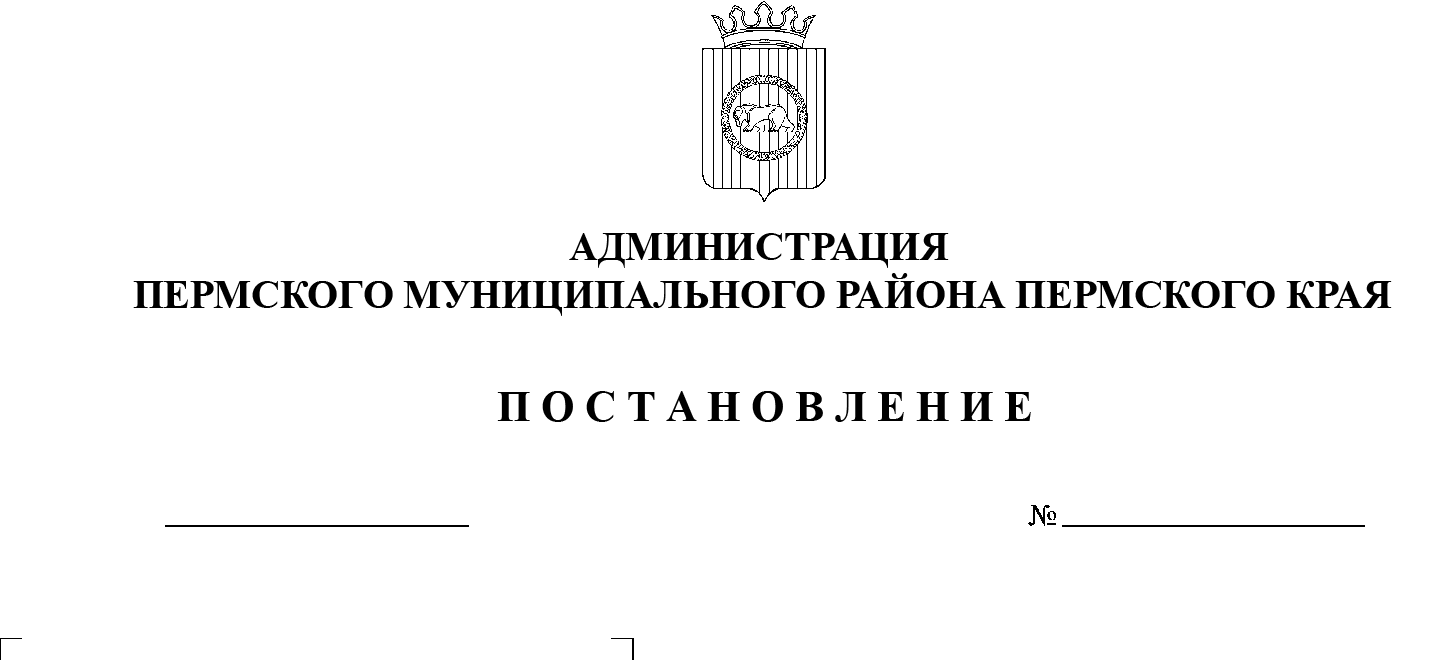 В соответствии с п. 20 ч. 1, ч. 4 ст. 14, ст. 28 Федерального закона от 06.10.2003 № 131-ФЗ «Об общих принципах организации местного самоуправления в Российской Федерации», ч. 13 ст. 46 Градостроительного кодекса Российской Федерации, п. 6 ч. 2 ст. 47 Устава муниципального образования «Пермский муниципальный район», распоряжением управления архитектуры и градостроительства администрации Пермского муниципального района от 26.04.2021 № СЭД-2021-299-12-12-01Р-59 «О разработке проекта планировки и проекта межевания комплексного развития территории части д. Кондратово Кондратовского сельского поселения Пермского муниципального района Пермского края в целях жилищного строительства» (в редакции от 12.07.2021 № СЭД-2021-299-12-12-01Р-90), протоколом публичных слушаний по проекту планировки и проекту межевания комплексного развития территории д. Кондратово Кондратовского сельского поселения Пермского муниципального района Пермского края с целью жилищного строительства от 29.07.2021, заключением о результатах публичных слушаний по проекту планировки и проекту межевания комплексного развития территории д. Кондратово Кондратовского сельского поселения Пермского муниципального района Пермского края с целью жилищного строительства от 04.08.2021, администрация Пермского муниципального района ПОСТАНОВЛЯЕТ:1. Утвердить проект планировки комплексного развития территории части д. Кондратово Кондратовского сельского поселения Пермского муниципального района Пермского края в целях жилищного строительства, с шифром 152/1-03.2021-ППТ, являющийся приложением 1 к настоящему постановлению.2. Утвердить проект межевания комплексного развития территории части д. Кондратово Кондратовского сельского поселения Пермского муниципального района Пермского края в целях жилищного строительства, с шифром 152/1-03.2021-ПМТ, являющийся приложением 2 к настоящему постановлению.3. Управлению архитектуры и градостроительства администрации Пермского муниципального района в течение 7 дней со дня принятия настоящего постановления направить проект планировки и проект межевания территории главе Кондратовского сельского поселения.4. Настоящее постановление опубликовать в бюллетене муниципального образования «Пермский муниципальный район» и разместить на официальном сайте Пермского муниципального района www.permraion.ru. 5. Настоящее постановление вступает в силу со дня его официального опубликования и распространяется на правоотношения, возникшие с 27 августа 2021 г.6. Проект планировки и проект межевания территории разместить на официальном сайте Пермского муниципального района www.permraion.ru.7. Контроль за исполнением настоящего постановления возложить на начальника управления архитектуры и градостроительства администрации Пермского муниципального района, главного архитектора.Глава муниципального района                                                               В.Ю. ЦветовПриложение 1к постановлению администрации Пермского муниципального районаот 30.08.2021  № СЭД-2021-299-01-01-05.С-457ПРОЕКТ ПЛАНИРОВКИ И ПРОЕКТ МЕЖЕВАНИЯКОМПЛЕКСНОГО РАЗВИТИЯ ТЕРРИТОРИИ ЧАСТИ ДЕРЕВНИ КОНДРАТОВОКОНДРАТОВСКОГО СЕЛЬСКОГО ПОСЕЛЕНИЯПЕРМСКОГО МУНИЦИПАЛЬНОГО РАЙОНА ПЕРМСКОГО КРАЯВ ЦЕЛЯХ ЖИЛИЩНОГО СТРОИТЕЛЬСТВАТОМ 1. ПРОЕКТ ПЛАНИРОВКИ ТЕРРИТОРИИ. ОСНОВНАЯ ЧАСТЬ152/1-03.2021-ППТСостав документацииПоложение о характеристиках планируемого развития территории, в том числе о плотности и параметрах застройки территории (в пределах, установленных градостроительным регламентом), о характеристиках объектов капитального строительства жилого, производственного, общественно-делового и иного назначения и необходимых для функционирования таких объектов и обеспечения жизнедеятельности граждан объектов коммунальной, транспортной, социальной инфраструктур, в том числе объектов, включенных в программы комплексного развития систем коммунальной инфраструктуры, программы комплексного развития транспортной инфраструктуры, программы комплексного развития социальной инфраструктуры и необходимых для развития территории в границах элемента планировочной структурыСогласно правилам землепользования и застройки муниципального образования «Кондратовское сельское поселение» Пермского муниципального района Пермского края, утвержденных решением Земского Собрания от 26.10.2017 № 267 (в ред. от. 28.08.2018 № 334, от 31.10.2019 № 10, от 25.03.2021 № 118) территория проектирования расположена в границах территории для которой предусмотрено комплексное развитие территории.Подготовка проектов планировки территории осуществляется для выделения элементов планировочной структуры, установления границ территорий общего пользования, границ зон планируемого размещения объектов капитального строительства, определения характеристик и очередности планируемого развития территории.Проектом предлагается размещение жилой застройки, размещение социальной и транспортной инфраструктуры. Кварталы преимущественно формируются с периметральной застройкой. Планировочными решениями предлагается решение застройки с «дворами без машин». Парковки предполагаются по периметру застройки, в улично – дорожной сети, а также на специально выделенных земельных участках. Основная этажность планировочного района принята 8-9 этажей, с несколькими высотными акцентами в виде 16-ти этажных жилых домов.Планируемые элементы планировочной структуры представлены в таблице 1 и на чертеже 2. «Чертеж планировки территории. Границы планируемых элементов планировочной структуры».Таблица 1. Планируемые элементы планировочной структуры.Согласно подразделу 23 правил землепользования и застройки муниципального образования «Кондратовское сельское поселение» Пермского муниципального района Пермского края, выполнен расчет технико-экономических показателей представленный в таблице 2.Таблица 2. Технико-экономические показатели*- На территории проектирования предполагается незначительный дефицит в школах – 18 мест, и в детских дошкольных учреждениях – 72 места, который компенсируется за счет существующих образовательных учреждений.Положения в отношении характеристик и параметров размещения объектов капитального строительства жилого назначения представлены в таблице 3 и на чертеже 1 «Чертеж планировки территории. Красные линии. Границы зон планируемого размещения объектов капитального строительства».Таблица 3. Характеристики и параметры размещения объектов капитального строительства жилого назначенияПоложения в отношении характеристик и параметров размещения объектов капитального строительства общественно – делового и спортивного назначения представлены в таблице 4 и на чертеже 1 «Чертеж планировки территории. Красные линии. Границы зон планируемого размещения объектов капитального строительства».Таблица 4. Характеристики и параметры размещения объектов общественно – делового и спортивного назначенияКатегории улиц, размещение парковочных мест, предложения по организации движения общественного транспорта, а также организация движения пешеходов и велосипедистов и отображены в материалах по обоснованию проекта планировки на схеме 2 «Организация движения транспорта и улично-дорожной сети.Положения в отношении характеристики и параметров объектов транспортной инфраструктуры представлены в таблицах 5 и 6.Таблица 5. Характеристики и параметры улично-дорожной сетиТаблица 6. Характеристики и параметры объектов хранения транспортаОписание объектов капитального строительства социальной инфраструктуры местного значения и характеристики представлены в таблице 7.Таблица 7. Характеристики и параметры объектов социальной инфраструктурыРазмещение объектов капитального строительства федерального, регионального значения не планируется. Положения в отношении характеристик и параметров объектов инженерной инфраструктуры представлены в таблице 8.Таблица 8. Характеристики и параметры объектов инженерной инфраструктуры Положения об очередности планируемого развития территории, содержащие этапы проектирования, строительства, реконструкции объектов капитального строительства жилого, производственного, общественно-делового и иного назначения и этапы строительства, реконструкции необходимых для функционирования таких объектов и обеспечения жизнедеятельности граждан объектов коммунальной, транспортной, социальной инфраструктур, в том числе объектов, включенных в программы комплексного развития систем коммунальной инфраструктуры, программы комплексного развития транспортной инфраструктуры, программы комплексного развития социальной инфраструктурыМероприятия по реализации проекта планировки, в том числе очередность планируемого развития территории и этапы проектирования, строительства, реконструкции объектов капитального строительства жилого, производственного, общественно-делового и иного назначения и этапы строительства, реконструкции необходимых для функционирования таких объектов и обеспечения жизнедеятельности граждан объектов коммунальной, транспортной, социальной инфраструктур приведены в таблице 9 и на чертеже 1 «Чертеж планировки территории. Красные линии. Границы зон планируемого размещения объектов капитального строительства».Таблица 9. Мероприятия по реализации проекта планировки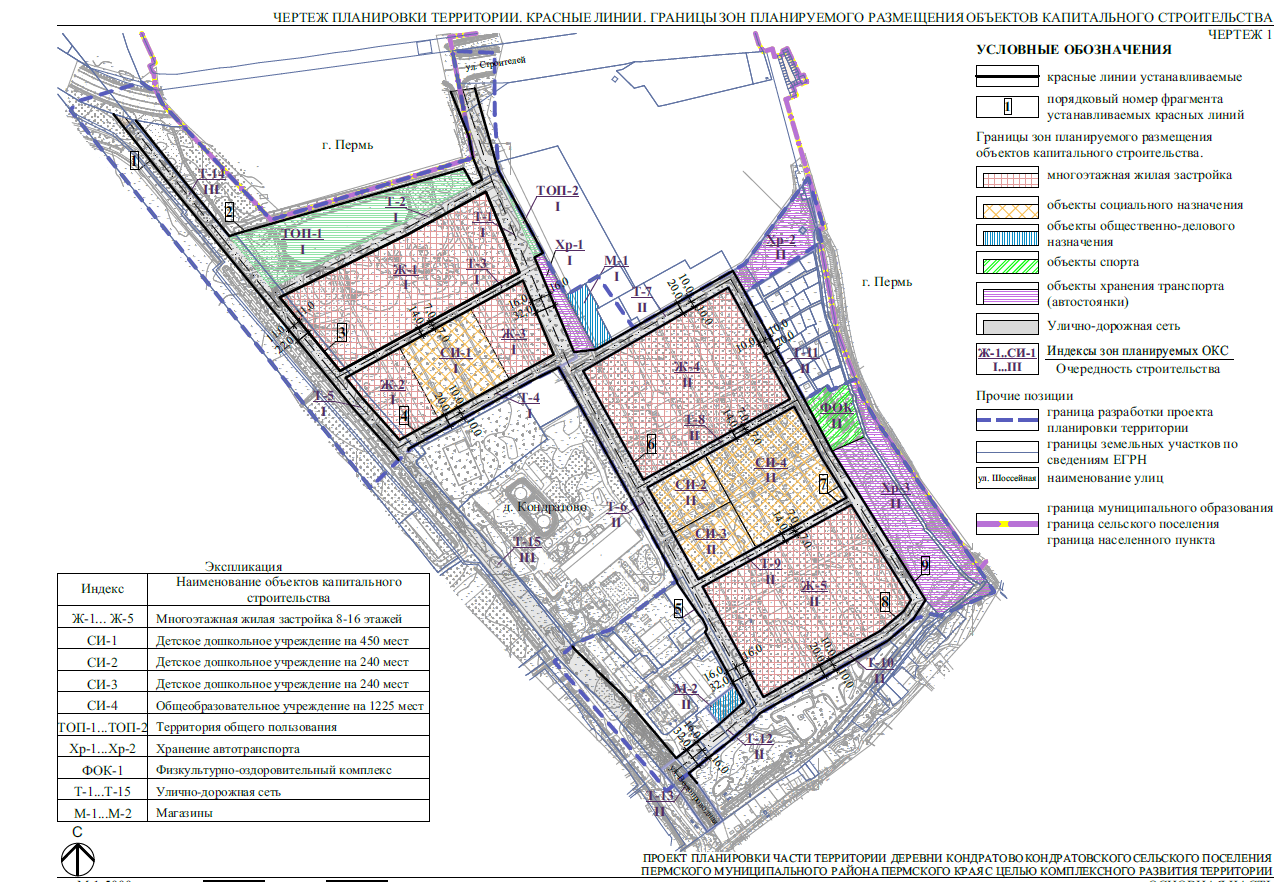 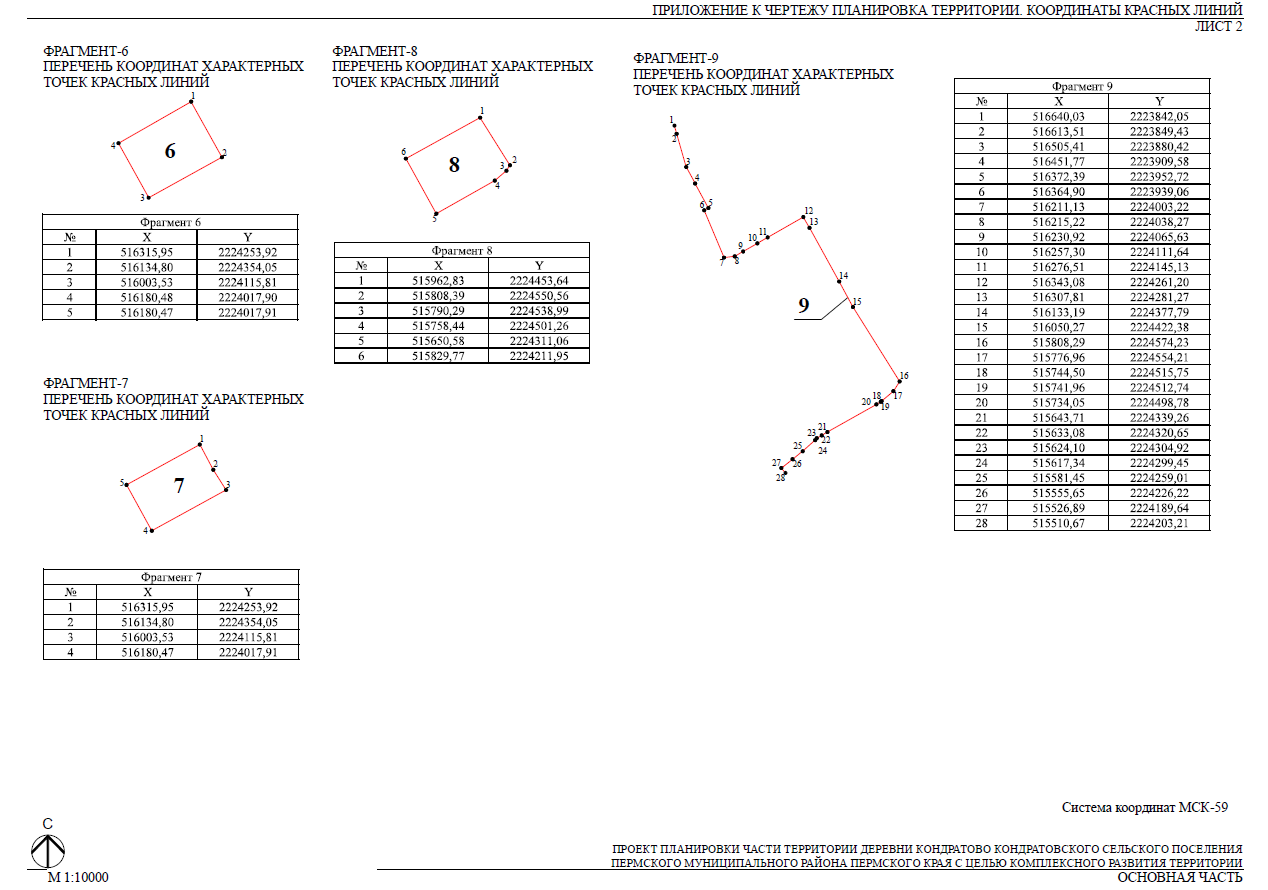 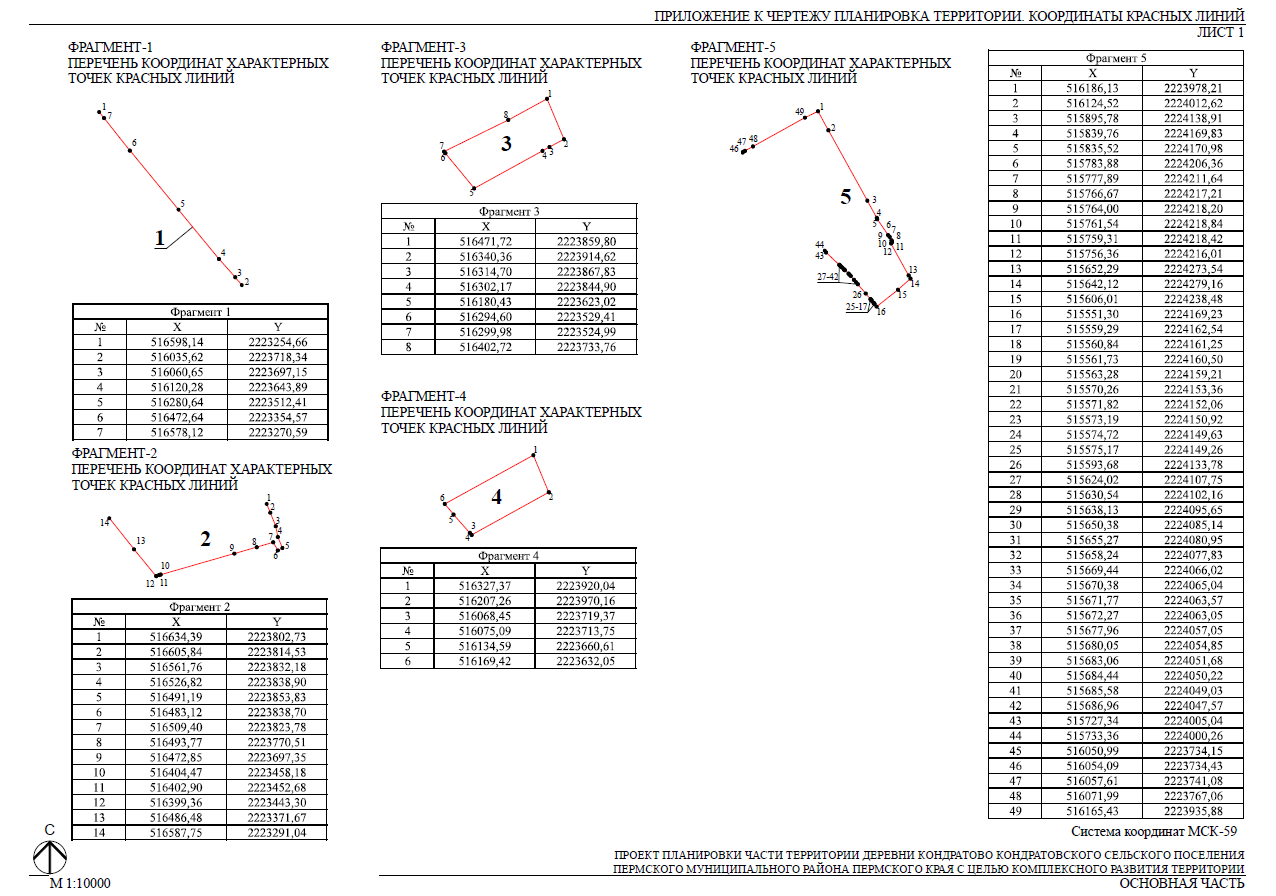 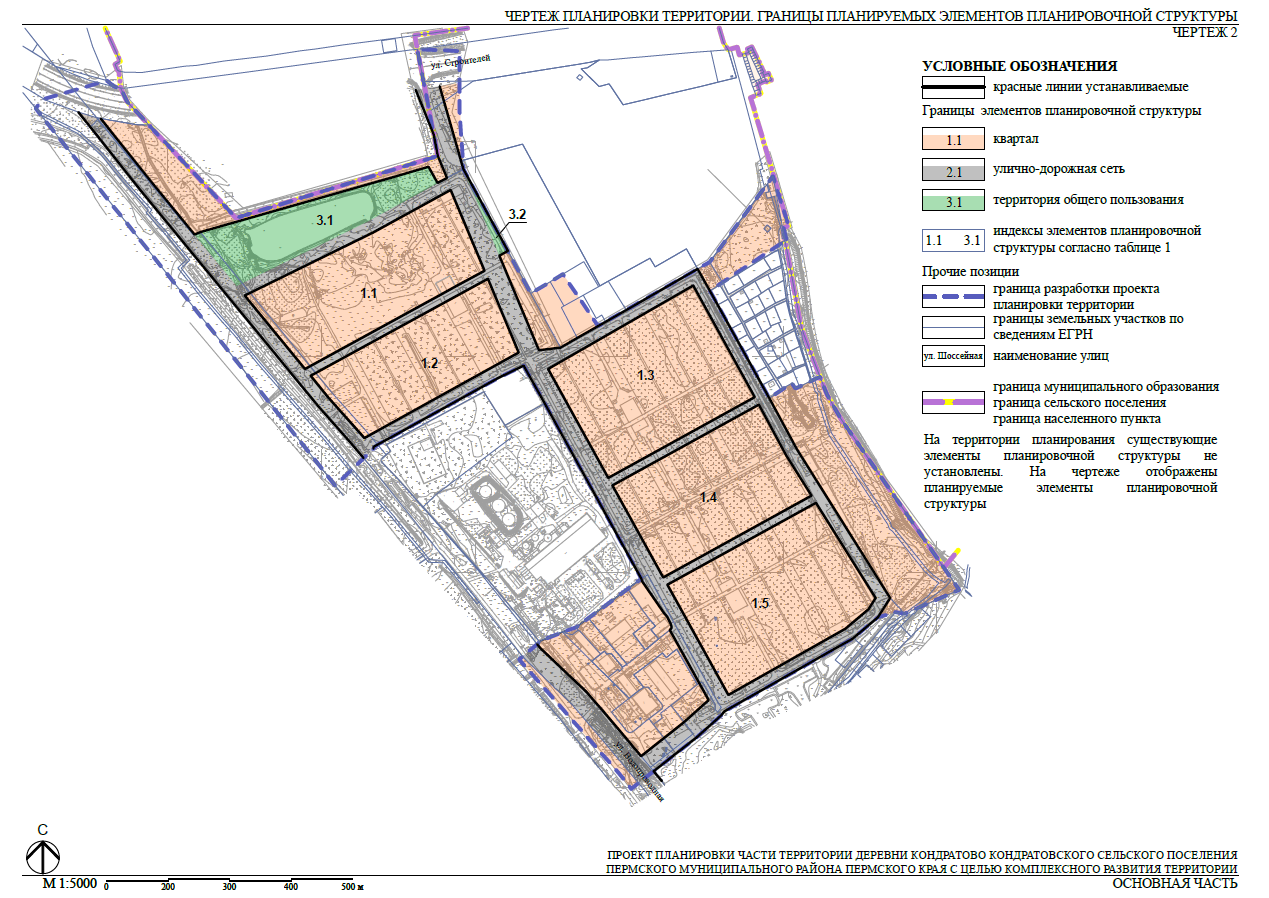 	ПРОЕКТ ПЛАНИРОВКИ И ПРОЕКТ МЕЖЕВАНИЯКОМПЛЕКСНОГО РАЗВИТИЯ ТЕРРИТОРИИ ЧАСТИ ДЕРЕВНИ КОНДРАТОВОКОНДРАТОВСКОГО СЕЛЬСКОГО ПОСЕЛЕНИЯПЕРМСКОГО МУНИЦИПАЛЬНОГО РАЙОНА ПЕРМСКОГО КРАЯВ ЦЕЛЯХ ЖИЛИЩНОГО СТРОИТЕЛЬСТВАТОМ 2. ПРОЕКТ ПЛАНИРОВКИ ТЕРРИТОРИИ. МАТЕРИАЛЫ ПО ОБОСНОВАНИЮ152/2-03.2021-ППТСостав документацииАнализ исходных данныхДокументация по планировке территории разработана на основании распоряжения управления архитектуры и градостроительства администрации Пермского муниципального района Пермского края от 26.04.2021 СЭД-2021-299-12-12-01Р-59 «О разработке проекта планировки и проекта межевания комплексного развития территории части д. Кондратово Кондратовского сельского поселения Пермского муниципального района Пермского края в целях жилищного строительства». Площадь территории составляет 56,66 га.Расположение территории, в отношении которой осуществляется подготовка проекта планировки представлено на рисунке 1. Границы планирования отображены в соответствии с приложением 1 к распоряжению управления архитектуры и градостроительства администрации Пермского муниципального района.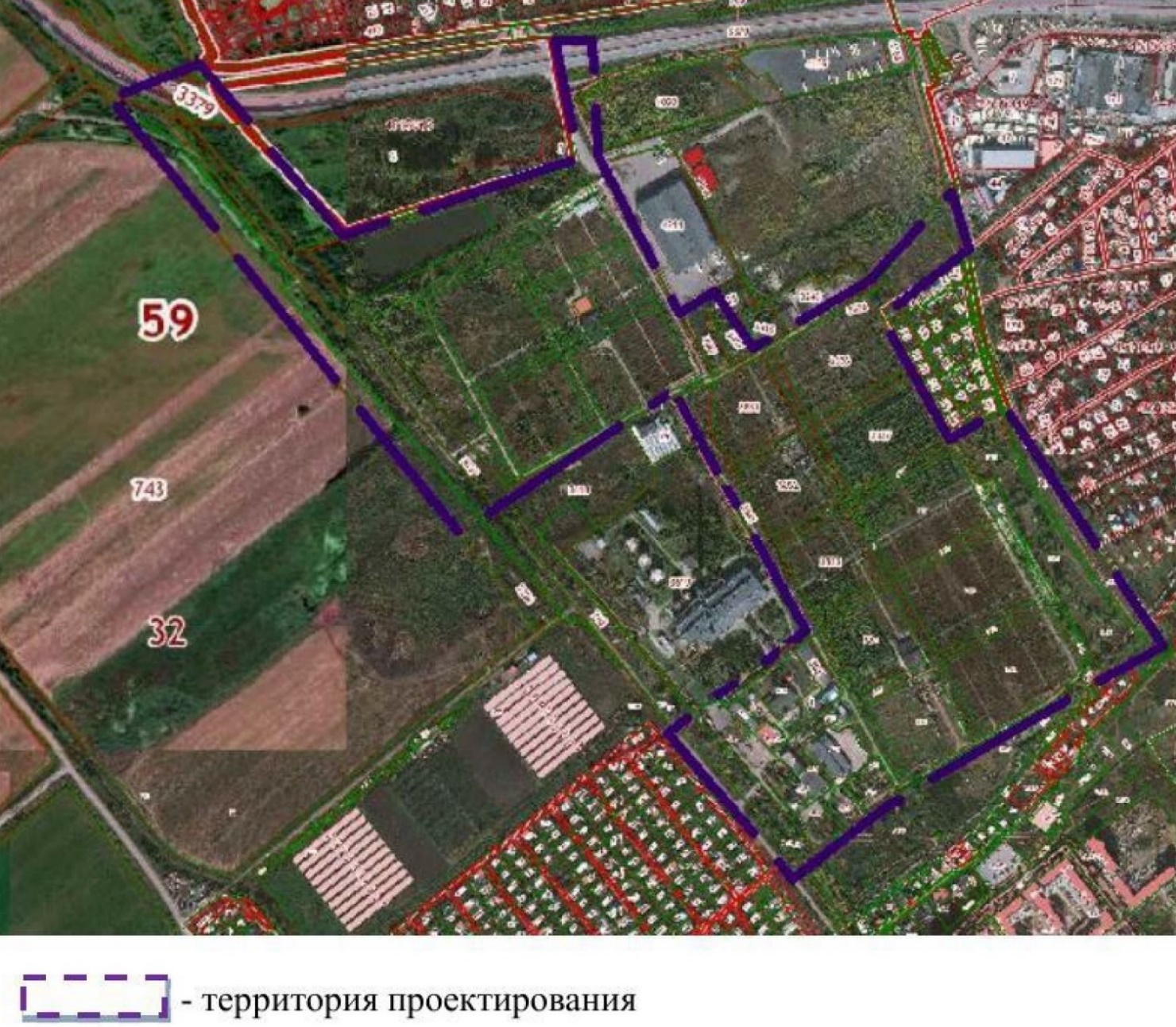 Рисунок 1. Схема для разработки проекта планировки и проекта межевания комплексного развития территории части д. Кондратово Кондратовского сельского поселения Пермского муниципального района Пермского края в целях жилищного строительстваОсновные положения действующей градостроительной документации, нормативных и программных документовГенеральный план муниципального образования «Кондратовское сельское поселение» Пермского муниципального района Пермского краяВ соответствии с Генеральным планом муниципального образование «Кондратовское сельское поселение» Пермского района Пермского края, в редакции утвержденной решением Земского Собрания от 25.02.2021 № 112 «о внесении изменений в решение Совета депутатов Кондратовского сельского поселения Пермского муниципального района Пермского края от 28.02.2014 № 33 «Об утверждении проекта Генерального плана Кондратовского сельского поселения Пермского муниципального района Пермского края с генеральными планами для 3 населенных пунктов (д. Кондратово, д. Берег Камы, д. Заосиново)» территория планирования расположена в границах комплексного развития территории.На территории планирования, согласно Генеральному плану, расположен объект местного значения (поз.21 рис 2) – Размещение выезда из д. Кондратово на ул. Строителей г. Перми, два варианта.Функциональное зонированиеФункциональное зонирование Генерального плана муниципального образования «Кондратовское сельское поселение» Пермского муниципального района Пермского края в отношении территории планирования представлено на рисунке 2.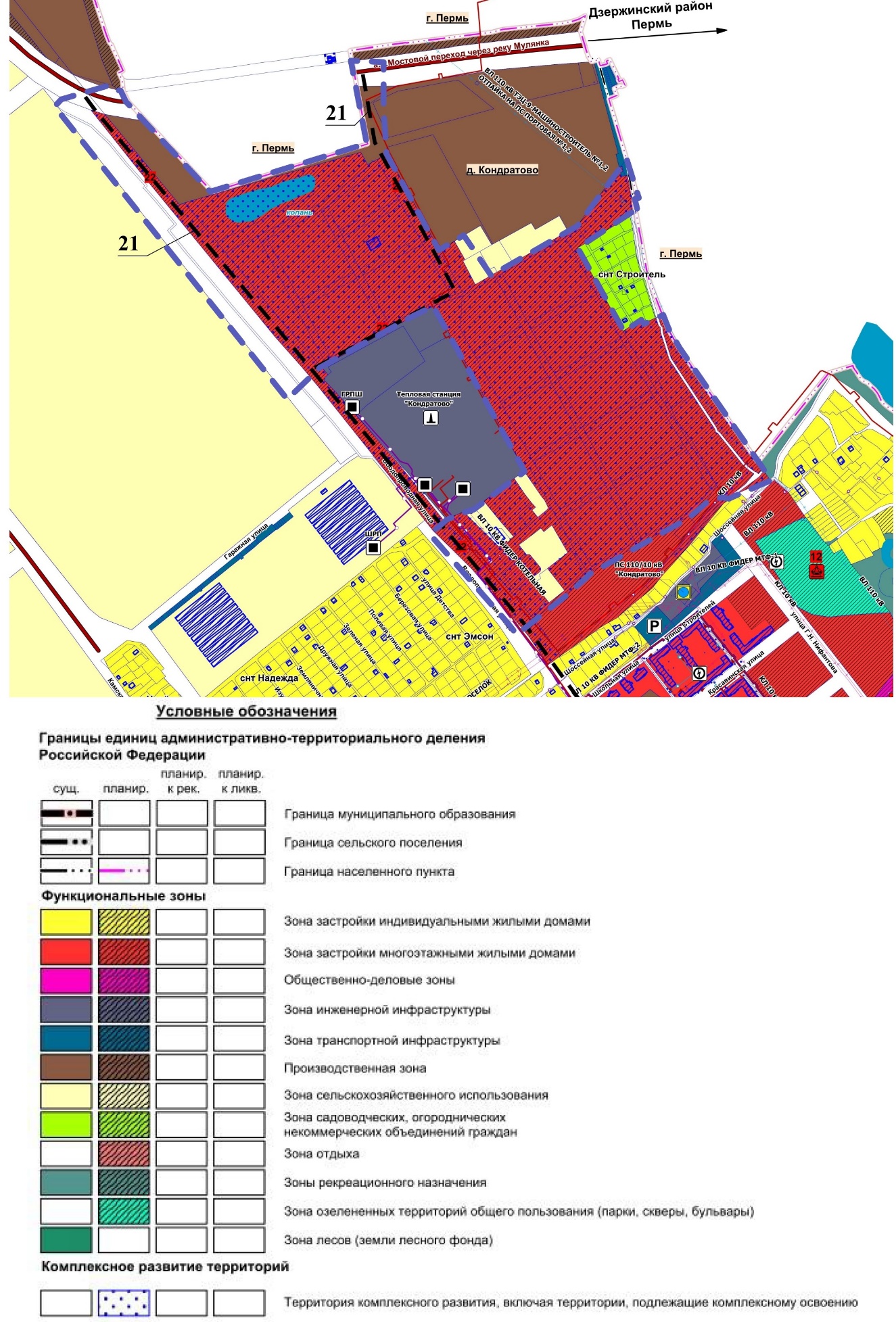 Рисунок 2. Фрагмент карты 3 Карта функциональных зон поселения. Карта планируемого размещения объектов местного значения поселения с выделением проектируемой территории В границах проектирования расположены следующие функциональные зоны: зона застройки многоэтажными жилыми домами;зона инженерной инфраструктуры;производственная зона;зона садоводческих, огороднических некоммерческих объединений граждан;зона сельскохозяйственного использования;зона транспортной инфраструктуры.Параметры функциональных зонЖилая зонаЗона застройки многоэтажными жилыми домамиТерритории, расположенные в границах данной функциональной зоны, предназначены для размещения:многоквартирной жилой застройки до 11 этажей.Дополнительно в границах жилой зоны могут располагаться:объекты образования и науки (дошкольные образовательные организации, общеобразовательные организации, организации дополнительного образования, организации, регулирующие программы профессионального и высшего образования, специальные учебно-воспитательные учреждения для обучающихся с девиантным (общественно-опасным) поведением, научные организации и ее структурные подразделения);объекты культуры и искусства (объекты культурно-просветительского назначения, объекты культурно-досугового (клубного) типа, зрелищные организации);объекты физической культуры и массового спорта (объекты спорта, включающие раздельно нормируемые спортивные сооружения (объекты), в т.ч. оздоровительные комплексы, плоскостные спортивные сооружения);объекты здравоохранения (лечебно- профилактические медицинские организации (кроме санаторно-курортных), оказывающие медицинскую помощь в стационарных условиях, их структурные подразделения, лечебно-профилактические медицинские организации, оказывающие медицинскую помощь в амбулаторных условиях и (или) в условиях дневного стационара, медицинские организации особого типа, медицинские организации по надзору в сфере защиты прав потребителей и благополучия человека, клиники научных и научно-исследовательских организаций, организаций профессионального образования, обособленные структурные подразделения медицинской организации, оказывающие первичную медико-санитарную помощь, медицинские организации, оказывающие скорую медицинскую помощь, ее структурные подразделения, аптечные организации);объекты социального обслуживания (стационарные организации социального обслуживания, комплексные, полустационарные и нестационарные организации социального обслуживания, организации (отделения) социального обслуживания на дому, организации (отделения) срочного социального обслуживания, срочной социально-консультационной помощи);объекты санаторно-курортного назначения (объект санаторно-курортного назначения);прочие объекты обслуживания (административные здания, объекты проведения гражданских обрядов, объекты религиозной организации, объекты торговли и общественного питания, непроизводственные объекты по предоставлению правовых, финансовых, консультационных и иных подобных услуг, непроизводственные объекты коммунально-бытового обслуживания и предоставления персональных услуг, ветеринарные лечебницы, питомники животных, кинологические центры, иные подобные объекты);общественные пространства (тематические парки, парки культуры и отдыха, пешеходные зоны, и иные подобные объекты);объекты инженерной и транспортной инфраструктуры, в том числе линейные объекты инженерной и транспортной инфраструктуры;объекты коммунального обслуживания.Дополнительно возможно размещение многоквартирной среднеэтажной жилой застройки.Производственная зонаТерритории, расположенные в границах данной функциональной зоны, предназначены для размещения:предприятий и объектов добывающей и обрабатывающей промышленности (предприятие добывающей промышленности (кроме угледобывающей промышленности); предприятие нефтеперерабатывающей, коксохимической промышленности; предприятие химической, целлюлозно-бумажной, фармацевтической промышленности, полиграфическое предприятие; предприятие металлургии (в том числе цветной металлургии), металлообработки; предприятие машиностроения; предприятие строительной промышленности, по выпуску неметаллической минеральной продукции; предприятия по обработке древесины, производству изделий из дерева; предприятия текстильной, легкой промышленности; предприятия микробиологической, пищевой, пищевкусовой промышленности; предприятия обрабатывающей промышленности иной специализации; предприятие строительной промышленности, по выпуску неметаллической минеральной продукции);предприятия и объекты сельского и лесного хозяйства, рыболовства и рыбоводства (предприятия растениеводства; предприятия по разведению молочного крупного рогатого скота, производство сырого молока; предприятия по разведению прочих пород крупного рогатого скота и буйволов, производство спермы; предприятие по разведению лошадей и прочих животных семейства лошадиных; предприятия по разведению овец и коз; предприятия по разведению свиней; предприятия по разведению сельскохозяйственной птицы; предприятия пчеловодства; предприятия по разведению кроликов и прочих пушных зверей на фермах; предприятия по разведению прочих животных; предприятие смешанное - растениеводство в сочетании с животноводством без специализированного производства культур или животных; предприятия по лесоводству и лесозаготовкам; предприятие по рыболовству и рыбоводству);прочие объекты, связанные с производственной деятельностью;Дополнительно в границах производственных зон могут располагаться территории, занятые:объектами инженерной и транспортной инфраструктур, в том числе линейными объектами инженерной и транспортной инфраструктур;объектами коммунально-складского назначения;объектами утилизации, обезвреживания, размещения отходов производства и потребления (объект размещения отходов; объект по обработке, утилизации, обезвреживанию отходов; объект утилизации, уничтожения биологических отходов; объект обращения с радиоактивными отходами; места несанкционированного размещения отходов производства и потребления; иные объекты обращения с отходами).Зона инженерной инфраструктурыТерритории, расположенные в границах данной функциональной зоны, предназначены для размещения:объектов электроснабжения (электростанции, электрические станции, линии электропередачи);магистральных трубопроводов для транспортировки жидких и газообразных углеводородов;объектов добычи и транспортировки газа (газовый промысел; головные сооружения; установка комплексной подготовки газа (УКПГ); дожимная компрессорная станция; компрессорная станция (КС), компрессорный цех (КЦ); газораспределительная станция (ГРС); станция подземного хранения газа (СПХГ); резервуарная установка сжиженных углеводородных газов (СУГ); завод по производству сжиженного природного газа (СПГ); завод по стабилизации конденсата; регазификационный береговой терминал для сжиженного природного газа; погрузочный береговой терминал для сжиженного природного газа; газоизмерительная станция (ГИС); пункт редуцирования газа (ПРГ); газонаполнительная станция (ГНС); газонаполнительный пункт (ГНП));распределительных трубопроводов для транспортировки газа;объектов добычи и транспортировки жидких углеводородов (фонд скважин; пункт подготовки нефти (ППН); цех добычи нефти; головная перекачивающая станция (ГПС); промежуточная (дожимная) перекачивающая станция (ППС); пункт учета нефти (нефтепродуктов); пункт сливо-наливной; нефтехранилище (резервуарный парк); нефтебаза (склад нефти или нефтепродуктов); кустовая насосная станция (КНС); дожимная насосная станция (ДНС); установка предварительного сброса воды (УПСВ);объектов и сетей теплоснабжения;трубопроводов жидких углеводородов (нефтепровод подводящий (промысловый); нефтепровод прочий; продуктопровод)объектов и сетей водоснабжения;объектов и сетей водоотведения;объектов и сетей электросвязи;гидротехнических сооружений;объектов инженерной защиты от опасных геологических процессов (сооружения противоселевые; сооружения противолавинные; сооружения для защиты берегов морей, водохранилищ, озер, рек; сооружения для защиты от затопления и подтопления);объектов единой государственной системы предупреждения и ликвидации чрезвычайных ситуаций (аварийно-спасательные службы и (или) аварийно-спасательные формирования; объекты обеспечения пожарной безопасности; объекты лесопожарной охраны; объекты мониторинга и прогнозирования, объекты информирования и оповещения; иные объекты единой государственной системы предупреждения и ликвидации чрезвычайных ситуаций).Дополнительно в границах зон инженерной инфраструктуры могут располагаться территории, занятые:производственными объектами V класса опасности;объектами коммунально-складского назначения;прочими объектами, связанными с производственной деятельностью.Зона транспортной инфраструктурыТерритории, расположенные в границах данной функциональной зоны, предназначены для размещения:железнодорожных путей общего и необщего пользования;объектов железнодорожного транспорта (железнодорожная станция; железнодорожный вокзал; железнодорожное депо; остановочный пассажирский железнодорожный пункт; иные объекты железнодорожного транспорта);автомобильных дорог;комплексных объектов транспортной инфраструктуры (транспортно-логистический центр; транспортно-пересадочный узел);объектов автомобильного пассажирского транспорта (автовокзал; автостанция);объектов хранения и обслуживания общественного пассажирского транспорта (автобусный парк);искусственных дорожных сооружений;объектов обслуживания хранения автомобильного транспорта (станция автозаправочная; станция технического обслуживания; стоянка (парковка) автомобилей; иные объекты придорожного сервиса);остановочных пунктов общественного пассажирского транспорта;объектов воздушного транспорта (международный аэропорт; аэропорт; аэродром; вертодром; посадочная площадка; объект единой системы организации воздушного движения, расположенный вне аэропортов (аэродромов);объектов водного транспорта (речной порт; объект инфраструктуры внутренних водных путей; причал; паромная переправа; место стоянки маломерных, спортивных парусных и прогулочных судов; судоходные гидротехнические сооружения внутренних водных путей; наплавной мост).Дополнительно в границах зон транспортной инфраструктуры могут располагаться территории, занятые:производственными объектами V класса опасности;объектами коммунально-складского назначения;прочими объектами, связанными с производственной деятельностью;объектами инженерной инфраструктуры, в том числе линейными объектами инженерной инфраструктуры.Зона сельскохозяйственного использованияТерритории, расположенные в границах данной функциональной зоны, предназначены для размещения:объектов сельскохозяйственного производства (животноводческие комплексы, фермы, ветеринарные сельскохозяйственные станции, птицефабрики, теплицы, оранжереи, парники, сельскохозяйственные питомники, пасеки, иные объекты сельскохозяйственного производства и иные подобные объекты);крестьянских (фермерских) хозяйств;объектов хранения и переработки сельскохозяйственной продукции;размещения личных подсобных хозяйств на землях сельскохозяйственного назначения, ведения огородничества и иной сельскохозяйственной деятельности;сельскохозяйственных угодий.Дополнительно в границах зон сельскохозяйственного использования могут располагаться территории, занятые:производственными объектами;объектами коммунально-складского назначения;прочими объектами, связанными с производственной деятельностью;объектами инженерной и транспортной инфраструктур, в том числе линейными объектами инженерной и транспортной инфраструктур.Правила землепользования и застройки муниципального образования «Кондратовское сельское поселение» Пермского муниципального района Пермского края»Градостроительное зонирование установлено правилами землепользования и застройки муниципального образования «Кондратовское сельское поселение» Пермского муниципального района Пермского края, утвержденными решением Земского Собрания Пермского муниципального района Пермского края от 26.10.2017 №267 (в ред. от 28.08.2018 №334, от 31.10.2019 №10, от 25.03.2021 № 118).Фрагмент карты градостроительного зонирования представлен на рисунке 3.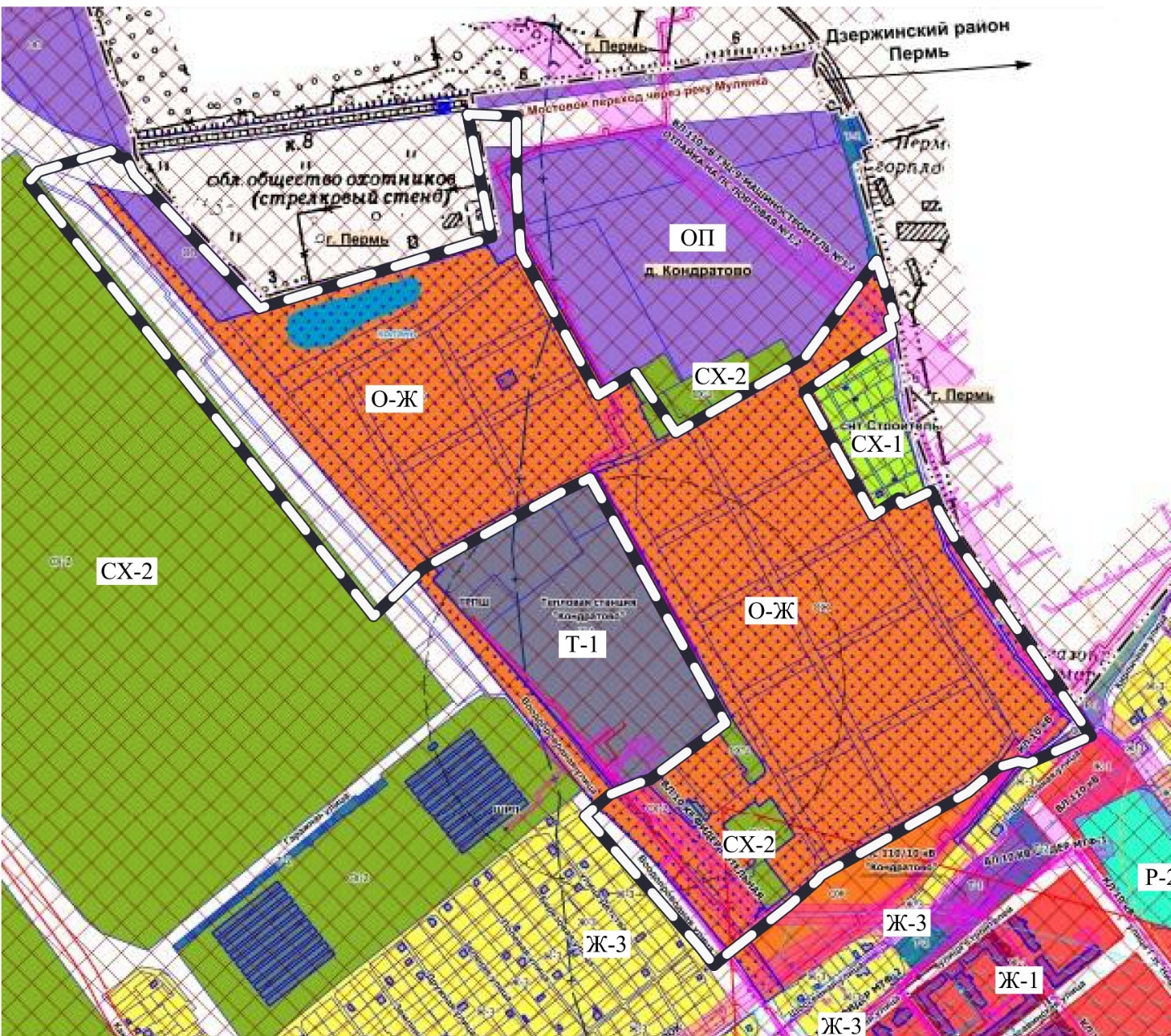 Рисунок 3. Фрагмент карты градостроительного зонирования «Кондратовского сельского поселения» Пермского муниципального района Пермского края с выделением территории планированияСогласно градостроительному зонированию территории муниципального образования «Кондратовское сельское поселение» Пермского муниципального района Пермского края в границах территории планирования находятся следующие территориальные зоны:Зоны смешанного назначения:ОЖ Зона общественно-жилого назначенияЗона предназначена для формирования многофункциональной жилой и общественной застройки с широким спектром коммерческих и обслуживающих функций местного и районного значения.ОП Зона обслуживания объектов необходимых для осуществления производственной и предпринимательской деятельностиЗона обслуживания объектов, необходимых для осуществления производственной и предпринимательской деятельности предназначена для размещения производственно-деловых объектов при соблюдении нижеприведенных видов разрешенного использования земельных участков и объектов капитального строительства.Зона сельскохозяйственного использования:СХ-2 Зона объектов сельскохозяйственного производства (объекты сельхоз промышленности).Согласно Правилам землепользования и застройки территории муниципального образования «Кондратовское сельское поселение» Пермского муниципального района Пермского края в границах территории планирования находятся следующие границы зон с особыми условиями использования территории:второй пояс санитарной охраны источника водоснабжения;санитарно-защитная зона от тепловой станции «Кондратово»;приаэродромная территория аэропорта аэродрома Большое Савино.Месторождения и проявления полезных ископаемых:лицензионные участки.Территория планирования расположена в границах территории, для которой предусмотрено комплексное развитие территории.Расчетные показатели минимально допустимого уровня обеспеченности территории объектами коммунальной, транспортной, социальной инфраструктур для территории, в границах которой предусматривается осуществление комплексного развития территории представлены в таблице 1.Таблица 1Местные нормативы градостроительного проектирования Пермского муниципального района Пермского краяРасчетные показатели, устанавливаемые для объектов местного значения муниципального района в области образования представлены в таблице 2.Таблица 2Перечень зон с особыми условиями использования территорииЗоны с особыми условиями использования территории и иные зоны с установленными ограничениямиГраницы зон с особыми условиями использования территории отражены на Схеме 4 «Границы зон с особыми условиями использования территории» и в таблице 4. Планируемая территория полностью расположена в пределах: приаэродромной территории аэродрома аэропорта Большое Савино.Планировка и застройка городских и сельских поселений» размещение зданий, сооружений и коммуникаций инженерной и транспортной инфраструктуры запрещается в зонах возможного затопления (при глубине затопления 1,5 м и более), не имеющих соответствующих сооружений инженерной защиты. Таким образом, действующим законодательством размещение объектов недвижимости в зоне возможного катастрофического затопления допускается при условии возведения объектов инженерной защиты. Кроме того, возможно предусмотреть архитектурно-строительные решения, в которых не предусматривается жилая застройка на первых этажах.Планируемая территория частично расположена в пределах: охранных зон инженерных коммуникаций;санитарно-защитной зоны;второй пояс охраны источника водоснабжения.Санитарно – защитная зона от тепловой станции «Кондратово» была изменена до границ земельного участка, смотри приложение 2.Сведения о нормативно-правовой базе, устанавливающих ограничения (обременения) по использованию территории, расположенной в границах зон с особыми условиями использования территории сведены в таблицу 3.Таблица 3. Нормативно-правовая база, устанавливающая ограничения (обременения) по использованию территории проектирования. Таблица 4. Зоны с особыми условиями использования территории и иные зоны с установленными ограничениями.Границы территорий объектов культурного наследияВ границах территории планирования отсутствуют объекты культурного наследия.КонцепцияПроектом предлагается размещение жилой застройки, размещение социальной и транспортной инфраструктуры.Положения о развитии элементов планировочной структурыСуществующая планировочная организация территории и характер застройкиВ административном отношении исследуемая территория расположена в Пермском районе Пермского края, в д. Кондратово Кондратовского сельского поселения. Существующее положение отображено на рисунках 5-7.Рельеф территории относительно ровный. Абсолютные отметки поверхности изменяются в пределах 93.60-94.90м в Балтийской системе высот.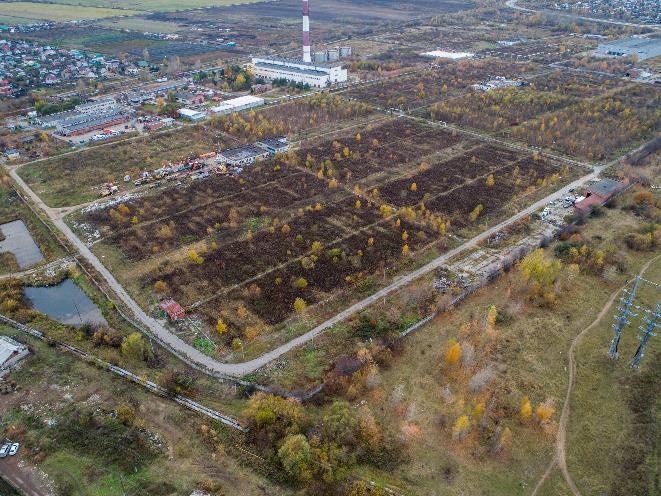 Рисунок 4. Общий вид территории планирования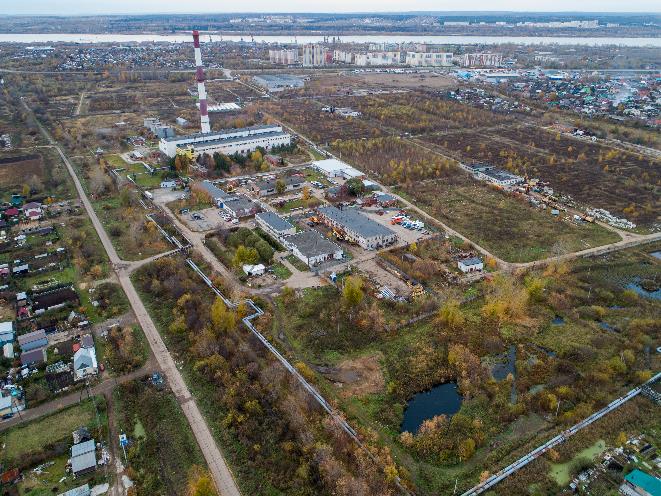 Рисунок 5. Общий вид территории планирования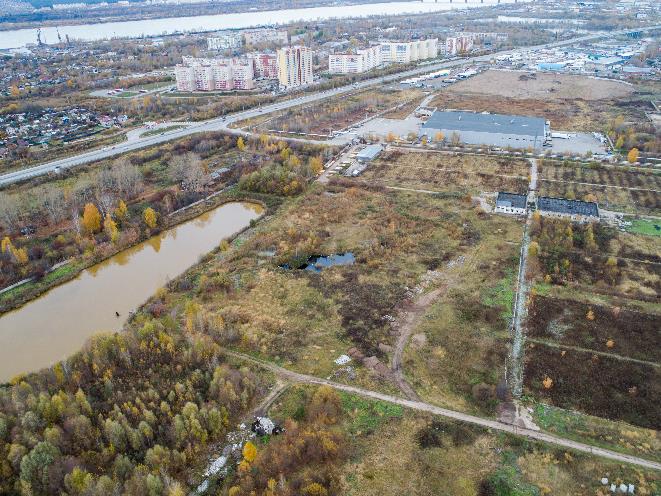 Рисунок 6. Общий вид территории планированияБольшая часть представляет собой свободный от застройки участок. Территория под проектируемую застройку ранее была занята тепличным хозяйством. На поверхности видны остатки фундаментов (сваи под теплицы).  На территории планирования также расположены различные сооружения в виде бывших производственных и административных помещений. Территория планирования частично заросла мелкими деревьями, кустарником. Большая часть территории по периметру огорожена бетонным забором. По краям территории планирования, а также внутри, проложены проезды для автотранспорта. Дорожное полотно представлено бетонными плитами.Северо-западнее территории планирования поверхность изрыта, видны навалы грунта, бетонные плиты.В северной части территории планирования расположен пруд искусственного происхождения. Вырытый котлован заполнен поверхностной и грунтовой водой.В юго-западной части за территорией планирования расположена тепловая электрическая станция (ТЭЦ).Обоснование определения границ зон планируемого размещения объектов капитального строительства. Этапы (очередность) планируемого развития территорииАрхитектурный облик проектируемой территории формируется многоэтажными жилыми домами этажностью 8 – 16 этажей, что обусловлено в том числе правилами землепользования и застройки муниципального образования «Кондратовское сельское поселение» Пермского муниципального района Пермского края, утвержденных решением Земского Собрания от 26.10.2017 № 267 (в ред. от. 28.08.2018 № 334, от 31.10.2019 № 10, от 25.03.2021 № 118). Целесообразность выбора данной этажности и конфигурации в плане застройки обусловлены нормативными показателями раздела 23 ПЗЗ.Обоснования по расчету площади земельных участков под объекты социальной инфраструктуры приведены в п. п. 5, для жилой застройки –                 в п. п. 3.5, для улично дорожной сети – в п. 4. Границы зон планируемого размещения объектов капитального строительства установлены с учетом планируемых параметров застройки (этажности, конфигурации объектов капитального строительства, требуемых площадей земельных участков для размещения объектов капитального строительства). Границы зоны улично-дорожной сети назначены с учетом категории улиц и дорог, расчетной скорости движения, а также взаимной увязкой профильных элементов между собой и прилегающей территорией.Кроме того, учтена доступность проектируемой социальной инфраструктуры планируемыми объектами жилого назначения.Показатели плотности и коэффициента плотности территории не регламентируются и установлены данной документацией.Границы зон планируемого размещения объектов капитального строительства приняты по планируемым красным линиям, а также по предлагаемым границам земельных участков для возможного размещения объектов капитального строительства, с возможностью прокладки линейных объектов для строительства инженерных сетей. Поэтому установление отступов от границ земельных участков проектом планировки не предусматривается (составляет 0 метров).Мероприятия по реализации проекта планировки, в том числе очередность планируемого развития территории и этапы проектирования, строительства, реконструкции объектов капитального строительства жилого, производственного, общественно-делового и иного назначения и этапы строительства, реконструкции необходимых для функционирования таких объектов и обеспечения жизнедеятельности граждан объектов коммунальной, транспортной, социальной инфраструктур приведены в таблице 5 и на чертеже 1 «Чертеж планировки территории. Красные линии. Границы зон размещения объектов капитального строительства».Первая очередь развития территории планирует застройку двух кварталов с прилегающими улицами с северо-западной стороны территории планирования (индексы мероприятий: Т-1, Т-2, Т-3, Т-4, Т-5, Ж-1, Ж-2, Ж-3, СИ-1, М-1, М-2, ХР-1). Вторая очередь предполагает застройку трех кварталов с юго-восточной стороны территории планирования (индексы мероприятий: Т-7, Т-8, Т-9, Т-10, Т-11, Т-12, Т-13, Ж-4, Ж-5, СИ-2, СИ-3, СИ-4, ХР-2, ХР-3, ФОК) Третья очередь предлагает транспортная связь улицы Строителей с улицей Водопроводной (индексы мероприятий: Т-14, Т-15). Таблица 5. Мероприятия по реализации проекта планировкиОбоснование соответствия планируемых параметров, местоположения и назначения объектов регионального значения, объектов местного значения нормативам градостроительного проектирования и требованиям градостроительных регламентовЗастройка территории планировочного района не предусматривает строительство новых объектов регионального значения.Объекты местного значения представлены в п. 5 Обеспечение планируемой территории объектами социального обслуживания населенияОбоснования в отношении выделения элементов планировочной структуры и параметры их развитияНа данный момент на планируемой территории элементы планировочной структуры не выделены. Элементы планировочной структуры отображены на Чертеже 2 «Границы существующих и планируемых элементов планировочной структуры» и в таблице 6.Таблица 6На данный момент на проектируемой территории не установлены красные линии. Основные факторы, положенные в основу установления красных линий на участке проектирования: преобразование территории для формирования новых кварталов, для возможного последующего размещения объектов капитального строительства.Территория общего пользования отделяется от земельных участков, подлежащих застройке, красными линиями. Красные линии устанавливаются с учетом существующих земельных участков, СП 42.13330.2016 «Градостроительство. Планировка и застройка городских и сельских поселений», РДС 30-201-98 «Инструкция о порядке проектирования и установления красных линий в городах и других поселениях Российской Федерации, а также «Рекомендаций по проектированию улиц и дорог городов и сельских поселений».Устанавливаемые красные линии отображены на Чертеже 1 Планировка территории. Красные линии.Варианты планировочных и (или) объемно-пространственных решений застройки территории в соответствии с проектом планировки территории (в отношении элементов планировочной структуры, расположенных в жилых или общественно-деловых зонах)На рисунках 7 – 11  представлен вариант планировочных и объемно-пространственных решений застройки.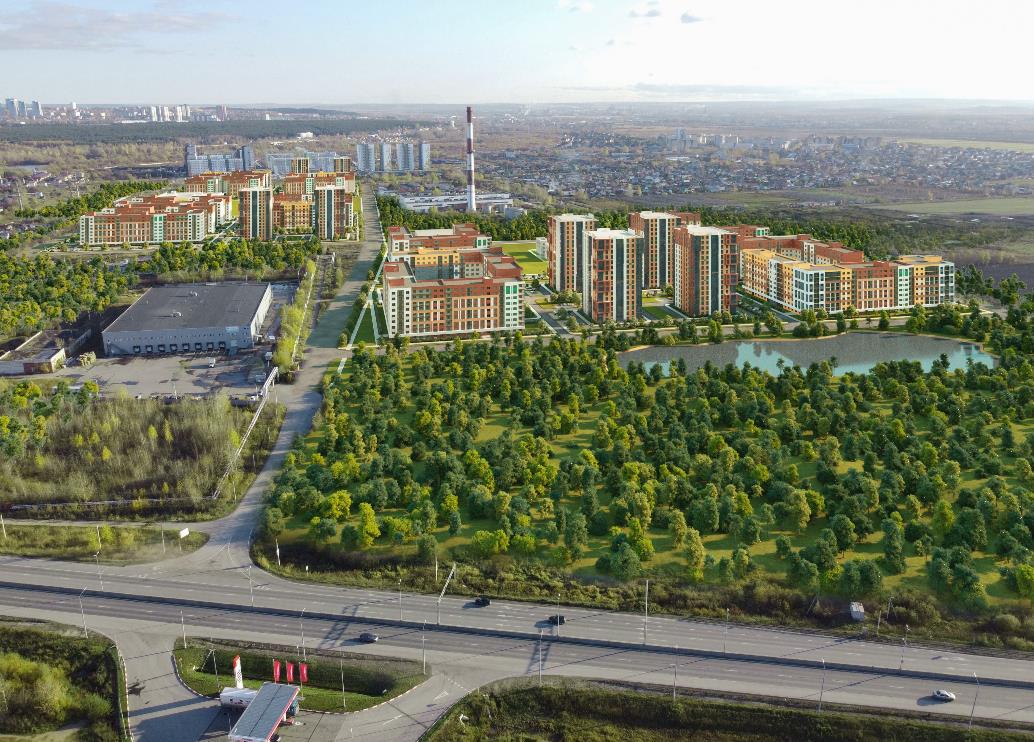 Рисунок 7. Объемно-планировочное решение застройки. Вид с ул. Строителей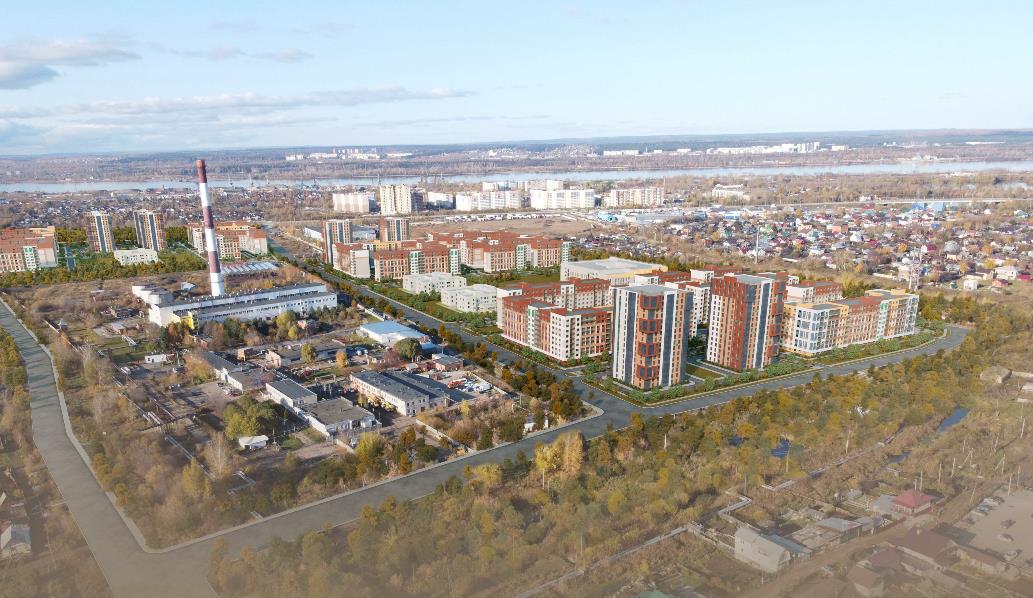 Рисунок 8. Объемно-планировочное решение застройки. Вид с ул. Водопроводная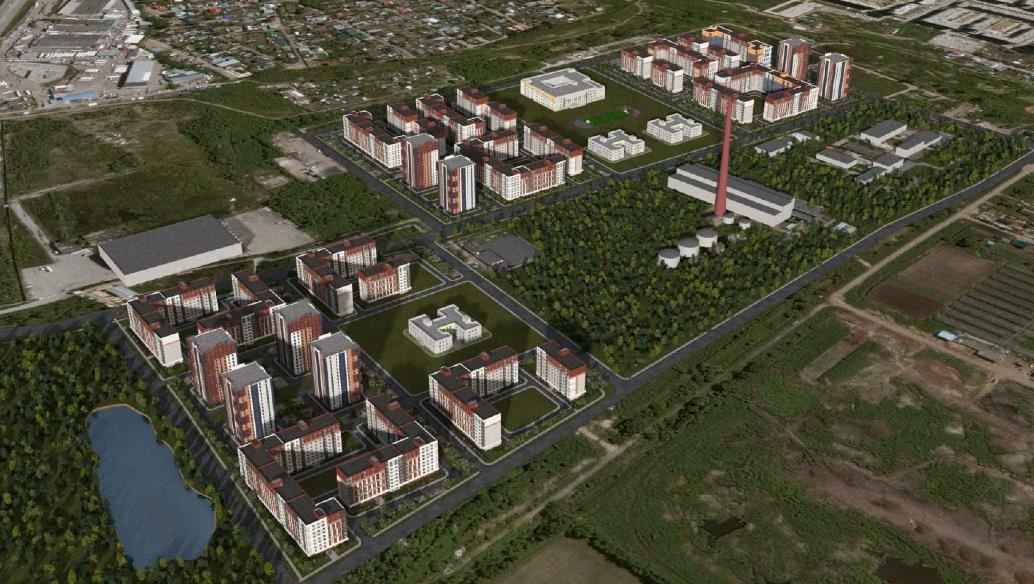 Рисунок 9. Объемно-пространственное решение застройки. Вид с верху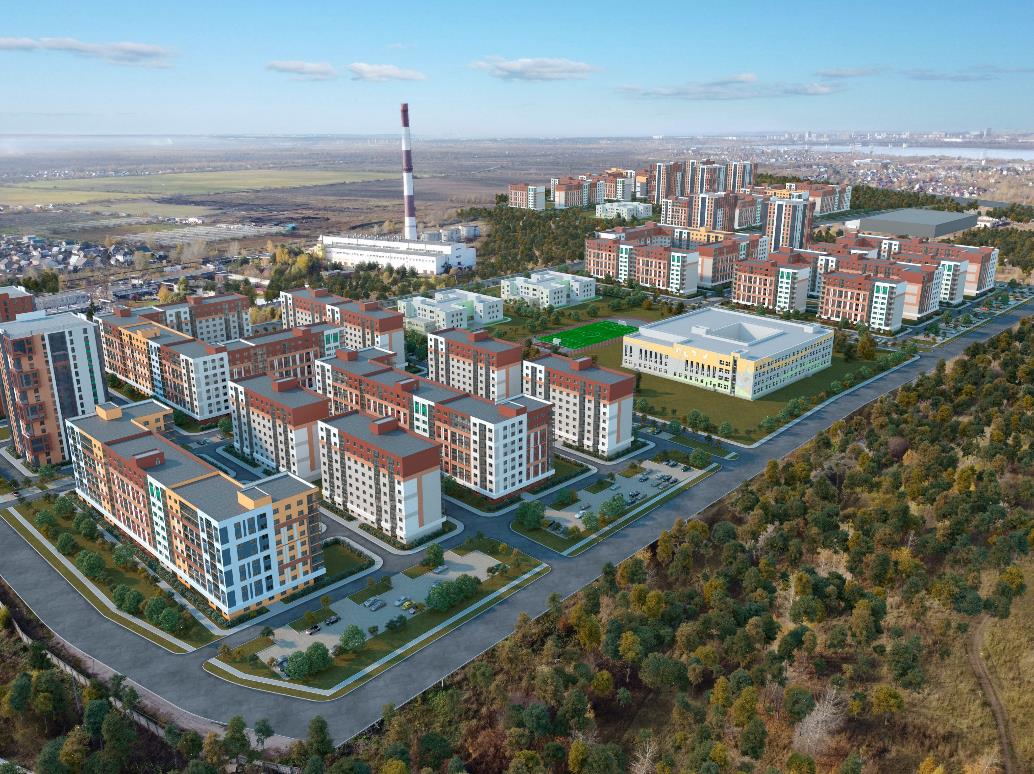 Рисунок 10. Объемно-планировочное решение застройки.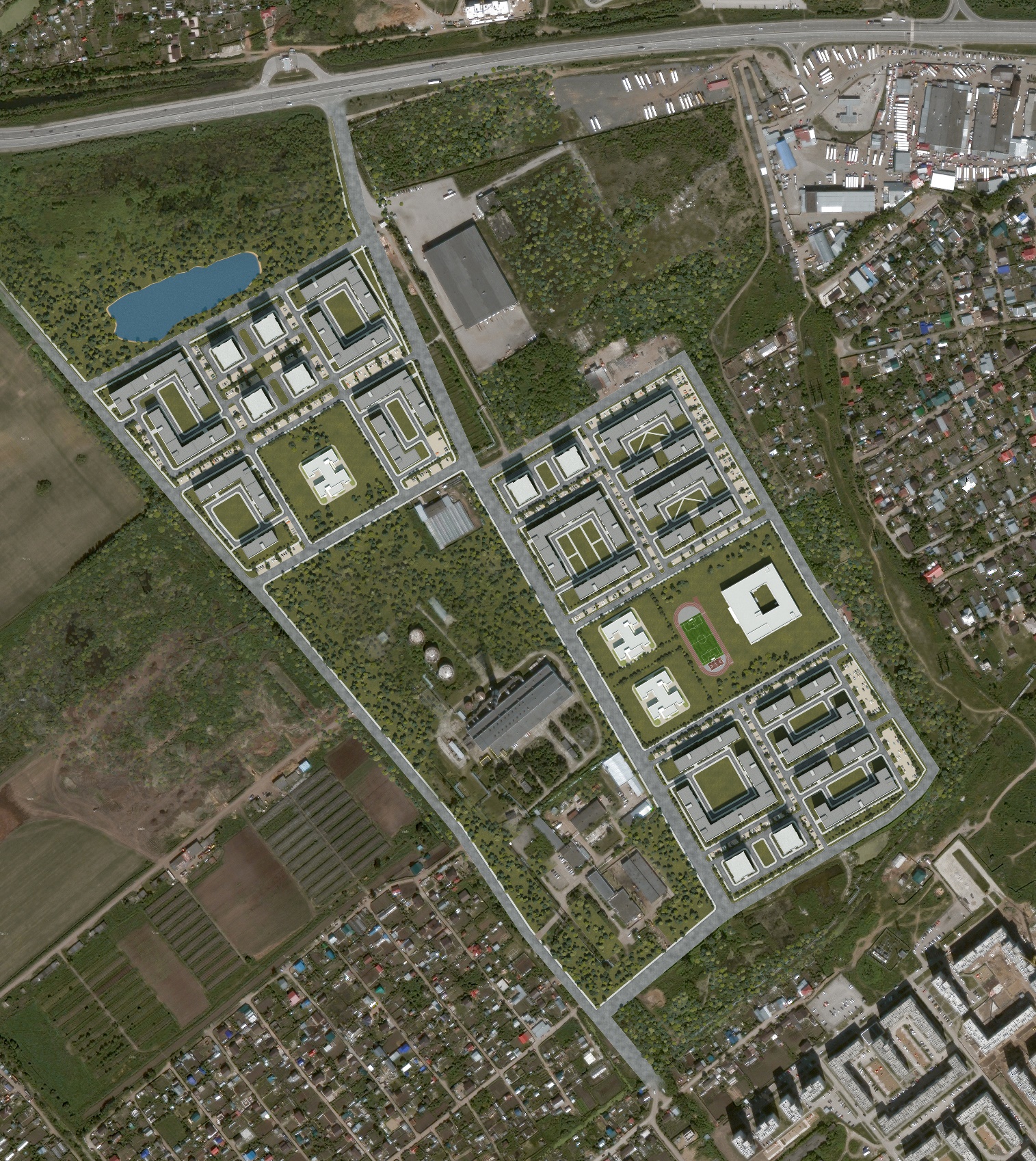 Рисунок 11. Планировочное решение застройки Основная этажность принята 8-9 этажей, с несколькими высотными акцентами в виде 16-ти этажных жилых домов.Расчетная численность населения установлена из расчета 30 кв.м. жилой площади на 1 чел., согласно подразделу 23. Расчетные показатели минимально допустимого уровня обеспеченности объектами коммунальной, транспортной, социальной инфраструктур для территории, в границах которых предусматривается осуществление комплексного развития территории, Правил землепользования и застройки муниципального образования «Кондратовское сельское поселение» Пермского муниципального района Пермского края» (далее – подраздел 23 ПЗЗ). С учетом расчетной численности жителей микрорайона на проектируемой территории предусмотрены объекты социальной инфраструктуры, приведённые в п. 5 «Обеспечение планируемой территории объектами социального обслуживания населения», необходимые для обеспечения жизнедеятельности населения. Для расчета использовались параметры типовых секций. Технико-экономические показатели секций представлены в таблице 7.Таблица 7Площадь застройки и общая площадь, брутто по секциям представлены заказчиком.Коэффициент перевода от общей площади здания к общей площади квартир принят – 0,75.На рисунке 12 представлены расчетные жилые группы. В таблице 8 выполнен расчет земельных участков для жилых групп.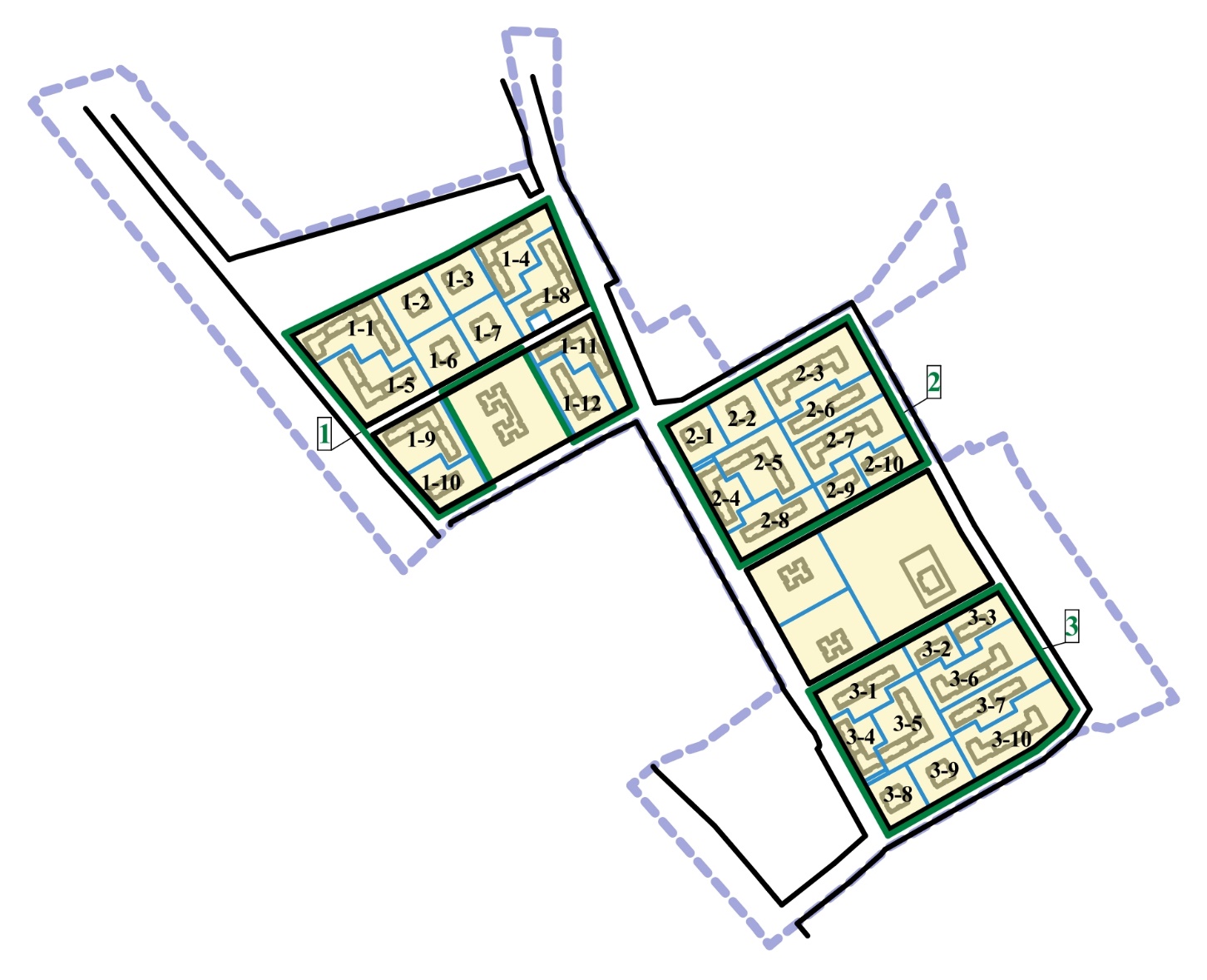 Рисунок 12. Схема расположения жилых групп на территории планированияСогласно подразделу 23 ПЗЗ предельное количество надземных этажей – 9, с возможностью повышения застройки до 16 эт., но не более 25% от общей площади соответствующих жилых зданий. Согласно таблице 20:для территории жилой группы 1 общая площадь жилых зданий составляет 166 278 кв.м. Общая площадь 16-ти этажных секций – 41 280 кв.м., что не превышает 25% (41 570 кв.м.) от общей площади 166 278 кв.м.;для территории жилой группы 2 общая площадь жилых зданий составляет 117 289 кв.м. Общая площадь 16-ти этажных секций – 20 640 кв.м., что не превышает 25% (29 322 кв.м.) от общей площади 117 289 кв.м.;для территории жилой группы 3 общая площадь жилых зданий составляет 117 289 кв.м. Общая площадь 16-ти этажных секций - 20 640 кв.м., что не превышает 25% (29 322кв.м.) от общей площади 117 289 кв.м..Для всей проектируемой территории общая площадь жилых зданий составляет 400 856 кв.м. Общая площадь 16-ти этажных секций – 82 560 кв.м., что не превышает 25% (100214 кв.м.) от общей площади 400 856 кв.м.Таблица 8*-требует уточнения при архитектурно строительном проектировании**-расчет мест хранения транспорта выполнен в п.п.п 4.1.6. Согласно расчету, на территории жилых домов необходимо разместить - 1212 м/мест, в улично-дорожной сети предусмотрено -1257 м/мест, на открытых паркингах- 1740 м/мест. Общее количество– 4209 м/мест.Пояснение к таблице 8Номер жилой группы принят согласно рисунку 12.Расчетная площадь образуемого земельного участка (столбец 3) = площадь застройки (столбец 7) + Расчетная площадь машиномест (столбец 16) + Расчетный размер придомовой территории (столбец 17).Тип секции (столбцы 4, 5, 6) принят согласно таблицы 7, в графе указано количество секций.Этажность жилой застройки принята согласно варианту, объемно – планировочных  решений.Расчетный размер придомовой территории (столбец 17) = Планируемая численность населения (столбец 13) х Удельные размеры площадок (Таблица 9).Расчет необходимых машиномест для территории планирования представлен в п.п.п. 4.1.6.Расчетный размер придомовой территории для таблицы 20 выполнен исходя из требуемых площадей по всем видам площадок представленный в таблице 9.Таблица 9*- удельные размеры площадок уменьшены на 50% при застройке зданиями 9 этажей и выше. Кроме того, формируется единый физкультурно- оздоровительный комплекс микрорайона и территории общего пользования для жителей микрорайона.Сводные технико – экономические  показатели предлагаемой жилой застройки представлены в таблице 10.Таблица 10. Технико-экономические показатели*- расчет машиномест выполнен в п.п.п. 4.1.6Определение параметров планируемого размещения объектов капитального строительства транспортной инфраструктурыУлично-дорожная сеть и этапы ее развитияСуществующее состояниеСуществующая улично-дорожная сеть не развита.Основная связь проектируемой территории с соседними территориями районами осуществляется по ул. Строителей и ул. Водопроводной.Положения о развитии Проектом планировки территории предлагается изменение существующей улично – дорожной сети.Положения о развитии транспорта представлены на Схеме 2 «Схема организации транспорта и улично – дорожной сети»Организация движения транспорта велосипедистов и пешеходовНа территории проектирования велосипедное и пешеходное движение осуществляется по тротуарам.Общественный транспортДанным проектом планировки предлагается размещение главной улицы сельского поселения, с возможностью автобусного движения. Предполагаемое автобусное движение служит для обеспечения транспортной доступности жителей проектируемой застройки. Размещение автобусных остановок предлагается исходя из минимального радиуса пешеходной доступности 500 метров (по МНГП – 800 метров).Обеспеченность нормативной доступностью общественного транспорта, в результате планируемых изменений охватит всю территорию планирования.Проектная организация движения общественного транспорта представлена на рисунке 13.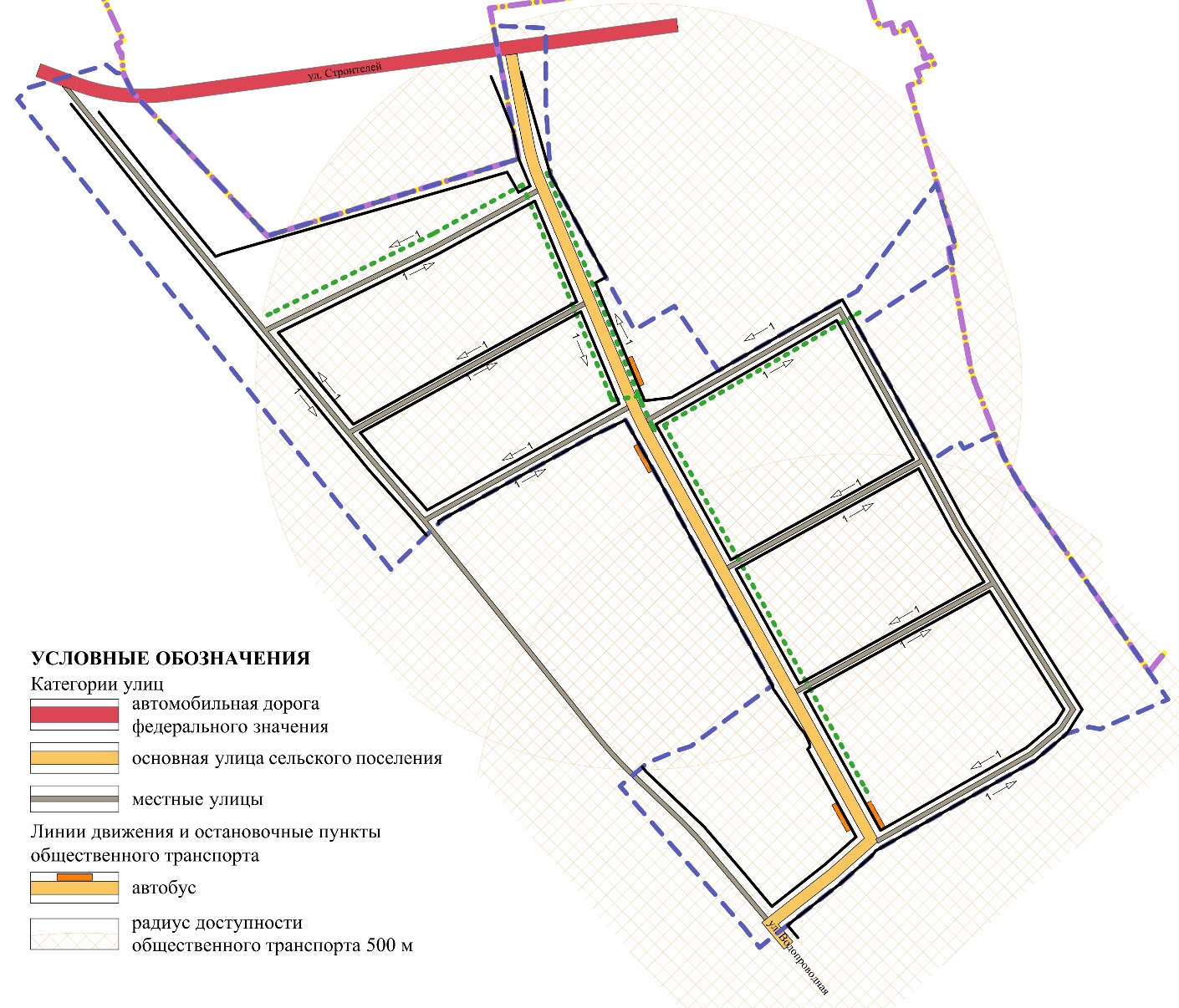 Рисунок 13. Организация движения транспортаГеометрия профилей улицПреобразование профилей улиц, а также строительство новых улиц – это основное направление формирование среды сельского поселения. Создание новых профилей предполагает сбалансированное распределение пространства улицы между ее транспортной и социальной функцией, обеспечение равных условий всем участникам движения.Геометрия профилей улиц отображена на схеме 3 «Организация улично-дорожной сети. Геометрия профилей улиц»Проектом предлагаются следующие профили улиц (характеристики улиц представлены в таблице 11):- главная улица сельского поселения представлена поперечным профилем – 32 метра;- улицы местного значения, с поперечным профилем 20 (22) и 14 метров.Таблица 11Створ основной улицы сельского поселения предусмотрен в параметрах-32 метра. Предложена следующая структура профиля:- проезжие части по 1 полосе движения в каждом направлении – 4,0 метра;- газоны вдоль проезжих частей улиц – 8,5 метров (с возможностью размещения параллельных парковок – 2,5 метра), для возможной прокладки инженерных сетей;- тротуары 2х3,0 метра.Кроме того, проектом заложена возможность увеличения количества полос движения главной улицы сельского поселения до 2+2 без увеличения ширины профиля (представлена на рисунке 14), а именно:- проезжие части по 2 полосы движения в каждом направлении – 3,5 метра;- газоны вдоль проезжих частей улиц – 5,5 метров (с возможностью размещения параллельных парковок – 2,5 метра), для возможной прокладки инженерных сетей;- тротуары 2х3,0 метра.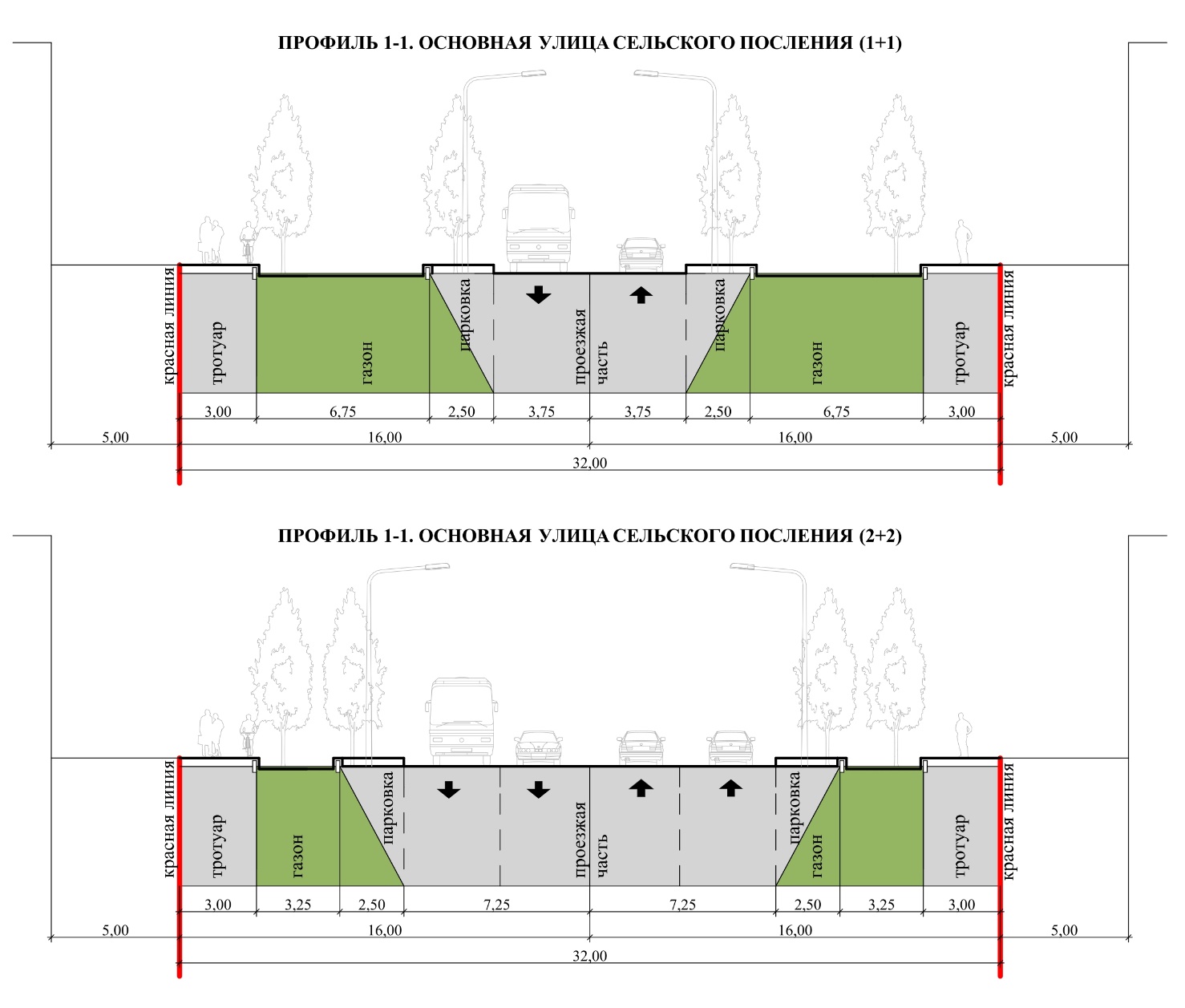 Рисунок 14. Основная улица сельского поселенияОрганизация хранения транспортаМинимальная обеспеченность местами хранения транспорта принята 420 машиномест на 1000 жителей. Расчетное население составляет – 10022 чел.Требуемое количество машиномест составит 420х10022/1000=4209м/мест.Места для хранения автотранспорта размещаются:- на территории многоквартирных домов – 1212 м/мест;- на открытых паркингах (самостоятельных земельных участках, мероприятия с индексом Хр-1 (4199 кв.м. – 168 м/мест.), Хр-2 (10204 кв.м. – 408   м/мест), Хр-3 (29514 кв.м. -1180 м/мест), общей площадью 4,36 га) -1740 м/мест, характеристики и параметры представлены в таблице 12;- в улично дорожной сети – 1257 м/места.Таблица 12Размещение машиномест в улично-дорожной сети представлено на рисунке 15. Протяженность улично дорожной сети представленная на рисунке составляет -4192 метров. По таблице 8.2 СП 396.1325800.2018 «Свод правил. Улицы и дороги населенных пунктов. Правила градостроительного проектирования» линейная плотность размещения парковочных мест с одной стороны улицы составляет 15 парковочных мест. В улично-дорожной сети возможно размещение 1257 м/мест.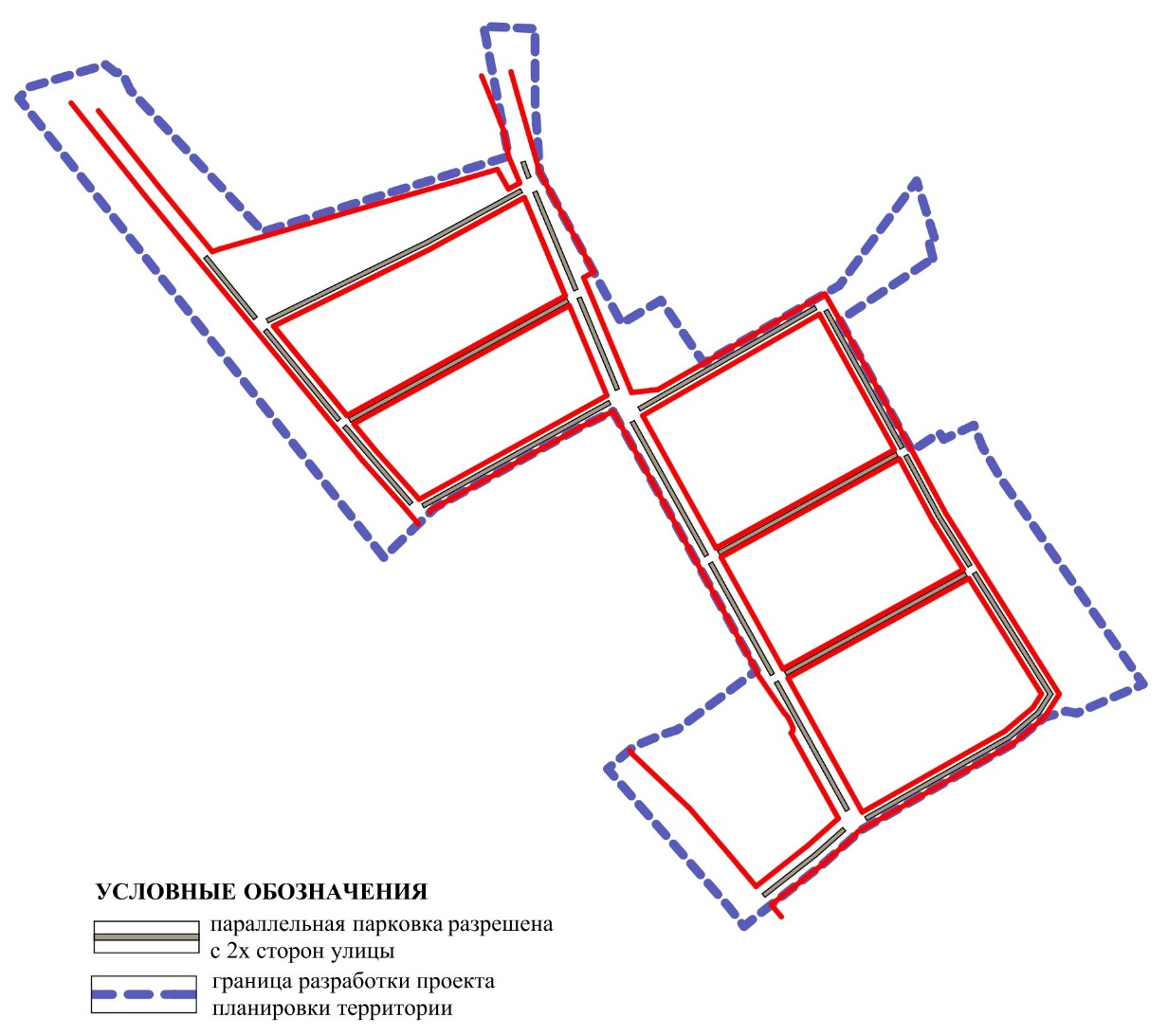 Рисунок 15. Размещение парковок в улично-дорожной сетиПоложения о вертикальной планировке и инженерной подготовке территорииИнженерная подготовка проектируемой территории представляет собой комплекс мероприятий и сооружений по обеспечению пригодности территории для градостроительного использования.Рельеф территории относительно ровный. Абсолютные отметки поверхности изменяются в пределах 93.60-94.90 м в Балтийской системе высот.В соответствии с планировочными решениями, а также с учетом инженерно-строительных особенностей территории, намечаются следующие мероприятия по инженерной подготовке: вертикальная планировка территории (отвод поверхностных стоков)Организация рельефа или вертикальная планировка проектируемой территории обеспечивает: отвод дождевых, талых поверхностных вод по сети дождевой канализации через очистку в водотоки и водоемы; благоприятные и безопасные условия движения транспорта и пешеходов; организацию рельефа при наличии неблагоприятных физико-геологических процессов на местности.Схема вертикальной планировки выполнена методом отметок и определяет высотное положение осей улиц и дорог. При проектировании уклонов улиц учитывались требования СП 42.13330.2011 по созданию благоприятных условий для движения транспорта, пешеходов и отвода ливневых и талых вод. Детальная схема вертикальной планировки должна быть выполнена на последующих стадиях проектирования.Высотные отметки преимущественно сохраняются существующими, на вновь проектируемых улицах вертикальная планировка выполнена из условий максимального приближения к естественному рельефу, а также из условий выполнения нормативных уклонов по улицам. Проектные уклоны проезжей части улиц изменяются в пределах от 4 до 19 ‰. Организация рельефа решена в увязке с прилегающей территорией, с учетом выполнения нормативного отвода атмосферных вод. Обеспечение планируемой территории объектами социального обслуживания населения Муниципальные образовательные учрежденияСуществующее состояниеВ границах проектирования муниципальные образовательные учреждения отсутствуют.Проектные предложенияРасчетное население составляет 10 022 человека.Минимальная обеспеченность объектами образования – 124 места на 1 тыс. чел., согласно подразделу 23 ПЗЗ.Минимальная обеспеченность объектами дошкольного образования – 100 мест на 1 тыс. чел., согласно подразделу 23 ПЗЗ.Исходя из этого, необходимое количество мест для учащихся в муниципальных учреждениях общего образования составит:10022х124/1000=1243 места Для воспитанников в муниципальных дошкольных учреждениях составит:10022х100/1000=1002 места.Данным проектом планировки предлагается размещение типовых проектов дошкольных и общеобразовательных организаций:- типовые проекты детских дошкольных учреждений на 240 мест – 2 шт. и на 450 мест – 1 шт.,- типовой проект школы на 1225 мест – 1 шт.На территории планирования предполагается незначительный дефицит в школах – 18 мест, и в детских дошкольных учреждениях – 72 места.Территория детских дошкольных учреждений принята из расчета 38 кв.м./место, по таблице Д.1 СП 42 «42.13330.2016. Свод правил. Градостроительство. Планировка и застройка городских и сельских поселений». Площадь земельного участка для детского дошкольного учреждения на 240 мест составляет 38х240=9120 кв. м. Фактическая площадь земельных участков составила 9130 и 9124 кв. м.Площадь земельного участка для детского дошкольного учреждения на 450 мест составляет 38х450=17100 кв. м. Фактическая площадь земельного участка составила 17128 кв. м.Территория школ принята 23 кв. м./место по таблице Д.1 СП 42 «42.13330.2016. Свод правил. Градостроительство. Планировка и застройка городских и сельских поселений». Расчетный земельный участок школы – 23х1225=28175 кв. м. Фактическая площадь территории школы составила 28182 кв. м.Описание объектов муниципальных образовательных учреждений представлены в таблице 13.Таблица 13Учреждения здравоохраненияСуществующее состояниеВ границах проектирования отсутствуют объекты здравоохранения.Проектные предложенияСогласно подразделу 23 ПЗЗ минимальная обеспеченность объектами здравоохранения составляет 20 посещений в смену на 1 тыс. человек. Для территории планирования минимальная обеспеченность объектами здравоохранения составляет:10022*20/1000= 200 посещений в смену.Генеральным планом муниципального образования «Кондратовское сельского поселение» Пермского муниципального района Пермского края предусмотрено строительство поликлиники мощностью – 400 посещений в смену (местоположение - д. Кондратово, микрорайон Медовый). Кроме того, для обеспечения населения новой застройки учреждениями здравоохранения могут использоваться помещения на первых этажах для размещения в них частных медицинских организаций. Объекты физической культуры и спортаСуществующее состояниеНа проектируемой территории объекты физической культуры отсутствуют. Проектные предложенияСогласно подразделу 23 ПЗЗ минимальная обеспеченность территории плоскостными спортивными сооружениями составляет 500 кв.м. на 1 тыс чел. Расчетная численность населения составляет – 10,022 тыс.чел.Для территории планирования минимальная обеспеченность объектами спорта составит:10,022 х 500 =5000 кв.м..Проектом планировки предлагается размещение физкультурно- оздоровительного комплекса ФОК-1 представлен на чертеже 1 «Чертеж планировки территории. Красные линии. Границы зон планируемого размещения объектов капитального строительства». Кроме того, в границах планировочного района предполагается размещение открытых плоскостных физкультурно-спортивных площадок на территории проектируемой жилой застройки.Объекты рекреационного назначенияСуществующее состояниеНа проектируемой территории озелененные территории общего пользования отсутствуют. Проектные предложенияПроектом планировки предусмотрено размещение 2-х территорий общего пользования, общей площадью 2,7 Га (индекс мероприятий ТОП-1, ТОП-2). Участковые пункты полицииМинимальная обеспеченность участковыми пунктами полиции составляет 1 участковый пункт на 2 тыс. человек, согласно подразделу 23 ПЗЗ.  Требуется разместить 5 участковых пунктов полиции на территории планирования.Для обеспечения участковыми пунктами полиции могут использоваться помещения на первых этажах многоквартирных жилых домов.Объекты торговлиМинимальная обеспеченность объектами торговли составляет 200 кв.м. на 1 тыс. человек, согласно подразделу 23 ПЗЗ. Требуется разместить 1000 кв.м. объектов торговли на территории планирования. Проектом предусмотрено размещение 2-х объектов торговли (индекс мероприятий – М-1, М-2).Кроме того, под объекты торговли могут использоваться помещения на первых этажах многоквартирных жилых домов.Объекты инженерно-технической инфраструктурыПри проектировании объектов капитального строительства в границах проектирования будут использованы технические условия на подключение объектов капитального строительства к существующим сетям инженерно-технического обеспечения, показатели представлены в таблице 14 для объектов жилого назначения и в таблице 15 для нежилого назначения.Таблица 14ВодоотведениеСистема водоотведения по объекту должна быть разработана с учетом требований СП 31.13330.2012 «Водоснабжение. Наружные сети и сооружения», СП 30.13330.2012 «Внутренний водопровод и канализация зданий».Сброс стоков от проектируемых зданий будет осуществляться в централизованную систему канализации.Расчетное население составляет 10, 022 тыс. чел.Минимальная обеспеченность объектами водоснабжения, согласно подразделу 23 ПЗЗ, составляет 220л/сут на 1 чел. Минимальная обеспеченность объектами водоотведения, согласно подразделу 23 ПЗЗ, составляет 220л/сут на 1 чел. Планируемое водоотведение (водоснабжение) составит:220 х10,022= 2 204 тыс. л/сут.Технические условия на подключение к сетям водоотведения будут выданы после оформления земельных участков, на которых планируется строительство объектов капитального строительства.ЭнергоснабжениеОбщая площадь планируемых ОКС составляет 400,875 тыс. кв.м.Минимальная обеспеченность объектами энергоснабжения, согласно подразделу 23 ПЗЗ, составляет 20 Вт/кв.м. на 1 чел. Планируемое энергоснабжение на проектируемые объекты капитального строительства составит:400,875х20=8018 кВтТехнические условия на подключение к сетям электроснабжения будут выданы после оформления земельных участков, на которых планируется строительство объектов капитального строительства.ТеплоснабжениеОбщая площадь планируемых ОКС составляет 400,875 тыс. кв.м.Минимальная обеспеченность объектами теплоснабжения, согласно подразделу 23 ПЗЗ, составляет 0,05 Гкал/1000кв.м.. Планируемое теплоснабжение составит:400,875х0,05=20,0 ГкалТехнические условия на подключение к сетям теплоснабжения будут выданы после оформления земельных участков, на которых планируется строительство объектов капитального строительства.Перечень мероприятий по защите территории от чрезвычайных ситуаций природного и техногенного характера, в том числе по обеспечению пожарной безопасности и по гражданской оборонеЗащита территорий от чрезвычайных ситуаций природного и техногенного характераФакторы риска возникновения чрезвычайных ситуаций (далее – ЧС) природного характера. Наибольшую повторяемость из опасных метеорологических явлений имеют: сильные дожди, сильный ветер, сильный снег, сильные метели, гололедные явления. Факторы риска возникновения чрезвычайных ситуаций техногенного характера. К числу взрывопожароопасных объектов относятся предприятия и объекты производящие, хранящие или транспортирующие горючие и взрывоопасные вещества: предприятия химической, газовой, нефтеперерабатывающей, целлюлозно-бумажной, пищевой, лакокрасочной промышленности, все виды транспорта, перевозящего взрывопожароопасные вещества, топливозаправочные станции, газо- и нефтепроводы. При перевозке опасных грузов для обеспечения безопасности на автомобильных дорогах определены маршруты перевозок опасных грузов автомобильным транспортом. Ведущими факторами аварийности в ЖКХ является износ и несвоевременный ремонт инженерных сетей и объектов инженерной инфраструктуры. Для предотвращения ЧС на взрывопожарных объектах проектом определены общие организационные мероприятия:совершенствование службы оповещения работников взрывопожароопасных объектов и населения о создавшейся ЧС и необходимых действиях работников и населения;точное выполнение плана графика предупредительных ремонтов и профилактических работ, соблюдение их объемов и правил проведения;регулярная проверка соблюдения действующих норм и правил по объектам безопасности;регулярное проведение тренировок по отработке действий всего персонала объектов предприятия в случае ЧС.Риски обрушения зданий отсутствуют в связи с отсутствием в районе сейсмической активности.Защита территории от катастрофического затопленияВ настоящее время, в соответствии с СП 165.1325800.2014 «Инженерно-технические мероприятия гражданской обороны» п. 3.14, «запрещается размещение новых жилых районов в зонах возможного катастрофического затопления».Максимальный уровень возможного катастрофического затопления в случае разрушения напорного фронта Камской ГЭС без предварительной сработки для деревни Кондратово составит 98,9 м Балтийской системы. Таким образом, дамба мелиоративной системы «Красава», отметка гребня дамбы которой составляет 96,3-97,13 м. Балтийской системы не обеспечивает защиту деревни Кондратово от катастрофического затопления. Необходимо выполнить реконструкцию защитной дамбы мелиоративной системы «Красава» для защиты населенного пункта Кондратово, включая вновь застраиваемую территорию, от катастрофического затопления. Необходимо наращивание отметки гребня дамбы до отметки 99,4 м Балтийской системы с укреплением для защиты от скоростей потока до 2,5 м/с, увеличение ее протяженности (трассировка дамбы должна быть уточнена на дальнейших стадиях проектирования). Реконструкция дамбы должна выполняться за счет бюджетных средств. Следует отметить, что в случае реализации указанных мероприятий, дамба обвалования мелиоративной системы «Красава» будет обеспечивать защиту не только деревни Кондратово, но и других населённых пунктов.Обеспечение пожарной безопасностиТерритория проектирования относится к району обслуживания пожарным депо, находящимся по адресу д. Кондратово (Пермский район) ул. Камская, 12Б, пожарная часть № 133.Разработка настоящей документации по планировке территории произведена с соблюдением федеральных законов от 21.12.1994 № 69-ФЗ «О пожарной безопасности» и от 22.07.2008 № 123-ФЗ «Технический регламент о требованиях пожарной безопасности», Региональных нормативов градостроительного проектирования «Расчетные показатели обеспеченности населения Пермского края объектами пожарной охраны», утвержденных постановлением Правительства Пермского карая от 22 июля 2016 г. № 489-п, а также СП 8.13130.2019 «Системы противопожарной защиты. Источники наружного противопожарного водоснабжения. Требования пожарной безопасности».При подготовке планировочных решений территории учтено требование приказа МЧС России от 24.04.2013 № 288 «Об утверждении свода правил СП 4.13130 «Системы противопожарной защиты. Ограничение распространения пожара на объектах защиты. Требования к объемно-планировочным и конструктивным решениям» (п. 8.13) в части завершения тупиковых проездов и улиц разворотными площадками для пожарной техники.На стадии архитектурно-строительного проектирования пожарные резервуары (водоемы) и пожарные гидранты необходимо размещать согласно СП 8.13130.2009 «Системы противопожарной защиты. Источники наружного противопожарного водоснабжения. Требования пожарной безопасности» (глава 8 и глава 9). Перечень мероприятий по охране окружающей средыОсновным мероприятием, направленным на снижение негативного воздействия на компоненты природной среды, является обеспечение безаварийной работы, что может быть достигнуто путем: неукоснительного соблюдения природоохранного законодательства, санитарных и экологических нормативных нагрузок на компоненты природной среды; строгого соблюдения технологических параметров, правил технической эксплуатации, промышленной и экологической безопасности; систематического контроля всего технологического процесса со стороны обслуживающего персонала, руководителей подразделений, экологической службы предприятия. Для снижения влияния на компоненты окружающей природной среды рекомендуется предусмотреть следующие природоохранные мероприятия: обозначение и закрепление на местности границ зоны производства работ; установка временного защитного ограждения строительной площадки; для уменьшения влияния на воздушную среду предусматривается использование минимального количества одновременно работающих машин и закрытое хранение, и перевозка инертных материалов; правильная эксплуатация дизельных двигателей дорожных машин, осуществление регулировки систем подачи и впрыска топлива; заправка дорожной техники на специально оборудованных обвалованных площадках, что уменьшит вероятность загрязнения грунта дизельным топливом, заправка колесной техники на стационарных АЗС; исключение работы строительной техники с неисправными двигателями и работа техники на холостом ходу; техническое обслуживание и ремонт строительной техники на территории производственной базы организации, ведущей строительные работы; применение техники, оборудованной нейтрализаторами, что обеспечить уменьшение выбросов в атмосферу двуокиси азота, оксида углерода и углеводородов на 20 – 30 %; существенное снижение загрязнения атмосферы и экономия топлива достигаются при переходе с жидкого топлива на газообразное; своевременная уборка и утилизация производственных и твердых бытовых отходов, строительного мусора; сохранение деревьев является главным условием защиты сложившейся экологической системы; запрещается складирование и хранение материалов в местах, не предусмотренных проектом производства работ; запрещается организация свалок под отходы строительного производства на территории, расположенной вблизи объекта; запрещается сжигание отходов, остатков материалов и другого строительного мусора на участках изысканий и близлежащей территории; запрещается организация на стройплощадке заправки автотранспорта топливом и сбора отработанных масел. Выполнение всех природоохранных мероприятий имеет прямое отношение к сохранению здоровья и социально-общественной жизни населения.ПРИЛОЖЕНИЕ 1. СХЕМЫПеречень схем:Схема 1. Фрагмент карты планировочной структуры территорииСхема 2. Схема организации движения транспорта и улично – дорожной сетиСхема 3. Схема организации движения транспорта. Геометрия профилей улицСхема 4. Схема границ зон с особыми условиями использования территорииСхема 5. Схема отображающая местоположение существующих объектов капитального строительстваСхема 6. Схема вертикальной планировки территории, инженерной подготовки и инженерной защиты территории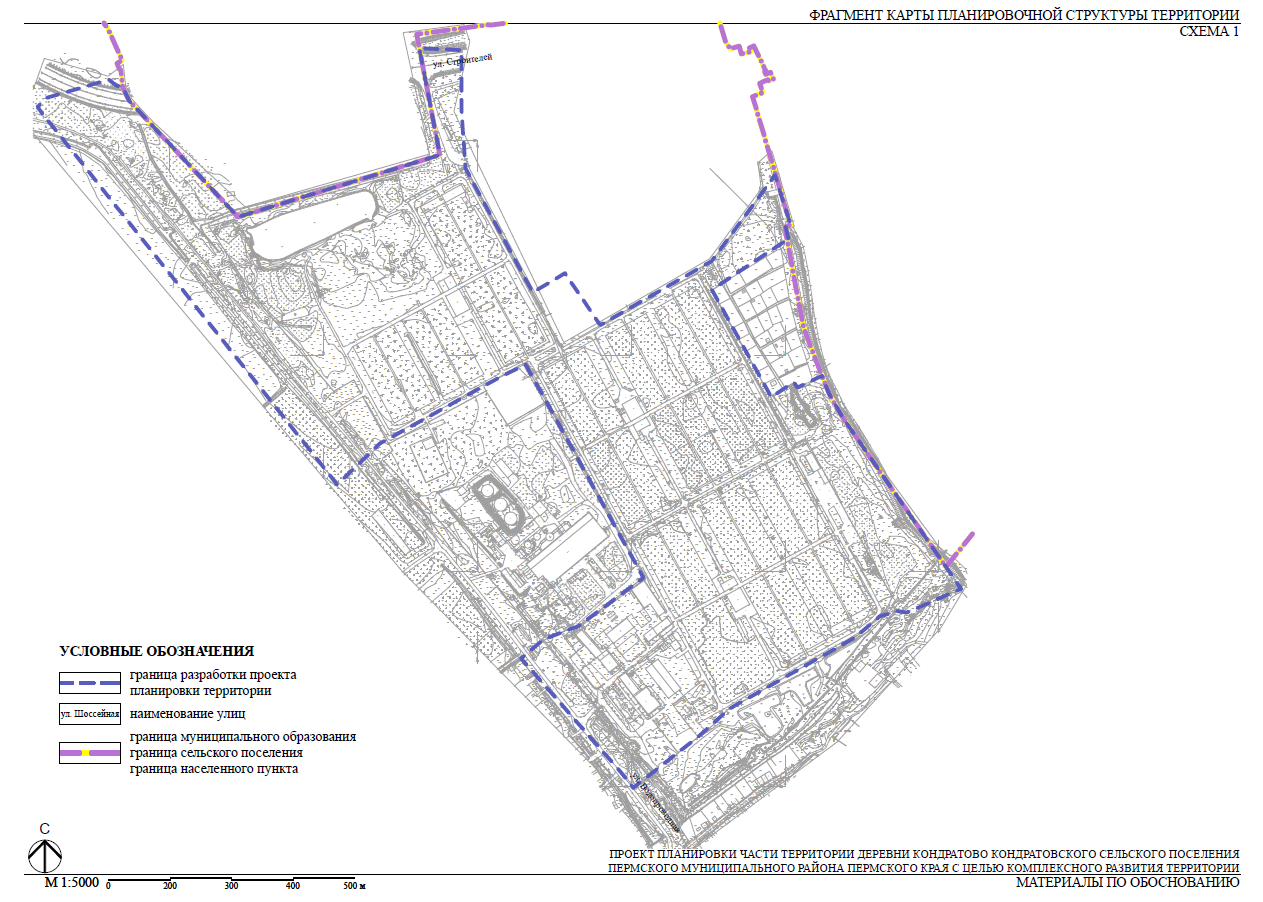 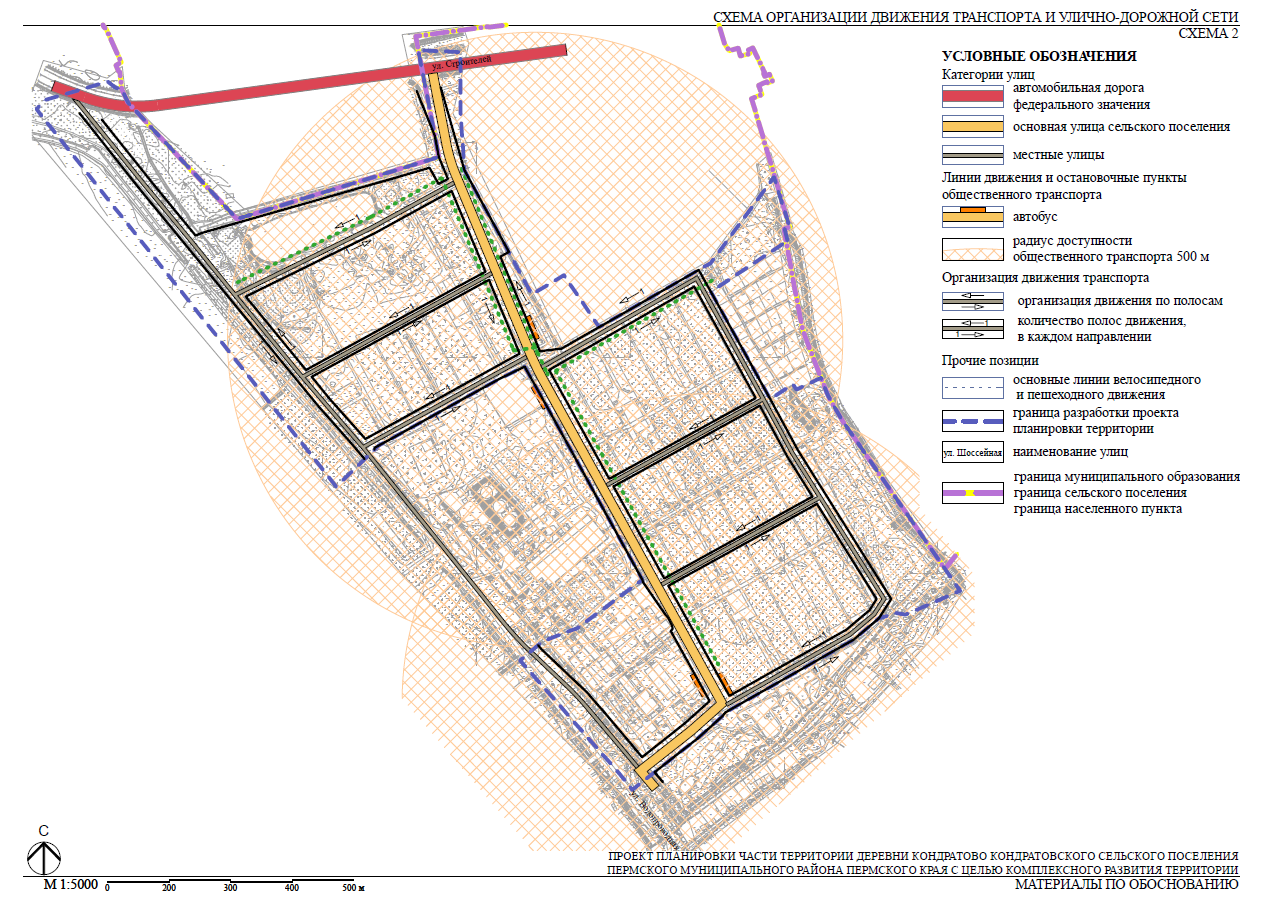 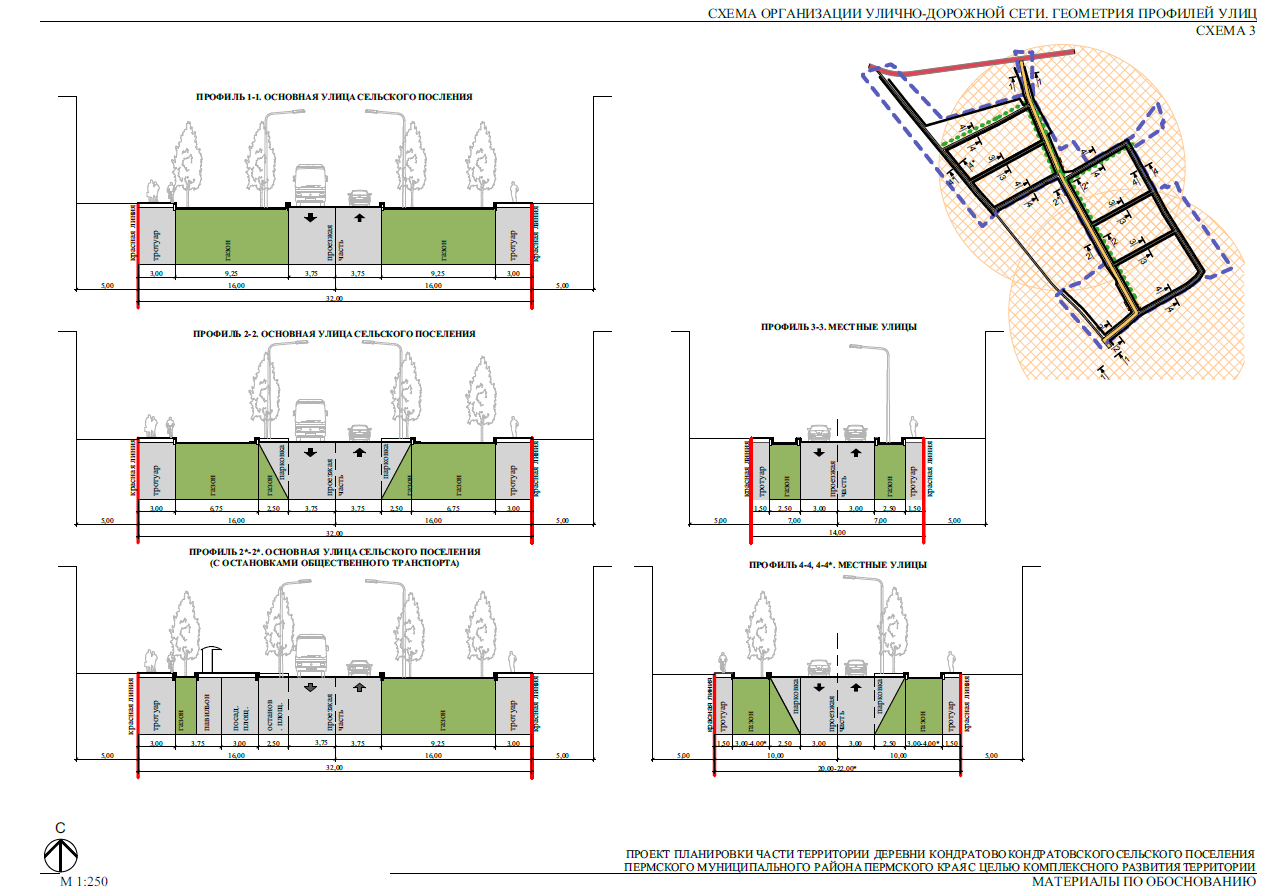 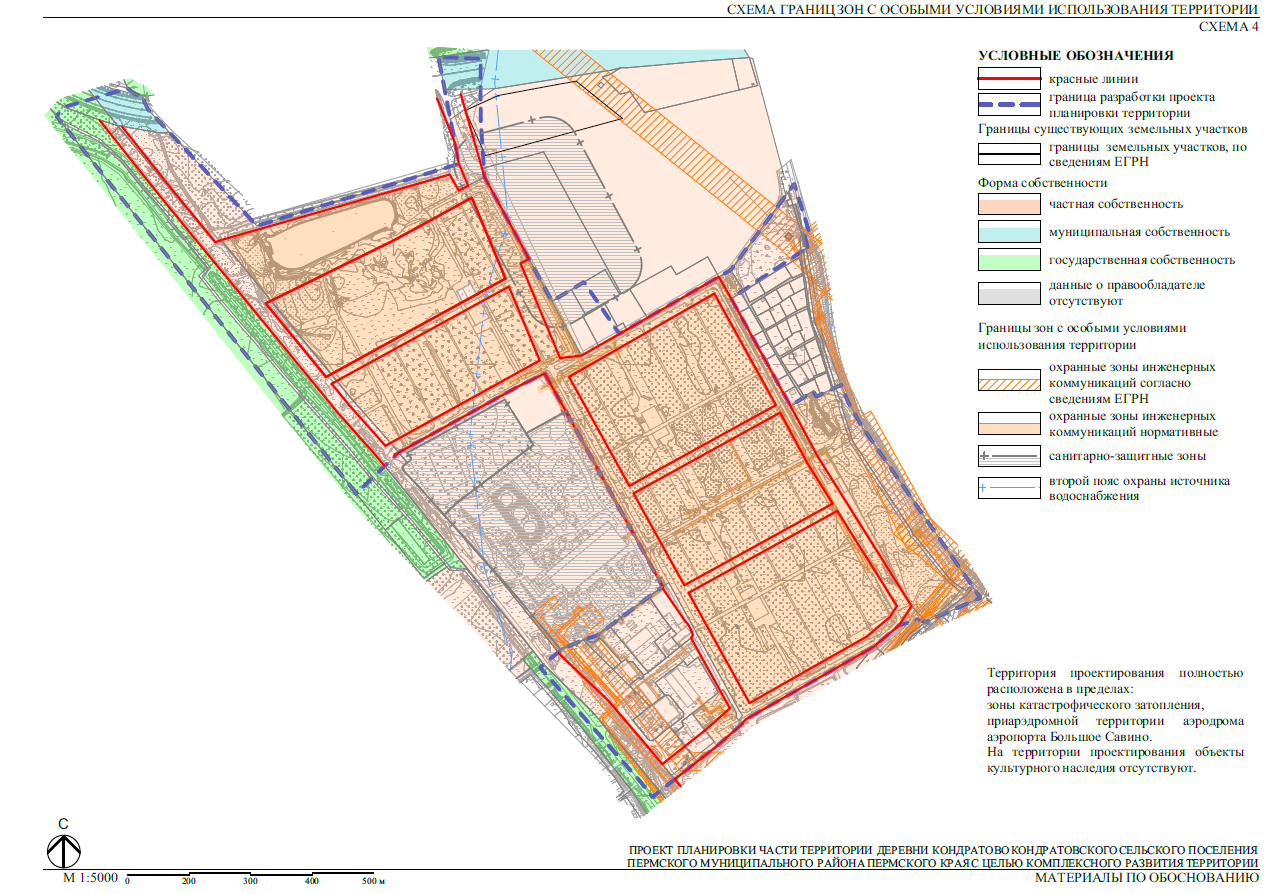 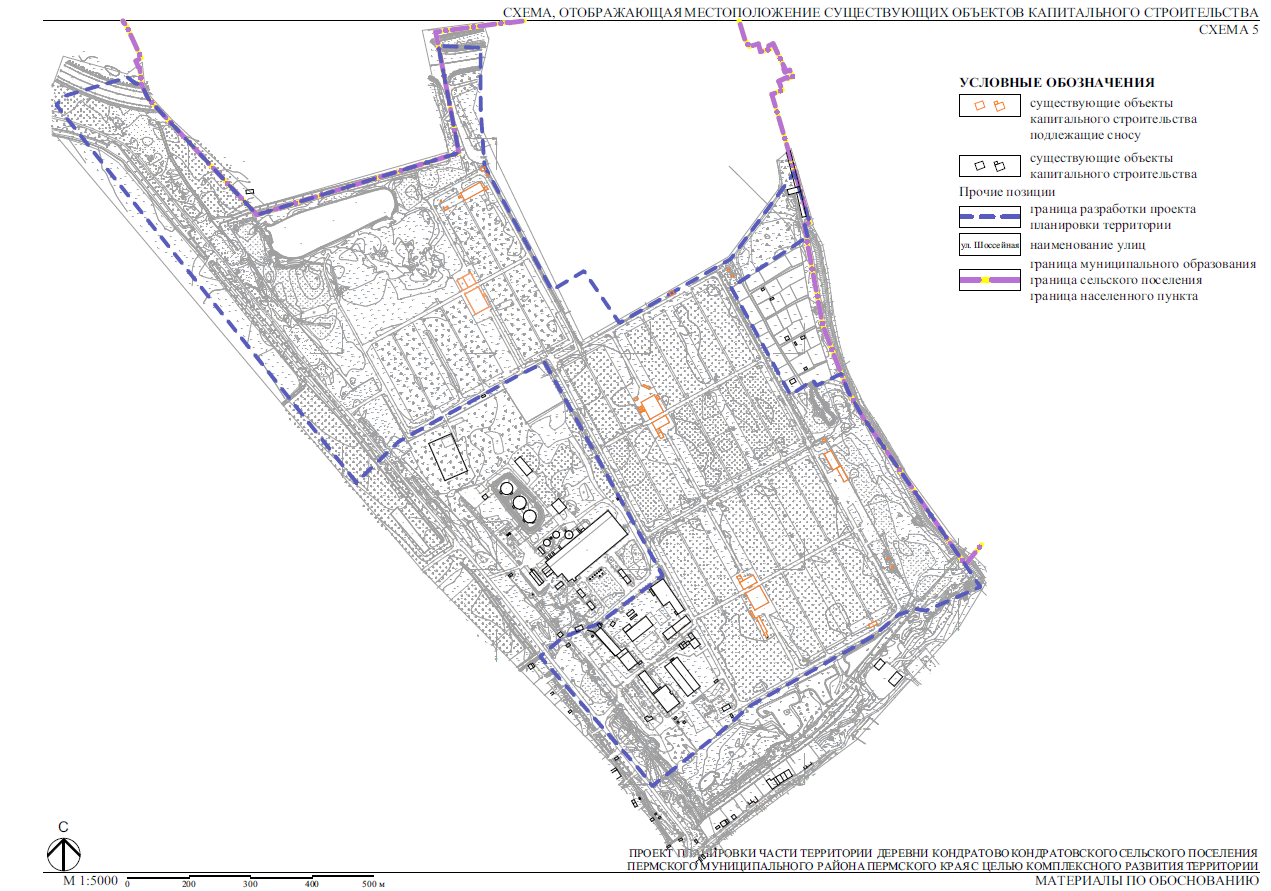 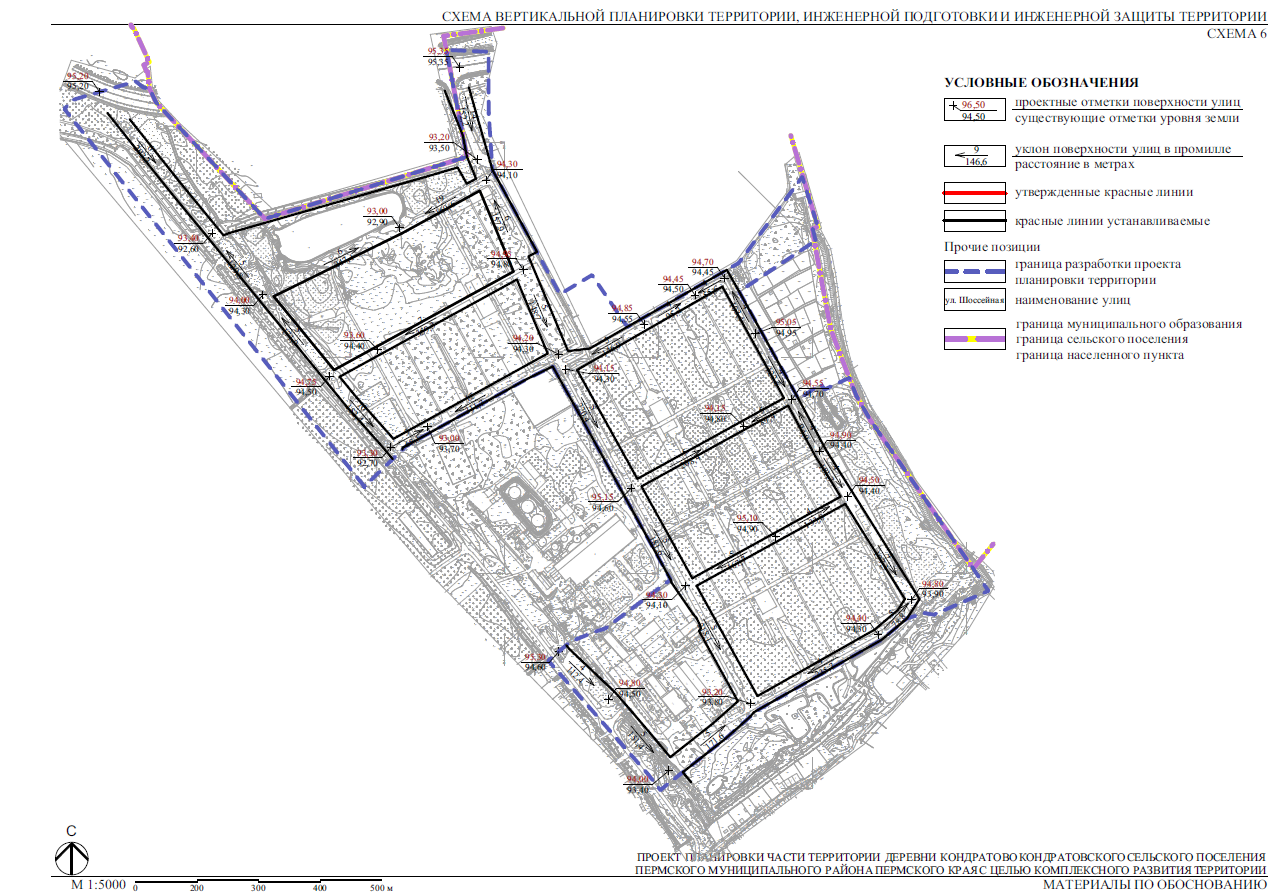 ПРИЛОЖЕНИЕ 2. Прилагаемые документы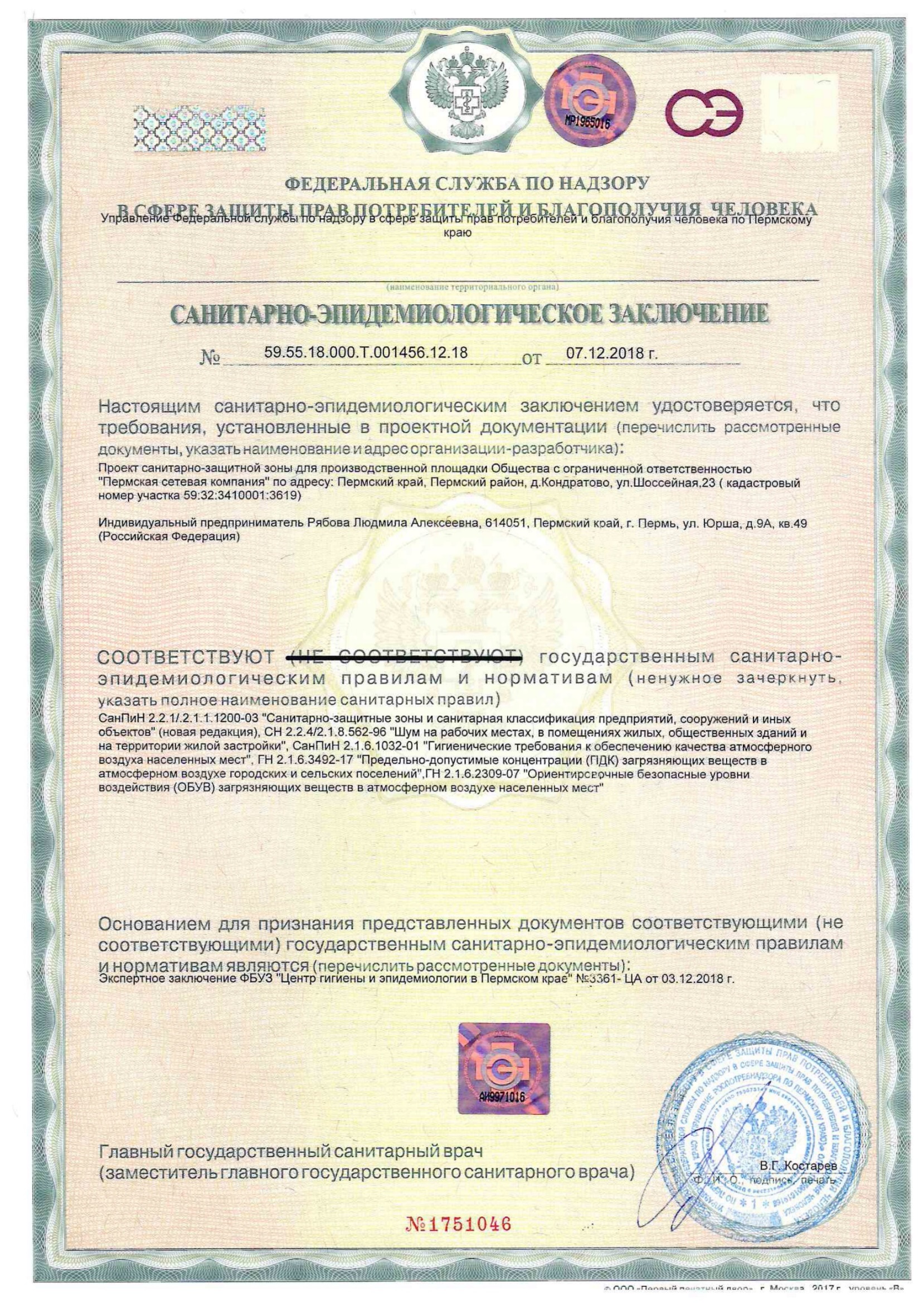 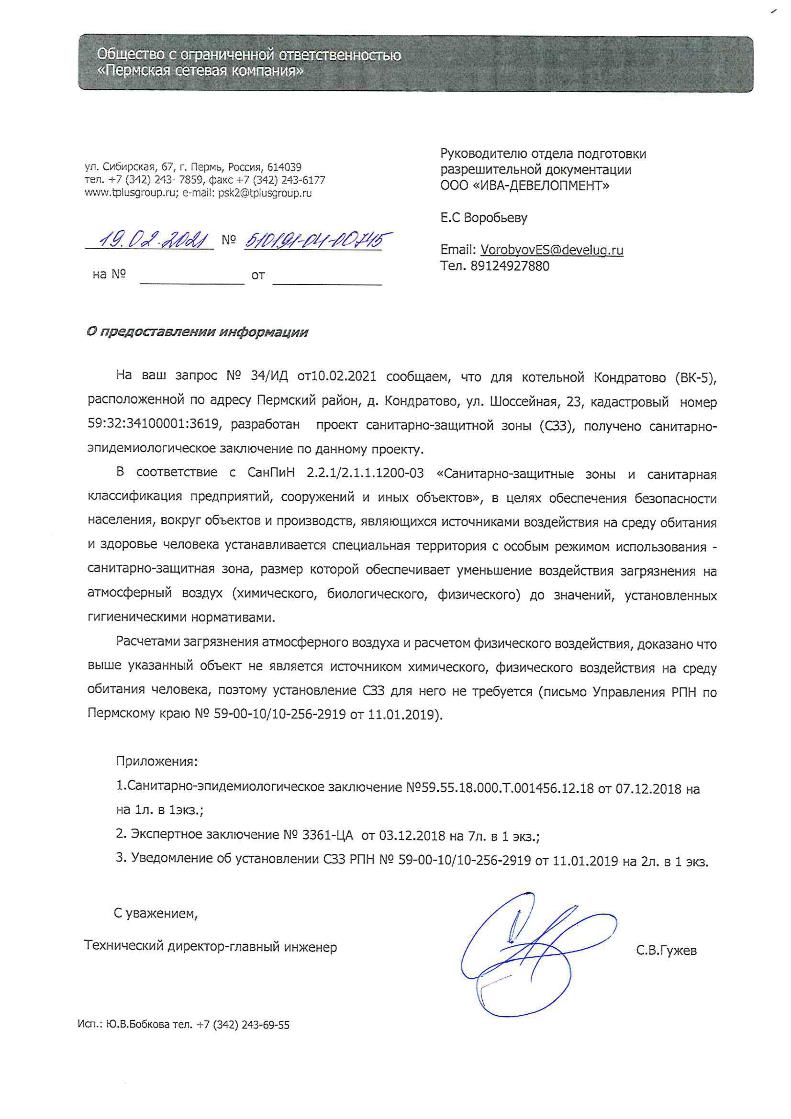 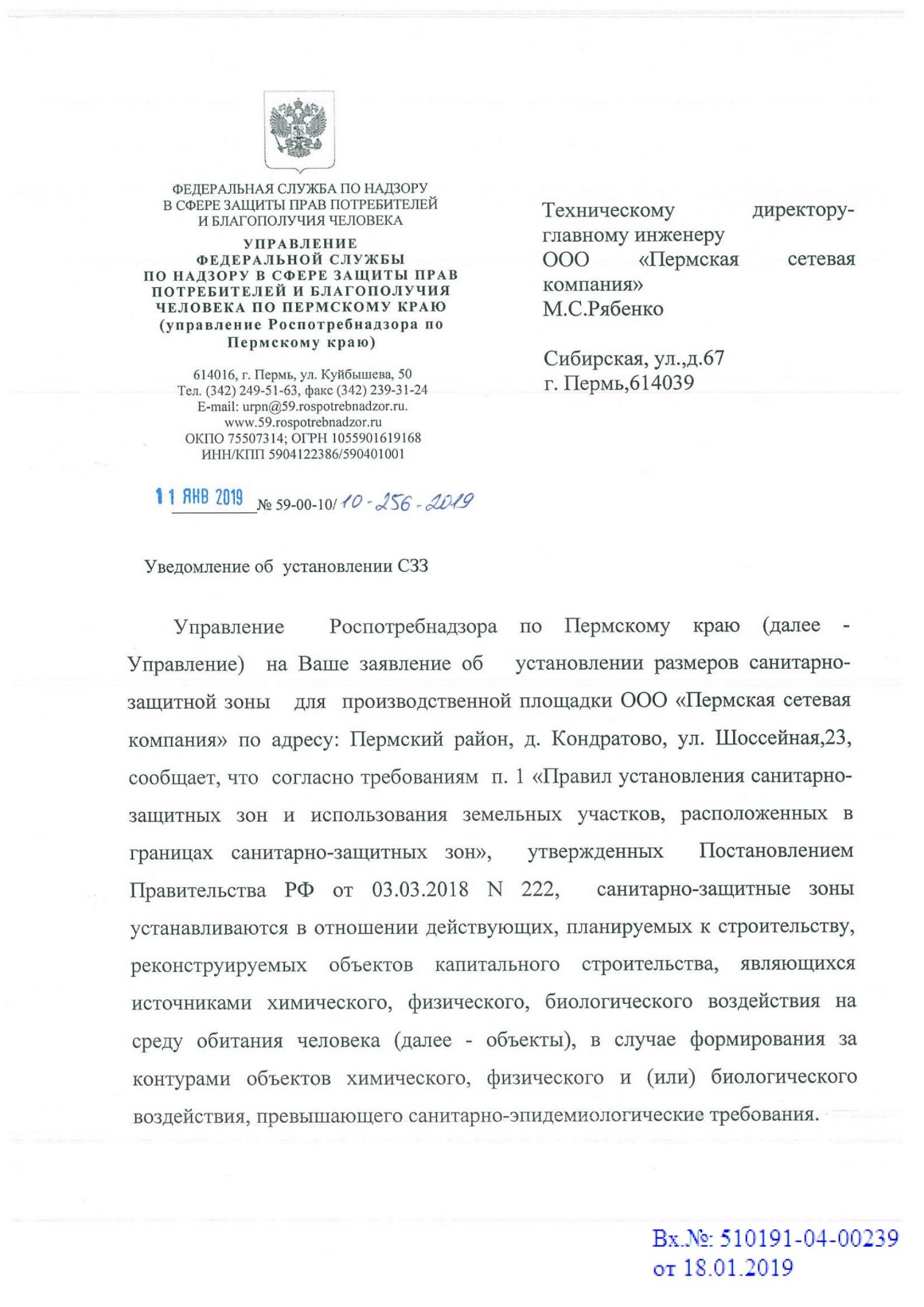 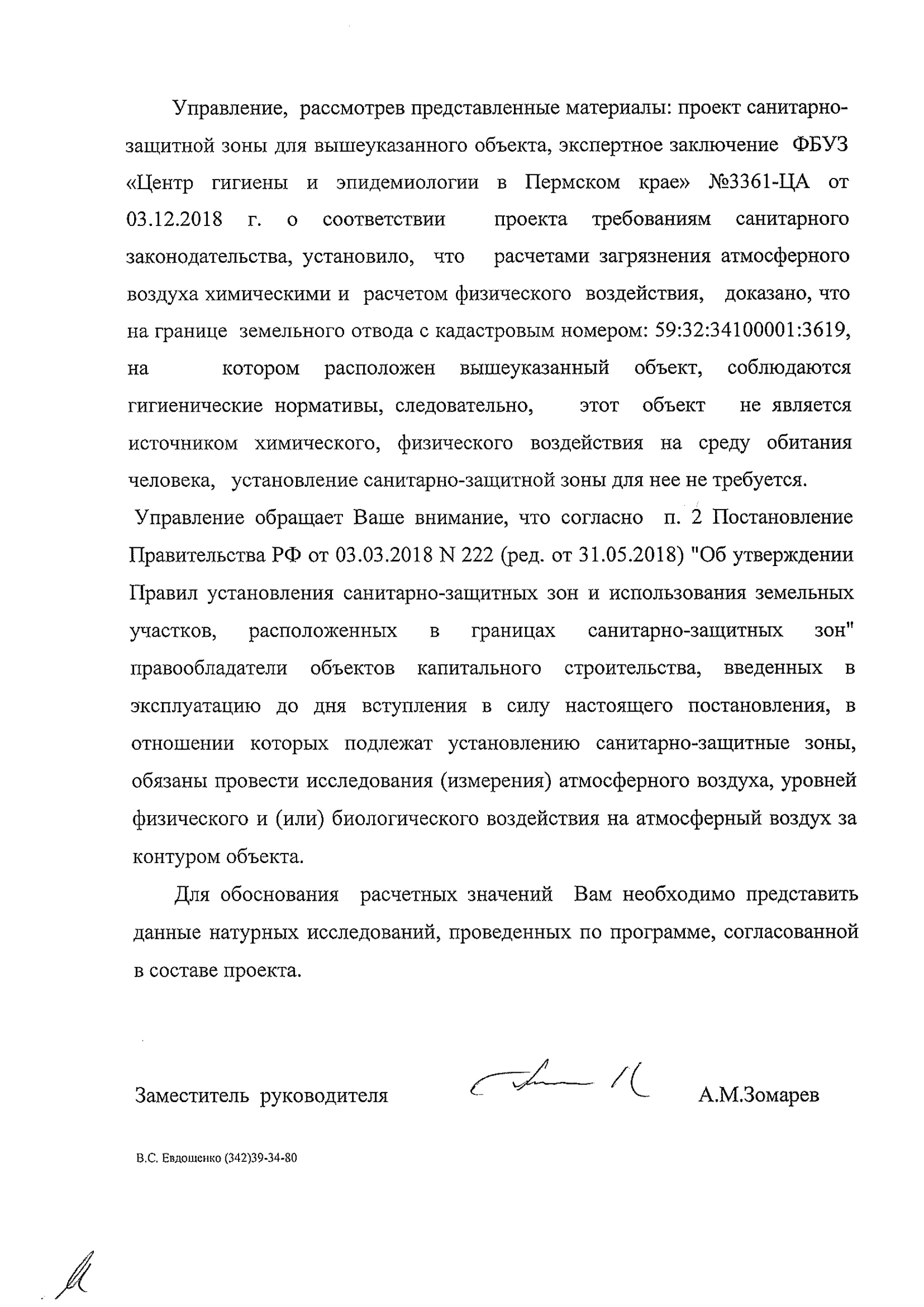 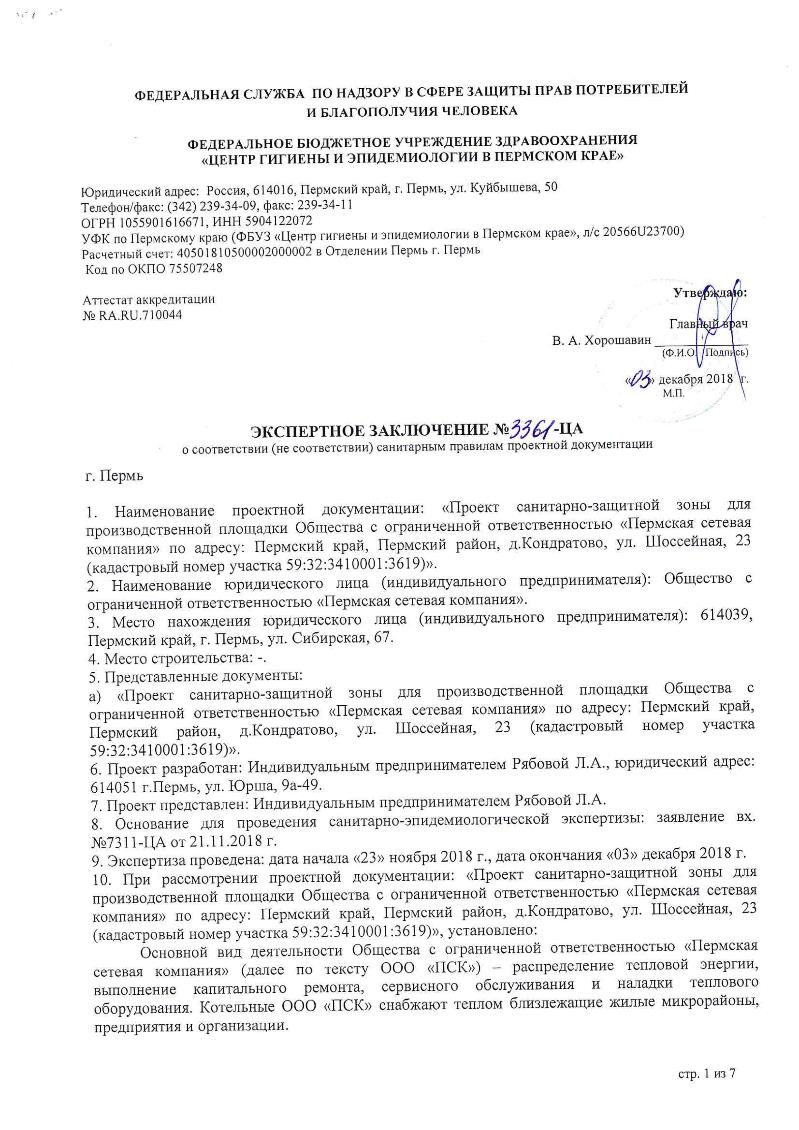 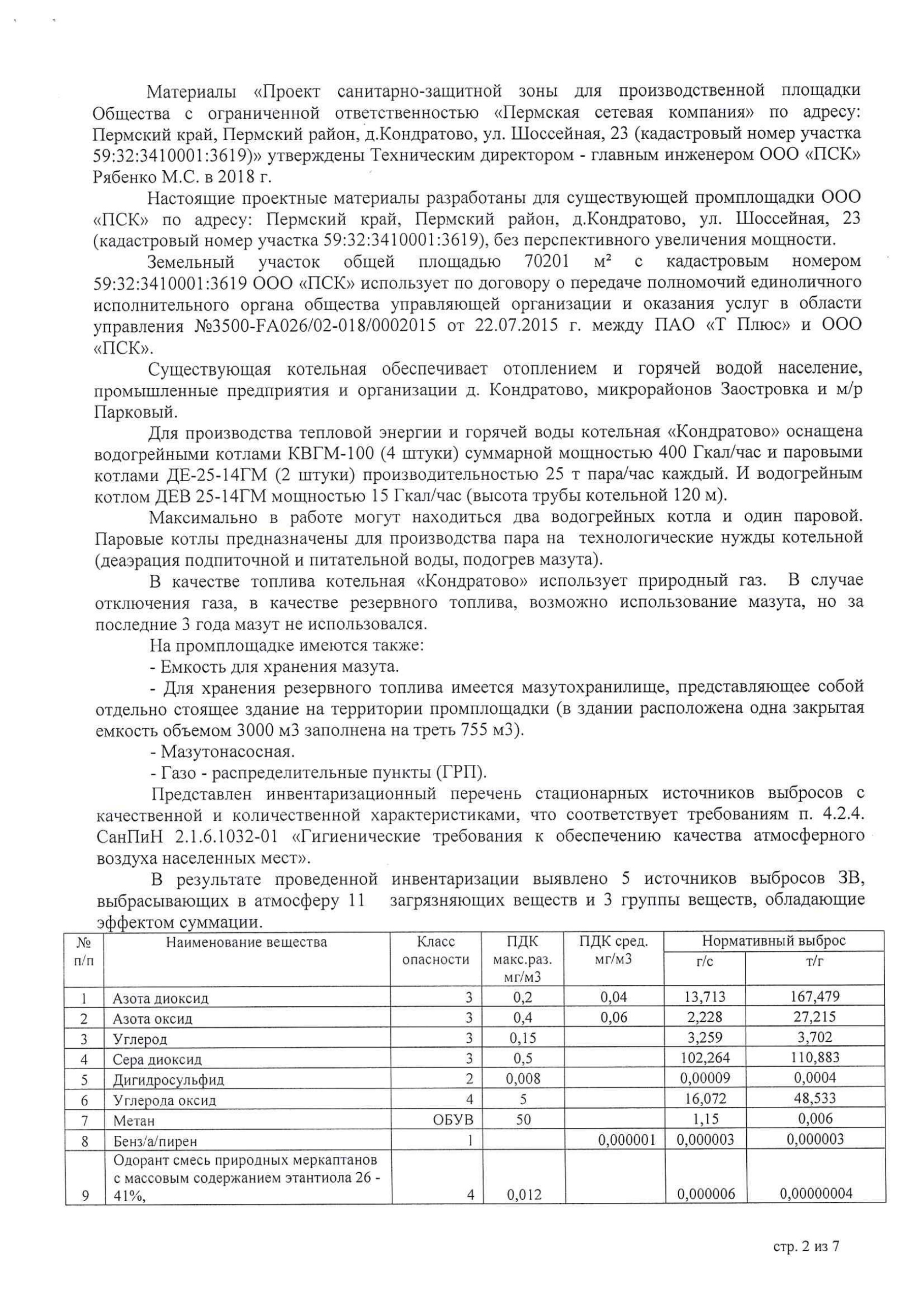 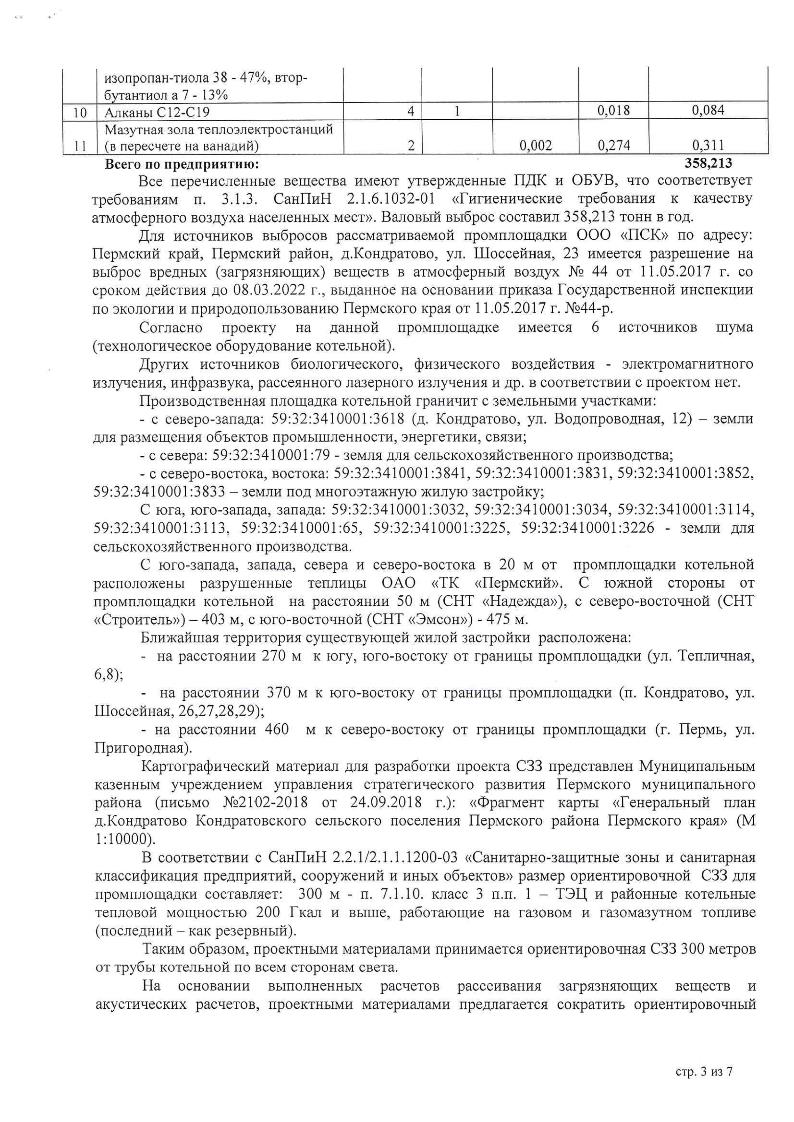 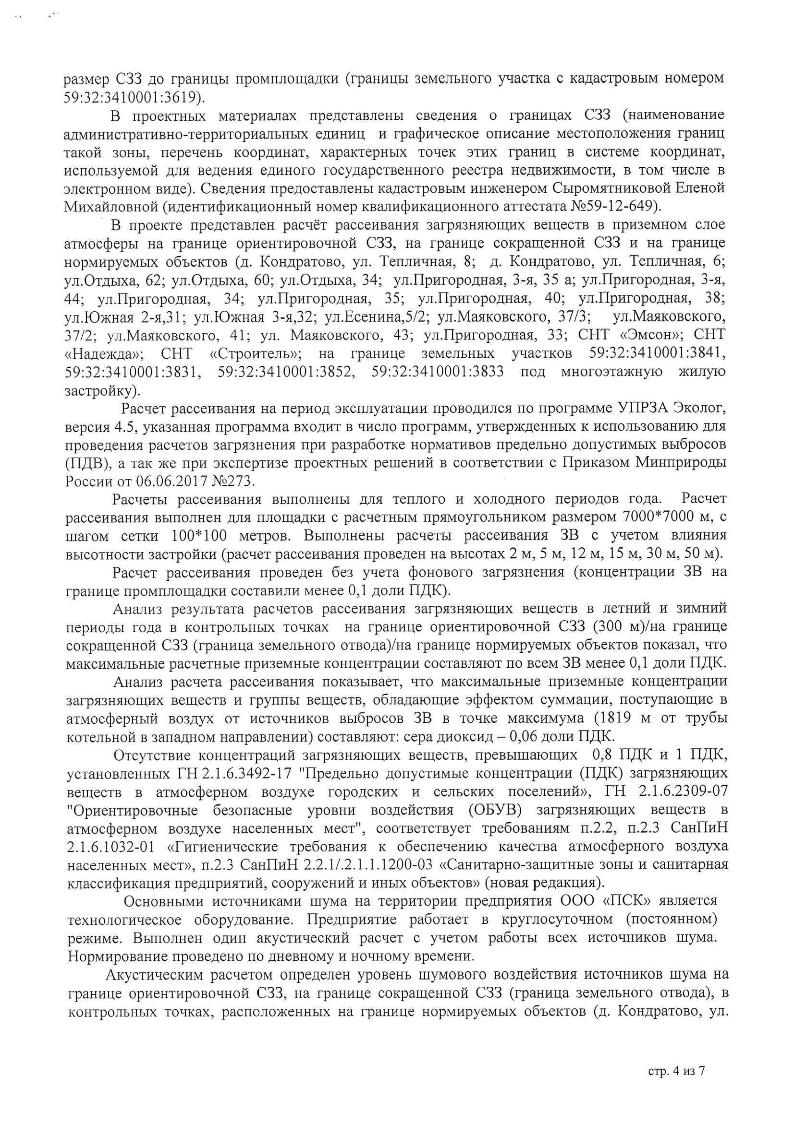 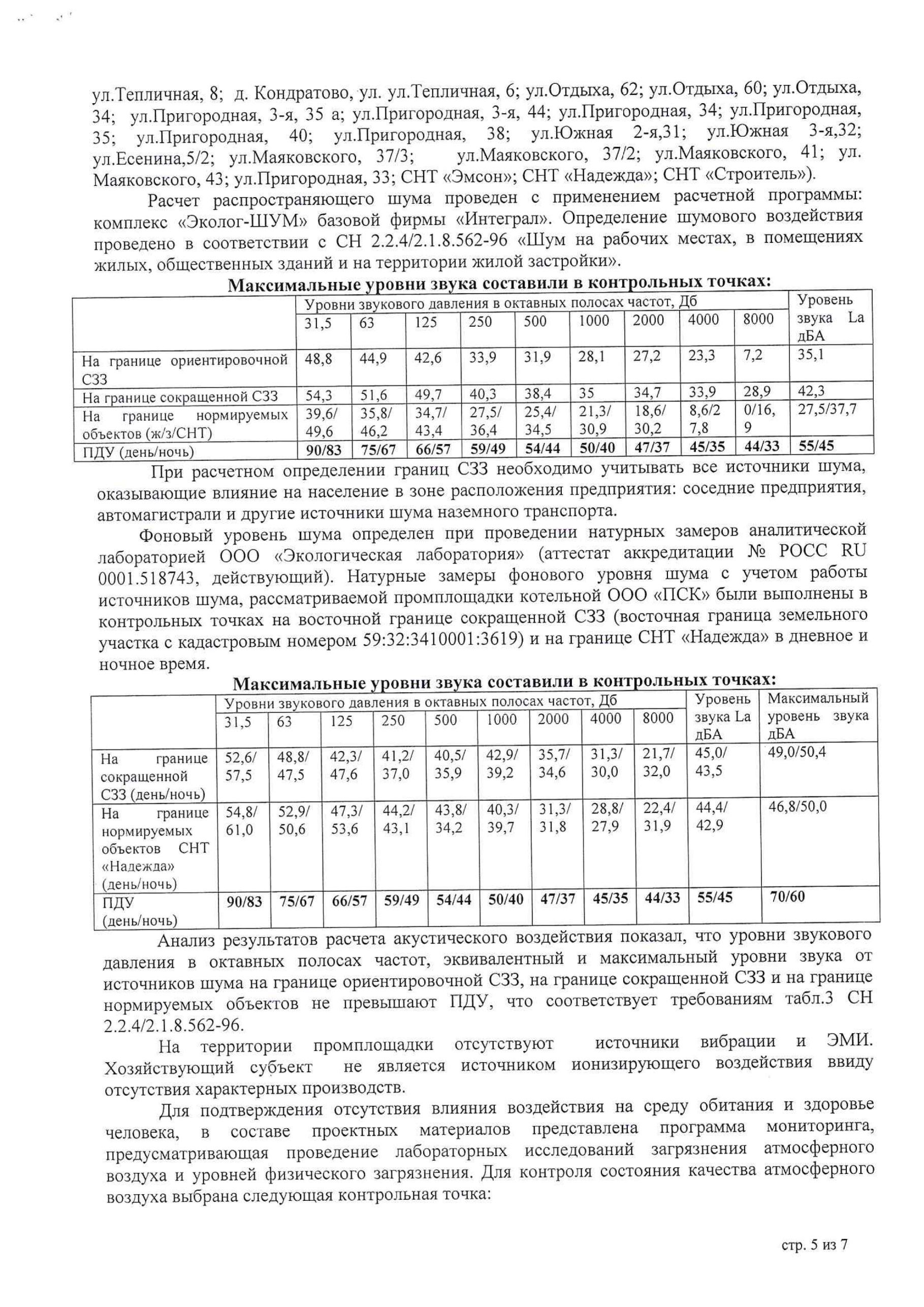 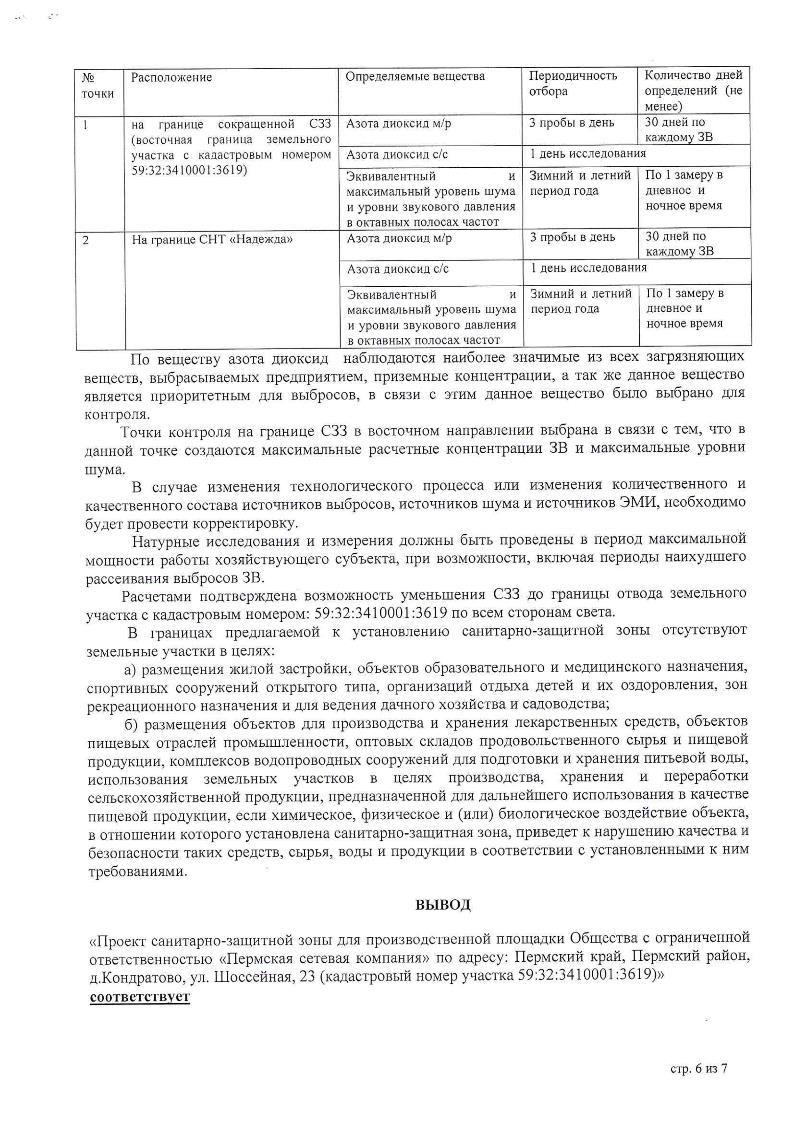 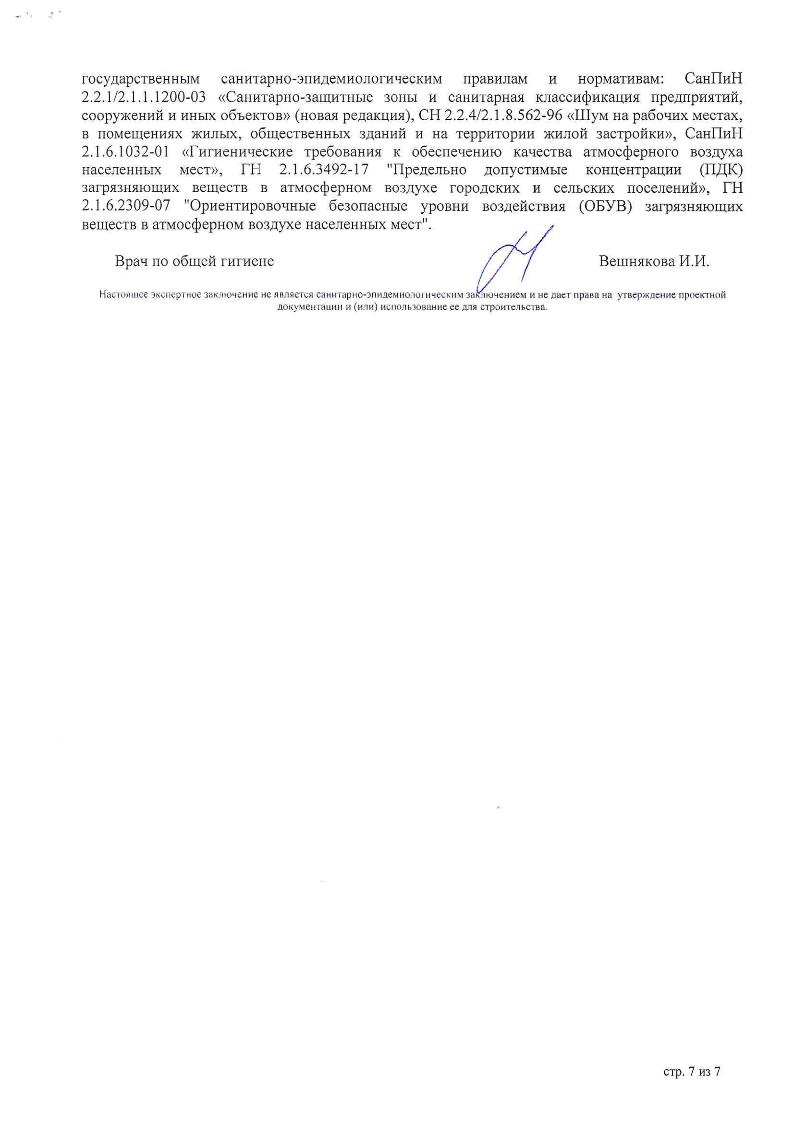 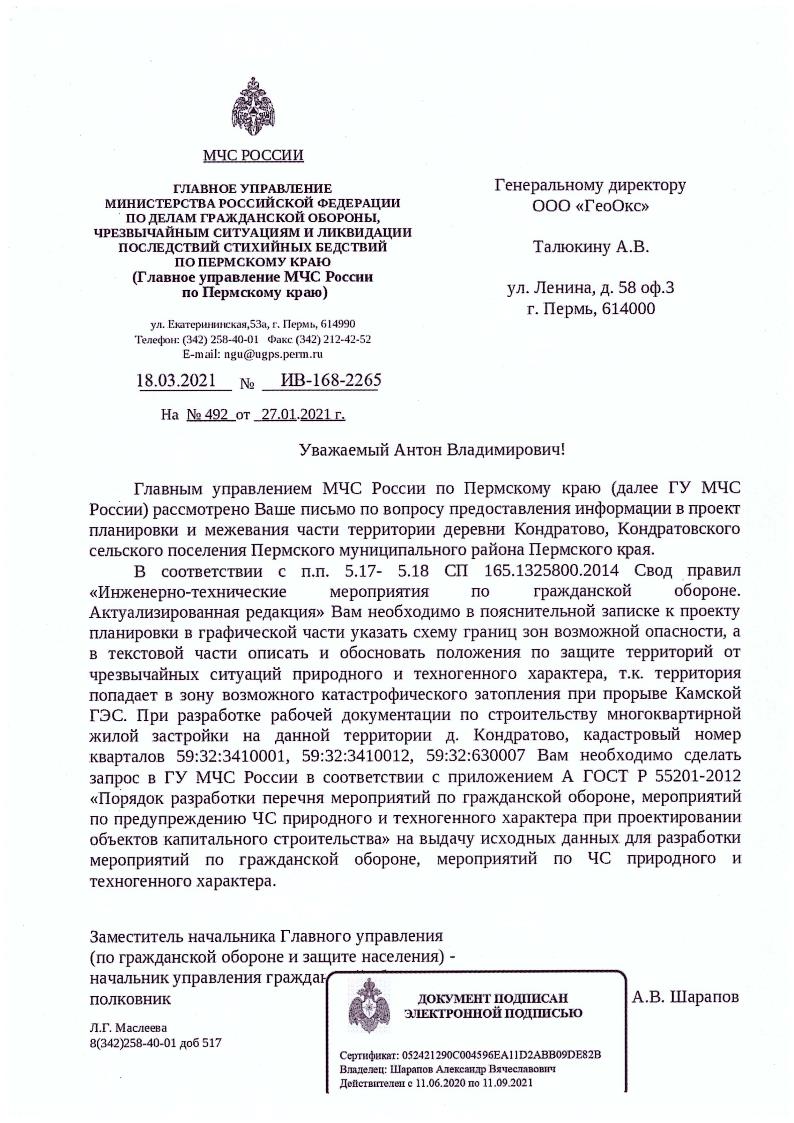 Приложение 2к постановлению администрации Пермского муниципального районаот   30.08.2021 № СЭД-2021-299-01-01-05.С-457ПРОЕКТ ПЛАНИРОВКИ И ПРОЕКТ МЕЖЕВАНИЯКОМПЛЕКСНОГО РАЗВИТИЯ ТЕРРИТОРИИ ЧАСТИ ДЕРЕВНИ КОНДРАТОВОКОНДРАТОВСКОГО СЕЛЬСКОГО ПОСЕЛЕНИЯПЕРМСКОГО МУНИЦИПАЛЬНОГО РАЙОНА ПЕРМСКОГО КРАЯВ ЦЕЛЯХ ЖИЛИЩНОГО СТРОИТЕЛЬСТВАТОМ 3. ПРОЕКТ МЕЖЕВАНИЯ ТЕРРИТОРИИ. ОСНОВНАЯ ЧАСТЬ. МАТЕРИАЛЫ ПО ОБОСНОВАНИЮ152/3-03.2021-ПМТСостав документацииСодержаниеОСНОВНАЯ ЧАСТЬ	51	Цель выполнения проекта межевания территории	62	Описание принятых проектных решений	6Чертеж 1. Границы элемента планировочной структуры	12Чертеж 2. Чертеж межевания территории I этап	13Чертеж 3. Чертеж межевания территории II этап	14Чертеж 4. Чертеж межевания территории III этап	15МАТЕРИАЛЫ ПО ОБОСНОВАНИЮ	291	Характеристика территории	301.1	Местоположение территории	301.2	Анализ существующего использования территории	302	Сведения об использованных материалах по установлению границ земельных участков и особенностях межевания	313	Перечень публичных сервитутов	32Чертеж 5. Границы существующих земельных участков. Границы зон с особыми условиями использования территории	33Приложение А. Каталог координат границ землепользований	46ОСНОВНАЯ ЧАСТЬЦель выполнения проекта межевания территорииПроект межевания территории разрабатывается в целях определения местоположения границ, образуемых и изменяемых земельных участков.Описание принятых проектных решенийМестоположение границ земельных участков определено в соответствии с действующим Земельным и Градостроительным законодательством с учетом установленных красных линий, границ смежных земельных участков, благоустройства территории на момент разработки проекта межевания территории.2.1 Перечень и сведения о площади образуемых земельных участков, виде разрешенного использования, возможные способы их образования.Размеры земельных участков приняты в соответствии с данной документацией по планировке территории в материалах по обоснованию проекта планировки территории.  В п. п. 3.5 в материалах по обоснованию проекта планировки территории выполнен расчет земельных участков для жилых групп. В п. 4 выполнен расчет земельных участков для инженерно-транспортной инфраструктуры.  В п. 5 выполнен расчет земельных участков для социальной инфраструктуры. Проектом межевания территории предусмотрено трехэтапное образование земельных участков. На I этапе образуются 18 земельных участков.Земельный участок :4215:ЗУ1 образован с видом разрешенного использования земельные участки (территории) общего пользования (12.0), путем раздела земельного участка с кадастровым номером 59:32:3410001:4215.Земельный участок :4215:ЗУ2 образован с видом разрешенного использования объекты торговли (торговые центры, торгово-развлекательные центры (комплексы) (4.2), путем раздела земельного участка с кадастровым номером 59:32:3410001:4215.Земельный участок :4215:ЗУ3 образован с видом разрешенного использования улично-дорожная сеть (12.0.1), путем раздела земельного участка с кадастровым номером 59:32:3410001:4215.Земельный участок :4215:ЗУ4 образован с видом разрешенного использования объекты торговли (торговые центры, торгово-развлекательные центры (комплексы) (4.2), путем раздела земельного участка с кадастровым номером 59:32:3410001:4215.Земельный участок :3036:ЗУ1 образован с видом разрешенного использования хранение и переработка сельскохозяйственной продукции (1.15), путем раздела земельного участка с кадастровым номером 59:32:3410001:3036.Земельный участок :3036:ЗУ2 образован с видом разрешенного использования улично-дорожная сеть (12.0.1), путем раздела земельного участка с кадастровым номером 59:32:3410001:3036.Земельный участок :748:ЗУ1 образован с видом разрешенного использования улично-дорожная сеть (12.0.1), путем раздела земельного участка с кадастровым номером 59:32:3410001:748.Земельный участок :748:ЗУ2 образован с видом разрешенного использования земельные участки (территории) общего пользования (12.0), путем раздела земельного участка с кадастровым номером 59:32:3410001:748.Земельный участок :748:ЗУ3 образован с видом разрешенного использования земельные участки (территории) общего пользования (12.0), путем раздела земельного участка с кадастровым номером 59:32:3410001:748.Земельный участок :748:ЗУ4 образован с видом разрешенного использования хранение автотранспорта (2.7.1), путем раздела земельного участка с кадастровым номером 59:32:3410001:748.Земельный участок :748:ЗУ5 образован с видом разрешенного использования хранение автотранспорта (2.7.1), путем раздела земельного участка с кадастровым номером 59:32:3410001:748.Земельный участок :748:ЗУ6 образован с видом разрешенного использования хранение автотранспорта (2.7.1), путем раздела земельного участка с кадастровым номером 59:32:3410001:748.Земельный участок :748:ЗУ7 образован с видом разрешенного использования хранение автотранспорта (2.7.1), путем раздела земельного участка с кадастровым номером 59:32:3410001:748.Земельный участок :ЗУ8 образован с видом разрешенного использования среднеэтажная жилая застройка (2.5), путем перераспределения земельного участка с кадастровым номером 59:32:3410001:4310, с землями, находящимися в государственной или муниципальной собственности.В соответствии с п. 6 статьи 11.9 Земельного кодекса Российской Федерации образование земельных участков не должно приводить к вклиниванию, изломанности границ, чересполосице, невозможности размещения объектов недвижимости и другим препятствующим рациональному использованию и охране земель недостаткам.Основанием перераспределения является статья 39.28 Земельного кодекса Российской Федерации, предусматривающая случаи и основания перераспределения земель и (или) земельных участков, находящихся в государственной или муниципальной собственности. Включаемая в границы образуемого земельного участка территория не может быть образована как самостоятельный земельный участок для предоставления на торгах, так как не может быть использована в соответствии с основными видами разрешенного использования. С учетом требований «СП 42.13330.2016. Градостроительство. Планировка и застройка городских и сельских поселений. Актуализированная редакция СНиП 2.07.01-89*» в границах данной территории невозможно разместить самостоятельный объект капитального строительства. Образование самостоятельного земельного участка приведет к чересполосице и вклиниванию (между существующими земельными участками), что противоречит требованиям статьи 11.9 Земельного кодекса Российской Федерации. Кроме того, ширина территории, предусматриваемая к перераспределению (2,0 метра), не позволяет определить место допустимого размещения объекта.Земельный участок :ЗУ9 образован путем раздела земельного участка с кадастровым номером 59:32:3410001:3031, вид разрешенного использования земельного участка деловое управление (4.1).Земельный участок:ЗУ10 образован с видом разрешенного использования земельные участки (территории) общего пользования (12.0), путем раздела земельного участка с кадастровым номером 59:32:3410001:3031.Земельный участок :ЗУ11 образован путем раздела земельного участка с кадастровым номером 59:32:3410001:4204, вид разрешенного использования земельного участка деловое управление (4.1).Земельный участок :ЗУ12 образован с видом разрешенного использования земельные участки (территории) общего пользования (12.0), путем раздела земельного участка с кадастровым номером 59:32:3410001:4204.На II этапе образуются 57 земельных участков.Земельные участки :ЗУ13, :ЗУ14, :ЗУ23, :ЗУ24, :ЗУ25, :ЗУ32, :ЗУ33,  :ЗУ38,  :ЗУ46,  :ЗУ47,  :ЗУ48,  :ЗУ53,  :ЗУ61,  :ЗУ66,  :ЗУ67 образованы с видом разрешенного использования земельные участки (территории) общего пользования (12.0), путем раздела земельного участка :ЗУ8, образованного на I этапе.Земельные участки :ЗУ15, :ЗУ16, :ЗУ17, :ЗУ18, :ЗУ19, :ЗУ20, :ЗУ21, :ЗУ22,  :ЗУ27,  :ЗУ28,  :ЗУ30, :ЗУ31, :ЗУ35,  :ЗУ36,  :ЗУ37,  :ЗУ39,  :ЗУ40, :ЗУ41,  :ЗУ42,  :ЗУ43,  :ЗУ44,  :ЗУ45,  :ЗУ54,  :ЗУ55,  :ЗУ56,  :ЗУ57,  :ЗУ58,  :ЗУ59,  :ЗУ60,  :ЗУ62,  :ЗУ63  :ЗУ64 образованы с видом разрешенного использования многоэтажная жилая застройка (высотная застройка (2.6), путем раздела земельного участка :ЗУ8, образованного на I этапе.Земельный участок :ЗУ52 образован с видом разрешенного использования земельного участка спорт (5.1), путем раздела земельного участка :ЗУ8, образованного на I этапе.Земельный участок :ЗУ65 образован с видом разрешенного использования земельного участка деловое управление (4.1), путем раздела земельного участка :ЗУ8, образованного на I этапе.Земельные участки :ЗУ29, :ЗУ49, :ЗУ50, :ЗУ51 образованы с видом разрешенного использования дошкольное, начальное и среднее общее образование (3.5.1), путем раздела земельного участка :ЗУ8, образованного на I этапе.Земельные участки :ЗУ26, :ЗУ34, :ЗУ68 образованы с видом разрешенного использования хранение автотранспорта (2.7.1), путем раздела земельного участка  :ЗУ8, образованного на I этапе.Земельный участок :ЗУ69 образован с видом разрешенного использования земельные участки (территории) общего пользования (12.0), путем перераспределения земельного участка :ЗУ12, образованного на I этапе, с землями, земельными участками, находящимися в государственной или муниципальной собственности.На III этапе образуются 5 земельных участков.Земельный участок :ЗУ70 образован с видом разрешенного использования многоэтажная жилая застройка (высотная застройка (2.6), путем объединения земельных участков :748:ЗУ4, образованного на I этапе, и :ЗУ15, образованного на II этапе.Земельный участок  :ЗУ71 образован с видом разрешенного использования многоэтажная жилая застройка (высотная застройка (2.6), путем объединения земельных участков :748:ЗУ5, образованного на I этапе, и :ЗУ19, образованного на II этапе.Земельный участок :ЗУ72 образован с видом разрешенного использования многоэтажная жилая застройка (высотная застройка (2.6), путем объединения земельных участков :748:ЗУ6, образованного на I этапе, и :ЗУ27, образованного на II этапе.Земельный участок  :ЗУ73 образован с видом разрешенного использования многоэтажная жилая застройка (высотная застройка (2.6), путем объединения земельных участков :748:ЗУ7, образованного на I этапе, и :ЗУ28, образованного на II этапе.Земельный участок :ЗУ74 образован с видом разрешенного использования земельные участки (территории) общего пользования (12.0), путем объединения земельных участков :ЗУ10, образованного на I этапе, и :ЗУ24, :ЗУ46, ЗУ66, :ЗУ69, образованных на II этапе.Границы земельных участков установлены в соответствии с красными линиями, установленными в составе проекта планировки территорииДля земельного участка 59:32:3410001:3753 изменяется вид разрешенного использования хранение автотранспорта (2.7.1).Для земельного участка 59:32:3410001:3247 изменяется вид разрешенного использования на магазины (4.4.).Для земельного участка 59:32:3410001:3815 изменяется вид разрешенного использования на хранение автотранспорта (2.7.1).Для земельного участка 59:32:3410001:3574 изменяется вид разрешенного использования на магазины (4.4).Данные по образуемым земельным участкам приведены в таблице 3 «Экспликация образуемых и изменяемых земельных участков». Графическая часть отображена на чертежах межевания территории.Каталог координат поворотных точек, границ образуемых и изменяемых земельных участков приведен в таблице 4. Каталог координат границ земельных участков.В связи с тем, что новые публичные сервитуты настоящим проектом не устанавливаются, их перечень не прилагается.2.2 Перечень и сведения о площади образуемых земельных участков, которые будут отнесены к территориям общего пользования или имуществу общего пользования, в том числе в отношении которых предполагаются резервирование и (или) изъятие для государственных или муниципальных нужд.Настоящим проектом предусмотрено образование 21 земельного участка: под территории общего пользования (12.0), представлены в таблице 1Таблица 1В соответствии со ст. 56.3 Земельного кодекса Российской Федерации проектом предусмотрено изъятие 3-х земельных участков для муниципальных нужд: :4215ЗУ3, :3036:ЗУ2, :748:ЗУ1, под улично-дорожную сеть (12.0.1), образованных в результате I этапа межевания. С этой целью определены границы земельных участков, подлежащих изъятию для муниципальных нужд, границы образуемых земельных участков под территории общего пользования, а также границы изменяемых земельных участков.Границы земельных участков, подлежащих изъятию для муниципальных нужд представлены на чертежах межевания территории. Сведения о земельных участках, подлежащих изъятию для муниципальных нужд приведены в таблице 2.Таблица 2. Экспликация земельных участков, подлежащих изъятию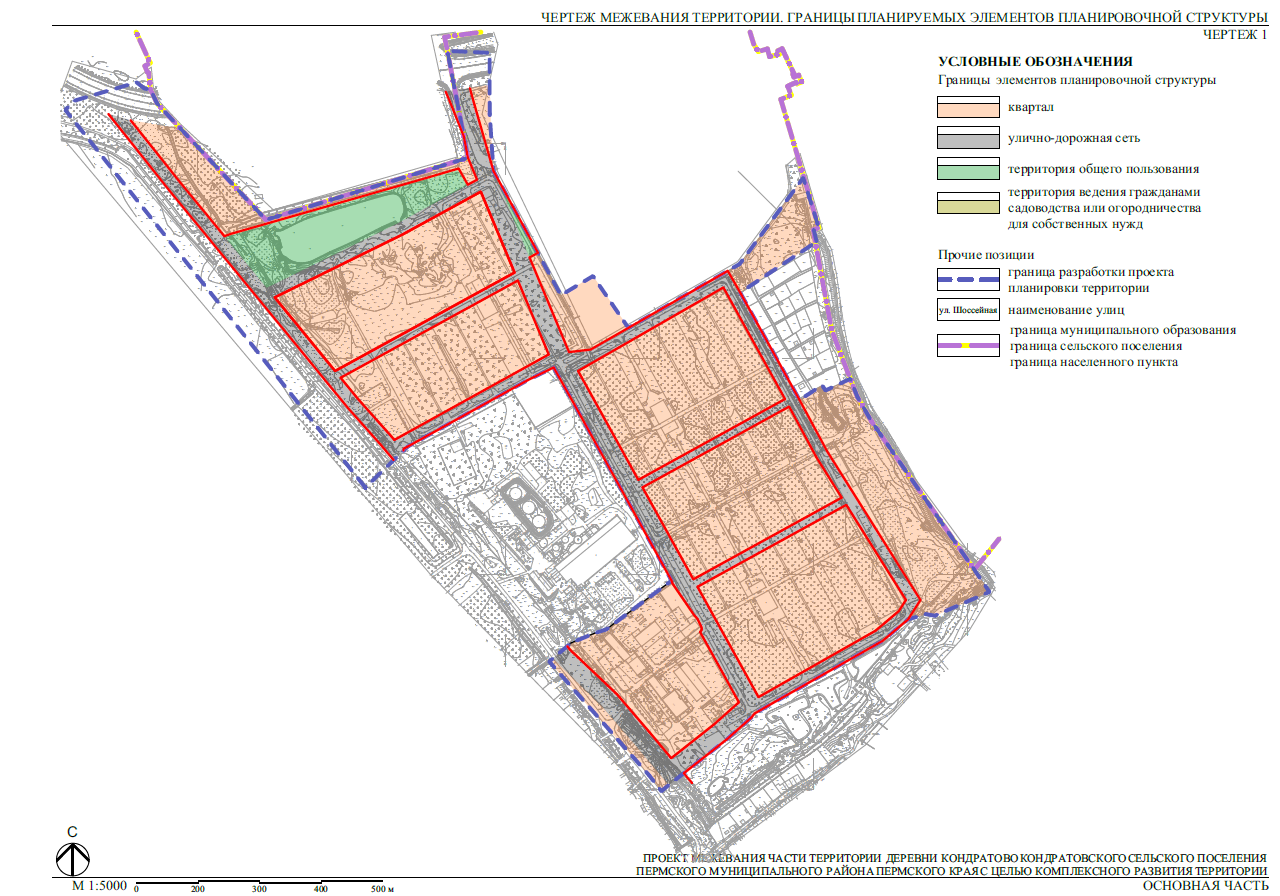 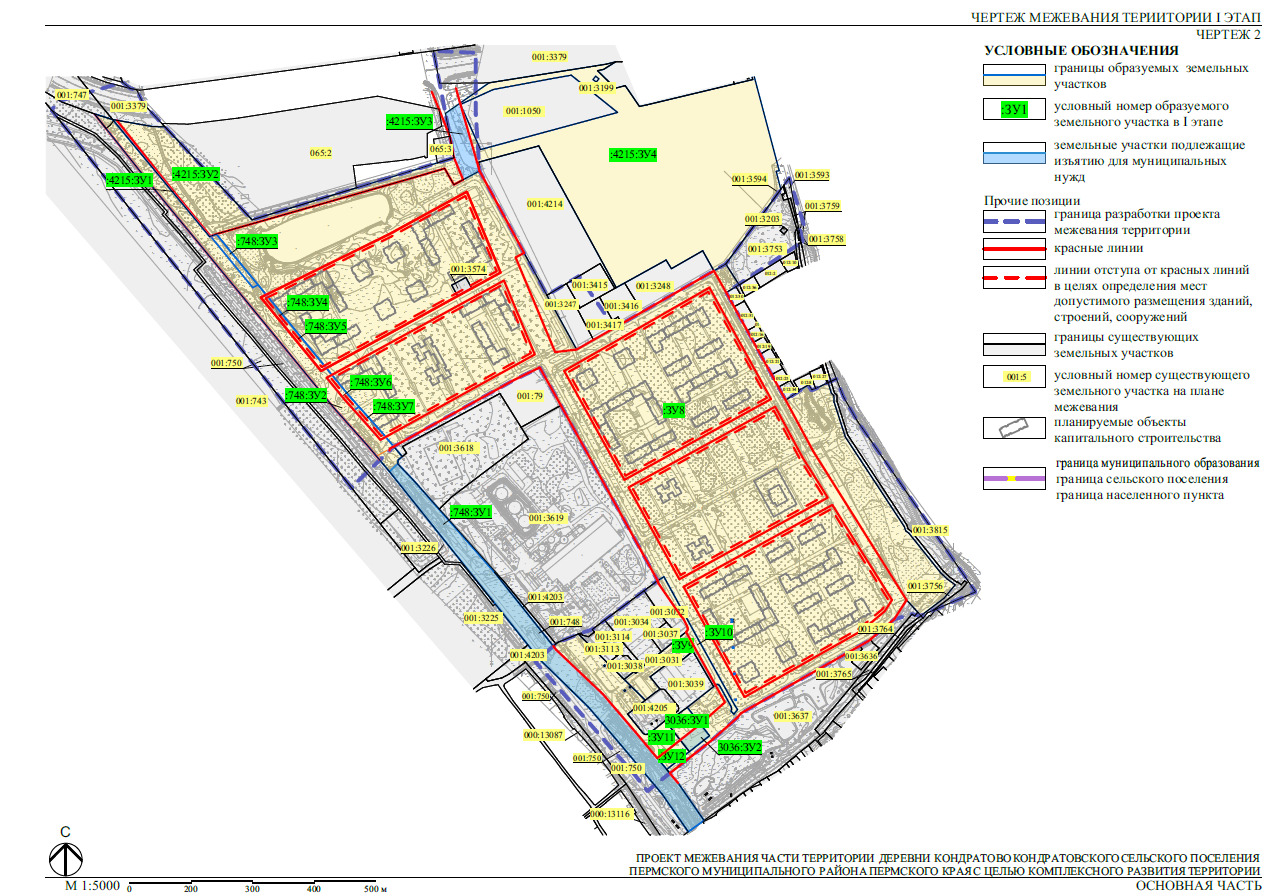 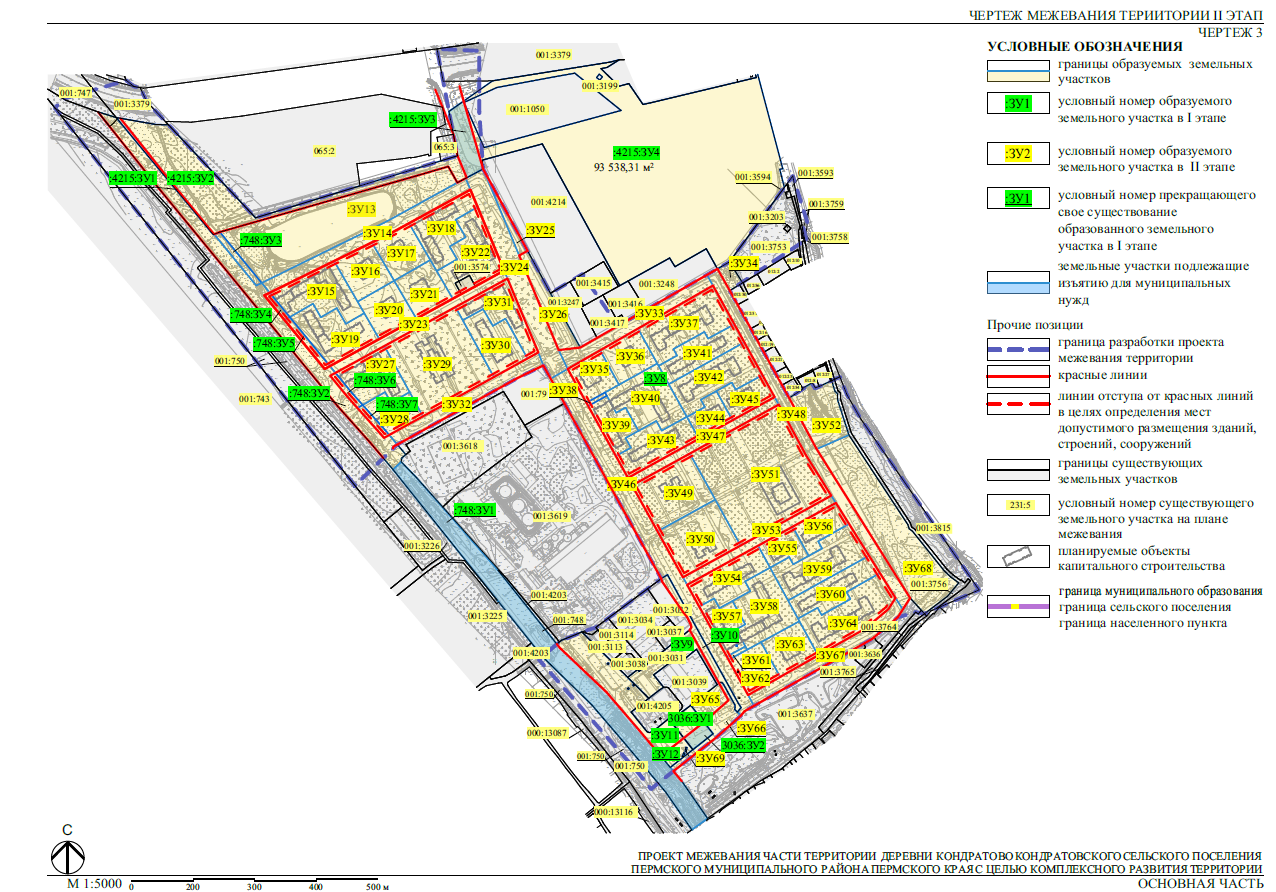 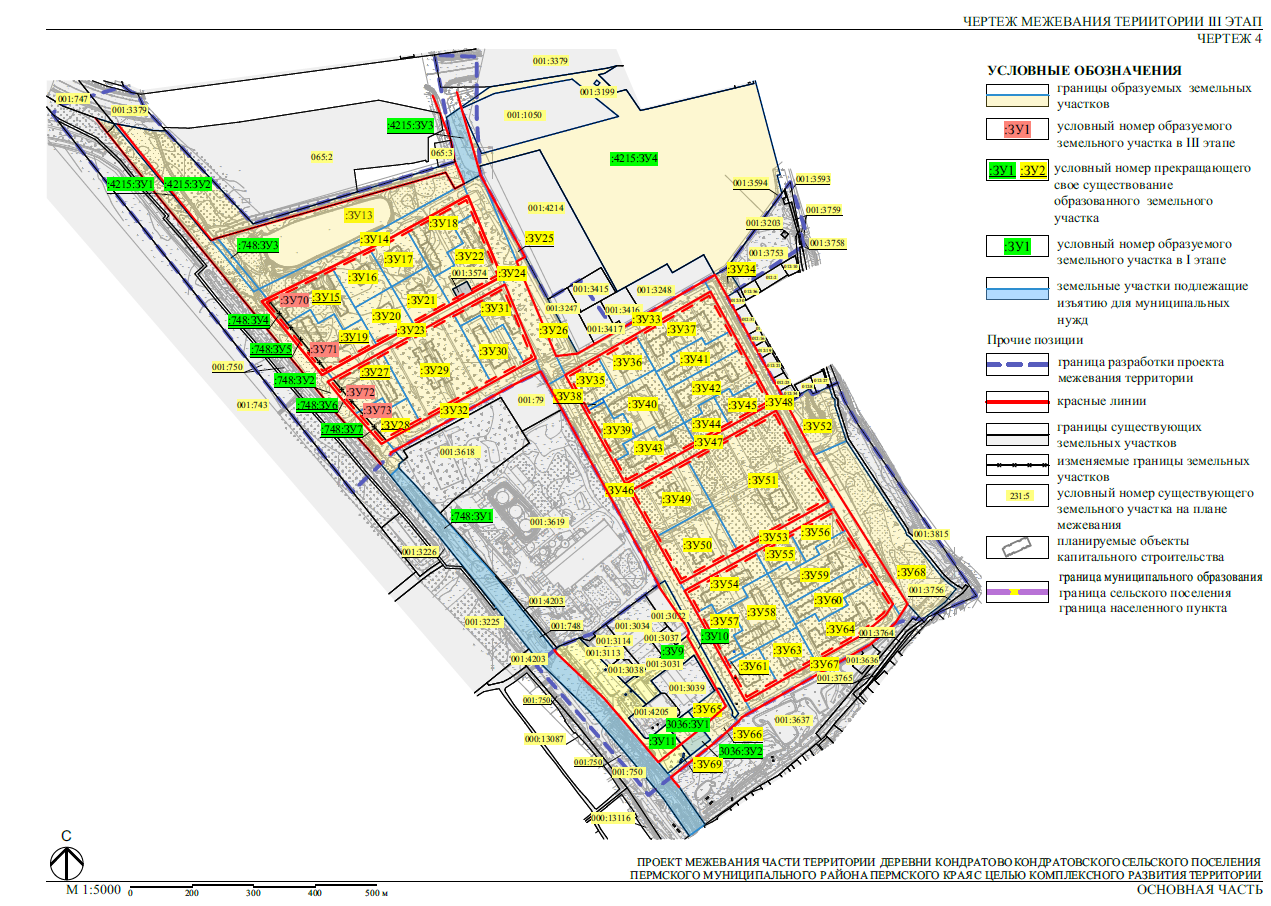 Таблица 3. Экспликация образуемых и изменяемых земельных участковМАТЕРИАЛЫ ПО ОБОСНОВАНИЮХарактеристика территорииМестоположение территории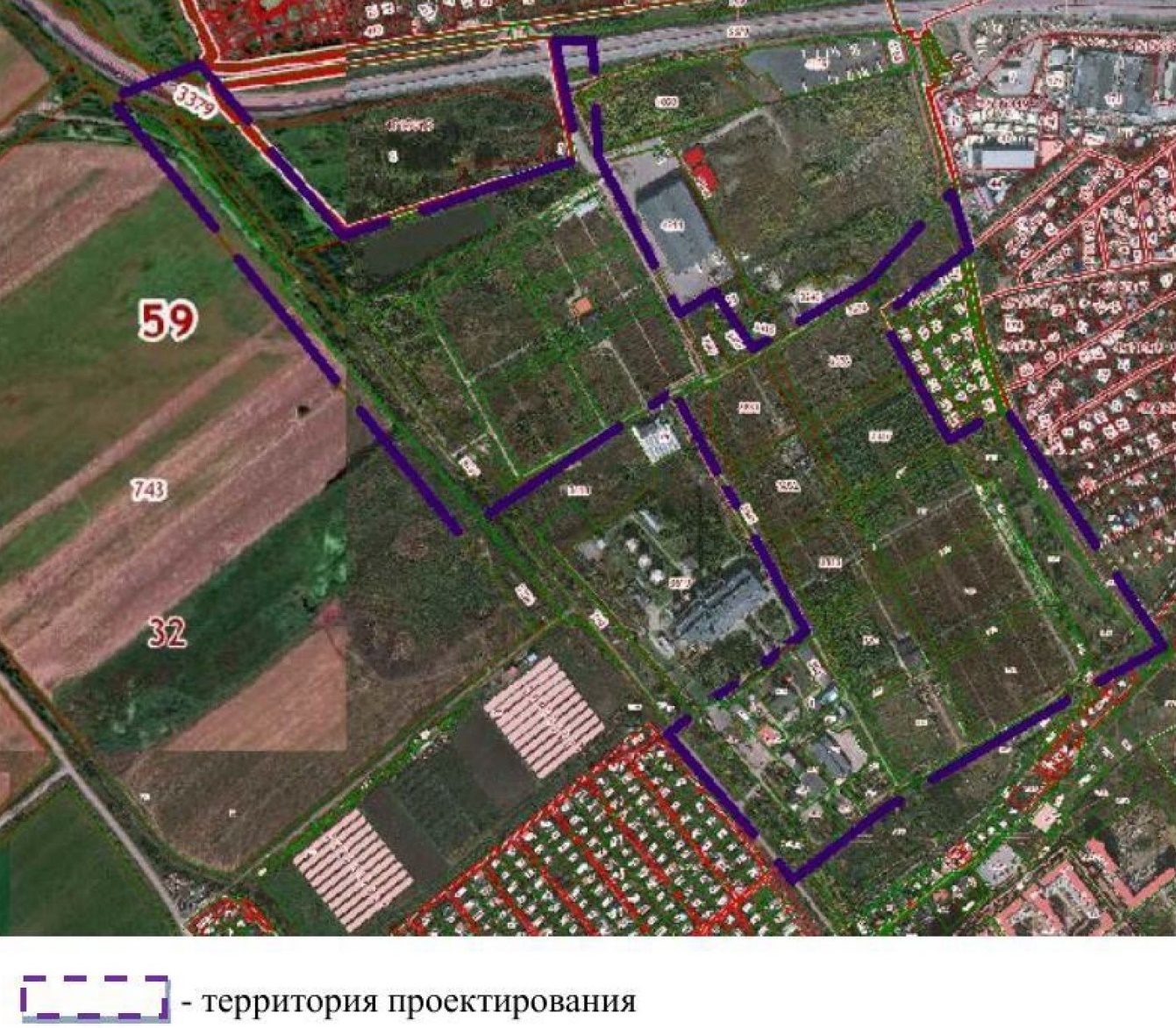 Рисунок 1 Границы территории для подготовки проекта межевания территорииПроектируемые земельные участки относятся к категории земель – земли населенных пунктов и земли сельскохозяйственного назначения.Проектируемые земельные участки расположены в кадастровых кварталах 59:01:3410001, 59:32:3410012 и 59:32:0630007.Анализ существующего использования территорииНа основании сведений, полученных из Единого государственного реестра недвижимости об объекте недвижимости и сведений муниципального реестра земель департамента земельных отношений администрации города Перми, подготовлен план фактического землепользования территории планирования. На плане отображены границы земельных участков, прошедших государственный кадастровый учет.Данные по земельным участкам, сведения о которых содержатся в ЕГРН на момент подготовки документации, приведены в таблице 3 «Экспликация земельных участков фактического землепользования», графическая часть отображена на чертеже «Чертеж к материалам по обоснованию проекта межевания территории. План фактического землепользования».Сведения об использованных материалах по установлению границ земельных участков и особенностях межеванияПроект межевания территории разработан в соответствии с:Правилами землепользования и застройки муниципального образования «Кондратовское сельское поселение» Пермского муниципального района пермского края;Распоряжением управления архитектуры и градостроительства администрации Пермского муниципального района Пермского края от 26.04.2021 СЭД-2021-299-12-12-1Р-59 «О разработке проекта планировки и проекта межевания комплексного развития территории части  д. Кондратово Кондратовского сельского поселения Пермского муниципального района Пермского края в целях жилищного строительства». При разработке документации были использованы следующие исходные данные:Топографическая съемка, масштаб 1:500, выполненная ООО «Прогресс» от 19.10.2020 года. Картографический материал выполнен в местной плоской прямоугольной системе координат МСК-59, система высот –Балтийская;Кадастровый план территории №КУВИ-002/2021-44363996 от 23 апреля 2021г. на кадастровый квартал 59:32:3410001; Информация об установленных сервитутах и иных обременениях земельных участков;Информация о земельных участках в пределах границ проектирования, учтенных (зарегистрированных) в Едином государственном реестре недвижимости.Данные по земельным участкам, представленным на чертеже межевания территории, приведены в таблице 3 «Экспликация земельных участков фактического землепользования», графическая часть отображена на чертеже 5 «Границы существующих земельных участков». При подготовке проекта межевания территории границы проектируемых земельных участков устанавливались в зависимости от назначения территориальной зоны и с учетом требований по обеспечению условий эксплуатации объектов недвижимости, включая проходы, проезды к ним.Проекты межевания территорий в виде графических и текстовых материалов являются основанием для выноса в натуру (на местность) границ земельных участков, установления публичных сервитутов, выдачи кадастровых карт (планов) земельных участков и формирования объектов недвижимости.Перечень публичных сервитутовВ связи с тем, что новые публичные сервитуты настоящим проектом не устанавливаются, их перечень не прилагается. .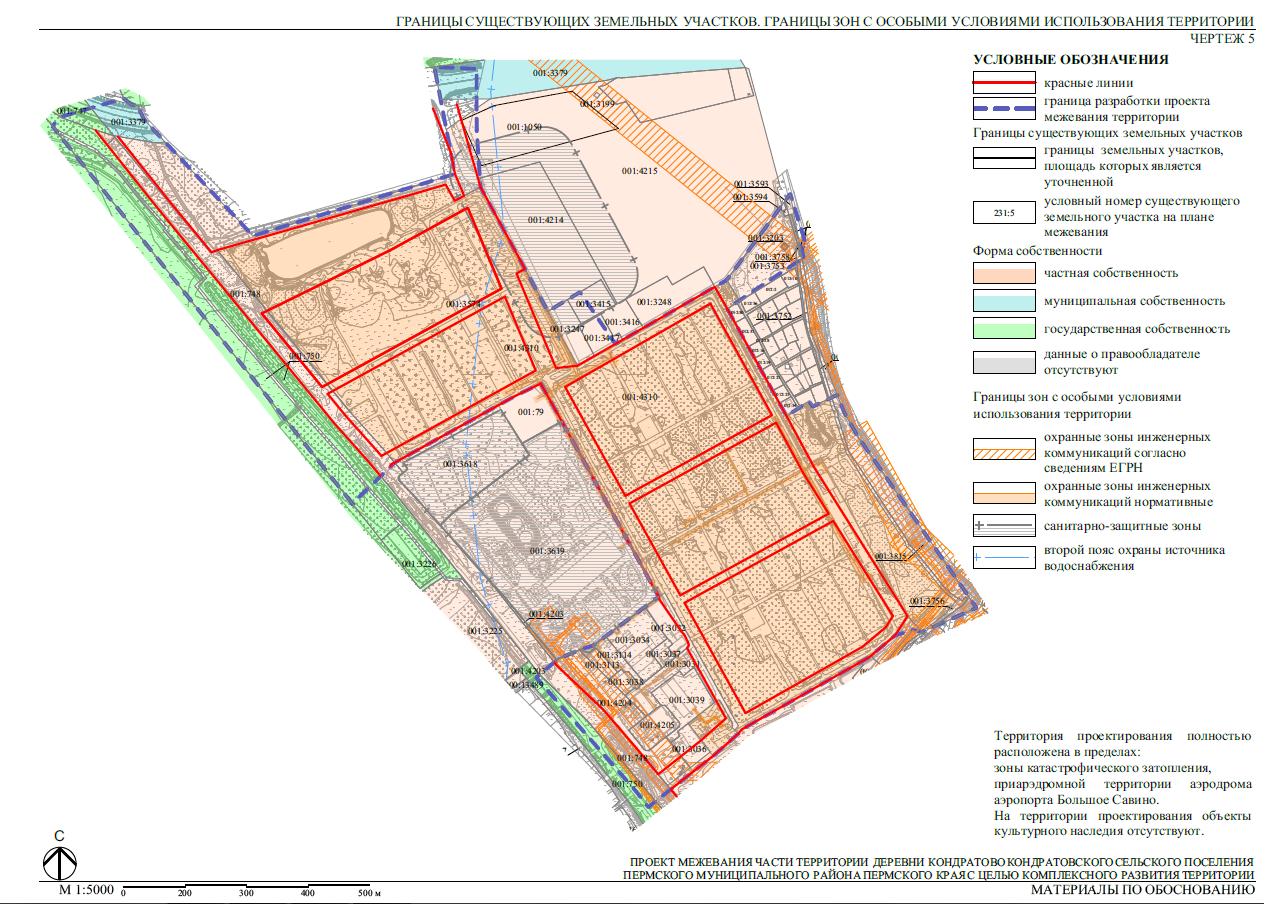 Таблица 4. Экспликация земельных участков фактического землепользованияПриложение А. Каталог координат границ землепользованийВедомость координат поворотных точекобразуемых и изменяемых земельных участков(система координат МСК-59)Участок 4215:ЗУ1Площадь 607 кв.м.Участок 4215:ЗУ2Площадь 17566 кв.м.Участок 4215:ЗУ3Площадь 3503 кв.м.Участок  4215:ЗУ4Площадь 93538 кв.м.Участок:3036:ЗУ1Площадь 1316 кв.м.Участок:3036:ЗУ2Площадь 999 кв.м.Участок  :748:ЗУ1Площадь 22432 кв.м.Участок  :748:ЗУ2Площадь 16332 кв.м.Участок № :748:ЗУ3Площадь 1017 кв.м.Участок :748:ЗУ4Площадь 491 кв.м.Участок  :748:ЗУ5Площадь 981 кв.м.Участок :748:ЗУ6Площадь 656 кв.м.Участок :748:ЗУ7Площадь 623 кв.м.Участок :ЗУ8Площадь 385593 кв.м.Участок :ЗУ9Площадь 4020 кв.м.Участок :ЗУ10Площадь 2343 кв.м.Участок :ЗУ11Площадь 9127 кв.м.Участок :ЗУ12Площадь 1100 кв.м.Участок :ЗУ13Площадь 24961 кв.м.Участок :ЗУ14Площадь 7421 кв.м.Участок :ЗУ15Площадь 7874 кв.м.Участок :ЗУ16Площадь 5060 кв.м.Участок :ЗУ17Площадь 4747 кв.м.Участок :ЗУ18Площадь 6673 кв.м.Участок :ЗУ19Площадь 7562 кв.м.Участок :ЗУ20Площадь 4863 кв.м.Участок :ЗУ21Площадь 4872 кв.м.Участок :ЗУ22Площадь 7586 кв.м.Участок :ЗУ 23Площадь 4495 кв.м.Участок :ЗУ24Площадь 11315 кв.м.Участок :ЗУ25Площадь 1180 кв.м.Участок :ЗУ26Площадь 4199 кв.м.Участок :ЗУ27Площадь 6270 кв.м.Участок :ЗУ28Площадь 3779 кв.м.Участок :ЗУ29Площадь 17132 кв.м.Участок :ЗУ30Площадь 5789 кв.м.Участок :ЗУ31Площадь 5796 кв.м.Участок :ЗУ32Площадь 5526 кв.м.Участок :ЗУ33Площадь 5654 кв.м.Участок :ЗУ34Площадь 942 кв.м.Участок :ЗУ35Площадь 3835 кв.м.Участок :ЗУ36Площадь 4563 кв.м.Участок :ЗУ37Площадь 9181 кв.м.Участок :ЗУ38Площадь 208 кв.м.Участок :ЗУ39Площадь 3830 кв.м.Участок :ЗУ40Площадь 7948 кв.м.Участок :ЗУ41Площадь 5460 кв.м.Участок :ЗУ42Площадь 7738 кв.м.Участок :ЗУ43Площадь 6391 кв.м.Участок :ЗУ44Площадь 2930 кв.м.Участок :ЗУ45Площадь 3577 кв.м.Участок :ЗУ46Площадь 17059 кв.м.Участок :ЗУ47Площадь 3808 кв.м.Участок :ЗУ48Площадь 12493 кв.м.Участок :ЗУ49Площадь 9130 кв.м.Участок :ЗУ50Площадь 9125 кв.м.Участок :ЗУ51Площадь 28182 кв.м.Участок :ЗУ52Площадь 6300 кв.м.Участок :ЗУ53Площадь 3857 кв.м.Участок :ЗУ 54Площадь 6375 кв.м.Участок :ЗУ55Площадь 2992 кв.м.Участок :ЗУ56Площадь 3627кв.м.Участок :ЗУ57Площадь 3811 кв.м.Участок :ЗУ58Площадь 7923 кв.м.Участок :ЗУ59Площадь 8307 кв.м.Участок :ЗУ60Площадь 5797 кв.м.Участок :ЗУ61Площадь 207 кв.м.Участок :ЗУ62Площадь 3896 кв.м.Участок :ЗУ63Площадь 4536 кв.м.Участок :ЗУ64Площадь 9167 кв.м.Участок :ЗУ65Площадь 1834 кв.м.Участок :ЗУ66Площадь 2642 кв.м.Участок :ЗУ67Площадь 5783 кв.м.Участок :ЗУ68Площадь 19363 кв.м.Участок :ЗУ69Площадь 1126 кв.м.Участок :ЗУ70Площадь 8365 кв.м.Участок :ЗУ71Площадь 8543 кв.м.Участок :ЗУ72Площадь 6926 кв.м.Участок :ЗУ73Площадь 4402 кв.м.Участок :ЗУ74Площадь 34485 кв.м.№ОбозначениеНаименованиеПримечание1152/1-03.2021-ППТТом 1. Проект планировки территории.Основная часть 2152/2-03.2021-ППТТом 2. Проект планировки территории.Материалы по обоснованию3153/3-03.2021-ПМТТом 3. Проект межевания территорииОсновная часть. Материалы по обоснованиюИндекс на чертеже 2Наименование ЭПСПлощадь, гаХарактеристика и параметры планируемого развития ЭПС12341.1Квартал37,29приведены в таблице 22.1Улично-дорожная сеть11,43приведены в таблице 53.1Территория общего пользования2,71№ п/пНаименование показателяЕдиница измеренияПоказатель234Площадь застройкикв.м.41160Предельное количество надземных этажейэт.8-16 Общая площадь, бруттокв.м.400 875Жилая площадь на 1 человекакв.м.30Общая площадь квартиркв.м.300 656Расчетная численность населениячел.10 022Расчетное количество машиномест, из них:шт.42098.1в улично-дорожной сетишт.12598.2на выделенных земельных участкахшт.17409Площадь благоустройства (территория общего пользования)кв.м.2716510Обеспеченность объектами образованиямест1225*11Обеспеченность объектами дошкольного образованиямест930*12Обеспеченность объектами здравоохраненияпосещений в смену20013Обеспеченность территориями плоскостных спортивных сооруженийкв.м500014Обеспеченность участковыми пунктами полицииед.515Обеспеченность отдельно стоящими объектами торговликв.м.1000Индекс на чертеже 1Наименованиеобъекта капитального строительстваМаксимальный процент застройкиМинимальные отступы от границ земельных участков в целях определения мест допустимого размещения зданий, мКоличество надземных этажейПлощадь зоны планируемого размещения объекта капитального строительства, кв. м.123456Ж-1Многоэтажная жилая застройка4058-1651 233Ж-2Многоэтажная жилая застройка4058-1611 328Ж-3Многоэтажная жилая застройка4058-1611 584Ж-4Многоэтажная жилая застройка4058-1655 661Ж-5Многоэтажная жилая застройка4058-1655 637Индекс на чертеже 1Наименованиеобъекта капитального строительстваМаксимальный процент застройкиМинимальные отступы от границ земельных участков в целях определения мест допустимого размещения зданий, мПредельное количество надземных этажейПлощадь зоны планируемого размещения объекта капитального строительства, кв. м.123456М-1Объекты общественно-делового назначения (магазины)40523470М-2Объекты общественно-делового назначения (магазины) 40521834ФОК-1Объекты спорта(физкультурно-оздоровительный комплекс)40не устанавливается56300Индекс на чертеже 1Категория улицРасчетная скорость движения, км/чШирина полосы движения х количество полос, мШирина пешеходной части тротуара х количество полос, мНаличие линий общественного транспортаШирина профиля (в границах устанавливаемых красных линий)1234567Т-1, Т-6, Т-12, Т-13.Основная улица сельского поселения603,5х23,0х2Автобус(планируемый)32Т-2, Т-4, Т-5, Т-7, Т-10, Т-11,Т-14,Т-15Местная улица403,0х21,5х2-20-22Т-3, Т-8, Т-9Местная улица303,0х21,5х2-14Индекс на чертеже 1Наименование объектаНаименование характеристик и параметров объектаЗначение показателя,машиномест/кв.м.Максимальный процент застройкиПредельное количество этажейМинимальные отступы от границ земельных участков в целях определения мест допустимого размещения зданий, м1234567Хр-1Объекты хранения транспорта (автостоянки)вместимостьплощадь земельного участка1684199не подлежит установлению55Хр-2Объекты хранения транспорта (автостоянки)вместимостьплощадь земельного участка40810204не подлежит установлению55Хр-3Объекты хранения транспорта (автостоянки)вместимостьплощадь земельного участка116429514не подлежит установлению55Индексна чертеже 1 Наименование объектаНаименование  характеристик и параметров объектаЗначение показателя, мест/кв.м.Максимальный процент застройкиПредельное количество этажейМинимальные отступы от границ земельных участков в целях определения мест допустимого размещения зданий, мУдаленность до объектов социальной инфраструктуры12345678СИ-1Объекты социального назначения (Детское дошкольное учреждение)вместимостьплощадь земельного участка45017128не подлежит установлению4не подлежит установлениюНе более 30 минСИ-2Объекты социального назначения (Детское дошкольное учреждение)вместимостьплощадь земельного участка2409130не подлежит установлению4не подлежит установлениюНе более 30 минСИ-3Объекты социального назначения (Детское дошкольное учреждение)вместимостьплощадь земельного участка2409124не подлежит установлению4не подлежит установлениюНе более 30 минСИ-4Объекты социального назначения (Школа)вместимостьплощадь земельного участка122528182не подлежит установлению4не подлежит установлениюНе более 30 мин№п/пНаименование системыЕдиницы измеренияОбъекты жилого назначенияОбъекты нежилого назначенияОбщая потребность1234561водоснабжениетыс.л./сут220419624002водоотведениетыс. л./сут220419624003теплоснабжениеГкал/час2010304электроснабжениекВт8018308211100Индекс мероприятияна чертеже 1Наименованиеобъекта капитального строительства Тип 
мероприятияЭтапы (год постройки)1234I очередьI очередьI очередьI очередьЖ-1Многоэтажная жилая застройкаНовое строительство1-2(2023-2026)Ж-2Многоэтажная жилая застройка Новое строительство2(2027)Ж-3Многоэтажная жилая застройка Новое строительство1(2024)СИ-1Объекты социального назначенияНовое строительство1(2025)ТОП-1, ТОП-2Территории общего пользованияНовое строительство1(2025)М-1Объекты общественно-делового назначения (магазины)Новое строительство1(2024)Хр-1Объекты хранения транспорта (автостоянки)Новое строительство1(2025)Т-1, Т-6, Т-12, Т-13Объекты транспортной инфраструктуры (улично-дорожная сеть)Новое строительство1-3(2023-2030)Т-2, Т-3, Т-4, Т-5Объекты транспортной инфраструктуры (улично-дорожная сеть)Новое строительство1-2(2025-2027)II очередьII очередьII очередьII очередьЖ-4Многоэтажная жилая застройка Новое строительство1(2027-2030)Ж-5Многоэтажная жилая застройка Новое строительство2(2031-2034)СИ-2Объекты социального назначенияНовое строительство2(2030)СИ-3Объекты социального назначенияНовое строительство2(2031)СИ-4Объекты социального назначенияНовое строительство2(2030)Т-7, Т-8, Т-9,Т-10, Т-11Объекты транспортной инфраструктуры (улично-дорожная сеть)Новое строительство1-3(2027-2033)Хр-2Хранение автотранспорта Новое строительство2(2030)Хр-3Хранение автотранспорта Новое строительство3(2034)ФОК-1Объекты спорта(физкультурно-оздоровительный комплекс)Новое строительство2(2030)М-2Объекты общественно-делового назначения (магазины)Новое строительство3(2034)III очередьIII очередьIII очередьIII очередьТ-14,Т-15Объекты транспортной инфраструктуры (улично-дорожная сеть)Новое строительство (на перспективу)№ОбозначениеНаименованиеПримечание1152/1-03.2021-ППТТом1. Проект планировки территории.Основная часть 2152/2-03.2021-ППТТом 2. Проект планировки территории.Материалы по обоснованию3153/3-03.2021-ПМТТом 3. Проект межевания территорииОсновная часть. Материалы по обоснованиюНаименование параметраЗначение параметра12Предельное количество надземных этажей9,с возможностью повышения застройки до 16 эт., но не более 25% от общей площади соответствующих жилых зданийМаксимальный процент застройкиУстанавливается документацией по планировке территории  Расчетная численность населенияУстанавливается из расчета 30 кв.м жилой площади на 1 человекаМинимальная обеспеченность объектами водоснабжения220 л/сут на 1 человекаМинимальная обеспеченность объектами водоотведения220 л/сут на 1 человекаМинимальная обеспеченность объектами теплоснабжения0,05 Гкал/1000 кв. м общей площади планируемых ОКСМинимальная обеспеченность объектами энергоснабжения20 Вт/кв. м общей площади планируемых ОКСМинимальная обеспеченность местами хранения транспорта420 машино-мест на 1 тыс. человек населенияПлощадь благоустройства (территория общего пользования)3,8 кв. м на 1 человекаМинимальная обеспеченность объектами образования124 места на 1 тыс. человек населенияМинимальная обеспеченность объектами дошкольного образования100 мест на 1 тыс. человек населенияМинимальная обеспеченность объектами здравоохранения20 посещений в смену на 1 тыс. человек населенияМинимальная обеспеченность территориями плоскостных спортивных сооружений500 кв. м на 1 тыс. человек населенияМероприятия по развитию транспортаВ соответствии с СП 34.13330.2012 Автомобильные дороги и СП 42.13330.2016 «СНИП 2.07.01-89* Градостроительство, Планировка и застройка городских и сельских поселений»Минимальная обеспеченность участковыми пунктами полиции1 участковый пункт на 2 тыс. человек населения площадью 45 кв. мМинимальная обеспеченность отдельно стоящими объектами торговли200 кв. м на 1 тыс. человек населенияУдаленность до объектов социальной и транспортной инфраструктурыВ соответствии с МНГП Пермского муниципального района и СП 42.13330.2016 «Градостроительство, Планировка и застройка городских и сельских поселений»Наименование вида объектаТип расчетного показателяНаименование расчетного показателя, единица измеренияЗначение расчетного показателя1234Дошкольная образовательная организацияРасчетный показатель минимально допустимого уровня обеспеченностиУровень обеспеченности, мест на 1000 жителей100Общеобразовательная организация Расчетный показатель минимально допустимого уровня обеспеченностиУровень обеспеченности, мест на 1000 жителей124Расчетный показатель минимально допустимого уровня обеспеченностиВремя транспортной доступности (в одну сторону), минут, не более30Объекты дополнительного образования Расчетный показатель минимально допустимого уровня обеспеченностиКоличество мест на 1000 жителей всего, в том числе:на базе общеобразовательных организаций;на базе образовательных организаций (за исключением общеобразовательных организаций)1129715Расчетный показатель минимально допустимого уровня обеспеченностиТранспортная доступность, минут30Примечания:Детские сады проектируются во всех типах населенных пунктов Пермского муниципального района, кроме однодворок.В населенных пунктах однодворках, в малых населенных пунктах школы не проектируются, в средних населенных пунктах основные образовательные школы, в крупных и крупнейших населенных пунктах-средние образовательные школы.Транспортному обслуживанию подлежат учащиеся сельских общеобразовательных учреждений, проживающие на расстоянии свыше 1 км от учреждения. Подвоз учащихся осуществляется на транспорте, предназначенном для перевозки детей. Предельный пешеходный подход учащихся к месту сбора на остановке должен быть не более 1000м.Примечания:Детские сады проектируются во всех типах населенных пунктов Пермского муниципального района, кроме однодворок.В населенных пунктах однодворках, в малых населенных пунктах школы не проектируются, в средних населенных пунктах основные образовательные школы, в крупных и крупнейших населенных пунктах-средние образовательные школы.Транспортному обслуживанию подлежат учащиеся сельских общеобразовательных учреждений, проживающие на расстоянии свыше 1 км от учреждения. Подвоз учащихся осуществляется на транспорте, предназначенном для перевозки детей. Предельный пешеходный подход учащихся к месту сбора на остановке должен быть не более 1000м.Примечания:Детские сады проектируются во всех типах населенных пунктов Пермского муниципального района, кроме однодворок.В населенных пунктах однодворках, в малых населенных пунктах школы не проектируются, в средних населенных пунктах основные образовательные школы, в крупных и крупнейших населенных пунктах-средние образовательные школы.Транспортному обслуживанию подлежат учащиеся сельских общеобразовательных учреждений, проживающие на расстоянии свыше 1 км от учреждения. Подвоз учащихся осуществляется на транспорте, предназначенном для перевозки детей. Предельный пешеходный подход учащихся к месту сбора на остановке должен быть не более 1000м.Примечания:Детские сады проектируются во всех типах населенных пунктов Пермского муниципального района, кроме однодворок.В населенных пунктах однодворках, в малых населенных пунктах школы не проектируются, в средних населенных пунктах основные образовательные школы, в крупных и крупнейших населенных пунктах-средние образовательные школы.Транспортному обслуживанию подлежат учащиеся сельских общеобразовательных учреждений, проживающие на расстоянии свыше 1 км от учреждения. Подвоз учащихся осуществляется на транспорте, предназначенном для перевозки детей. Предельный пешеходный подход учащихся к месту сбора на остановке должен быть не более 1000м.№ п/пНазвание зоны с особыми условиями использования территорииНаименование документа-основания для установления сервитута (обременения)1231Приаэродромная территория аэродрома аэропорта Большое СавиноПостановление Правительства РФ от 11.03.2010 N 138 "Об утверждении Федеральных правил использования воздушного пространства Российской Федерации2Охранные зоны ВЛ и КЛПостановлением Правительства РФ от 24.02.2009 №160 «О порядке установления охранных зон объектов электросетевого хозяйства и особых условий использования земельных участков, расположенных в границах таких зон»3Охранные зоны газопровода высокого, среднего и низкого давленияПостановление Правительства РФ от 20 ноября 2000 №878 «Об утверждении Правил охраны газораспределительных сетей».5Охранная зона тепловых сетейПриказ от 17 августа 1992 г. №197 «О типовых правилах охраны коммунальных сетей»6Второй пояс санитарной охраны источника водоснабженияПостановление Главного государственного врача РФ от 14.03.2002 №10 «О введении в действие Санитарных правил и норм» Зоны санитарной охраны источников водоснабжения и водопроводов питьевого назначения. СанПиН 2.1.4.1110-02» (с изм. от 25.09.2014)
(вместе с "СанПиН 2.1.4.1110-02. 2.1.4. Питьевая вода и водоснабжение населенных мест. Зоны санитарной охраны источников водоснабжения и водопроводов питьевого назначения. Санитарные правила и нормы", утв. Главным государственным санитарным врачом РФ 26.02.2002)7Санитарно-защитные зоныПостановление Главного государственного санитарного врача РФ от 25.09.2007 N 74 (ред. от 25.04.2014) "О введении в действие новой редакции санитарно-эпидемиологических правил и нормативов СанПиН 2.2.1/2.1.1.1200-03 "Санитарно-защитные зоны и санитарная классификация предприятий, сооружений и иных объектов"Реестровый номерВидНаименование12359:32-6.553Охранная зона транспортаЗона охраны искусственных объектовЗона с особыми условиями использования - Приаэродромная территория аэродрома аэропорта Большое Савино59:00-6.147Охранная зона инженерных коммуникацийЗона охраны искусственных объектовОХРАННАЯ ЗОНА ВЛ 110 кВ ТЭЦ-9-МАШИНОСТРОИТЕЛЬ №1,2 ОТПАЙКА НА ПС ПОРТОВАЯ №1,259:01-6.3146Охранная зона инженерных коммуникацийЗона охраны искусственных объектовОхранная зона линии электропередач 10 кВ от ПС "Кондратово" ф. Транзит База-1, ф. Транзит База-2 до РП-59 (части расположенной на территории Дзержинского района города Перми)59:00-6.642Охранная зона инженерных коммуникацийЗона охраны искусственных объектовОХРАННАЯ ЗОНА «Строительство ПС 110/10/6 кВ «Заостровка», КВЛ 110/10/6 кВ «Пусковой комплекс №5»59:00-6.124Охранная зона инженерных коммуникацийЗона охраны искусственных объектовохранная зона ВЛ 110кВ ТЭЦ-9- Машиностроитель с отпайками на ПС «Кондратово» и ПС «Западная»59:00-6.417Охранная зона инженерных коммуникацийЗона охраны искусственных объектовОхранная зона КЛ-110кВ ТЭЦ-9 - Заостровка от оп.№26 до ПС Заостровка ц.1,2,3,4 пк 2, пк 659:00-6.128Охранная зона инженерных коммуникацийЗона охраны искусственных объектовОхранная зона магистральных и разводящих тепловых сетей от тепловой станции "Кондратово" включая здания павильонов задвижек59:32-6.1110Охранная зона инженерных коммуникацийЗона охраны искусственных объектовОхранная зона газопровода высокого и низкого давления д.Кондратово59:32-6.86Охранная зона инженерных коммуникацийЗона охраны искусственных объектовОХРАННАЯ ЗОНА ВЛ 10 КВ ФИДЕР КОТЕЛЬНАЯ-1, ВЛ 10 КВ ФИДЕР КОТЕЛЬНАЯ-259:01-6.3418Охранная зона инженерных коммуникацийЗона охраны искусственных объектовОхранная зона газопровода высокого и низкого давления по ул.В-Муллинская, 1-я,2-я Красавинская, 1-я,2-я,3-я Урожайная, Ш.Космонавтов, Открытая, Пойменная, пер.Верхнемуллинский, ул. 2-я Пыжевская, г. Перми (изменение местоположения)59:00-6.157Охранная зона инженерных коммуникацийЗона охраны искусственных объектовОхранная зона газопровода высокого давления к котельной совхоза «Красава»Индекс мероприятияНаименованиеобъекта капитального строительства Тип 
мероприятияЭтапы (год постройки)1236I очередьI очередьI очередьI очередьЖ-1Многоэтажная жилая застройкаНовое строительство1-2(2023-2026)Ж-2Многоэтажная жилая застройка Новое строительство2(2027)Ж-3Многоэтажная жилая застройка Новое строительство1(2024)СИ-1Объекты социального назначенияНовое строительство1(2025)ТОП-1, ТОП-2Территории общего пользованияНовое строительство1(2025)М-1Объекты общественно-делового назначения (магазины)Новое строительство1(2024)Хр-1Объекты хранения транспорта (автостоянки)Новое строительство1(2025)Т-1, Т-6, Т-12, Т-13Объекты транспортной инфраструктуры (улично-дорожная сеть)Новое строительство1-3(2023-2030)Т-2, Т-3, Т-4, Т-5Объекты транспортной инфраструктуры (улично-дорожная сеть)Новое строительство1-2(2025-2027)II очередьII очередьII очередьII очередьЖ-4Многоэтажная жилая застройка Новое строительство1(2027-2030)Ж-5Многоэтажная жилая застройка Новое строительство2(2031-2034)СИ-2Объекты социального назначенияНовое строительство2(2030)СИ-3Объекты социального назначенияНовое строительство2(2031)СИ-4Объекты социального назначенияНовое строительство2(2030)Т-7, Т-8, Т-9,Т-10, Т-11Объекты транспортной инфраструктуры (улично-дорожная сеть)Новое строительство1-3(2027-2033)Хр-2Хранение автотранспорта Новое строительство2(2030)Хр-3Хранение автотранспорта Новое строительство3(2034)ФОК-1Объекты спорта(физкультурно-оздоровительный комплекс)Новое строительство2(2030)М-2Объекты общественно-делового назначения (магазины)Новое строительство3(2034)III очередьIII очередьIII очередьIII очередьТ-14,Т-15Объекты транспортной инфраструктуры (улично-дорожная сеть)Новое строительство (на перспективу)Индекс чертеже 2Наименование ЭПСПлощадь,гаХарактеристика и параметры планируемого развития ЭПС12341.1Квартал37,29приведены в таблице 82.1Улично-дорожная сеть11,43приведены в таблице 113.1Территория общего пользования2,71Тип секцииКоличество этажей, этажПлощадь застройки,кв. м.Общая площадьбрутто,кв.м.Общая площадь квартирНаселениеПримечание1234567Тип 1963054734105137УгловаяТип 2964058014351145ТиповаяТип 316690103207740258ТиповаяНомер жилой группыФактическая площадь образуемого земельного участкакв.м. Расчетная площадь земельного участка,кв.м.Тип секции (кол-во)Тип секции (кол-во)Тип секции (кол-во)Площадь застройкикв.м.Коэффициент плотности застройкиЭтажность, этОбщая площадь брутто, кв.м.Общая площадь квартир, кв.м.Планируемая численность населения*,челРасчетное количество машиноместФактическое количество машиномест*Расчетная площадь машиномест кв.м.Расчетный размер придомовой территории,кв.м.Номер жилой группыФактическая площадь образуемого земельного участкакв.м. Расчетная площадь земельного участка,кв.м.123Площадь застройкикв.м.Коэффициент плотности застройкиЭтажность, этОбщая площадь брутто, кв.м.Общая площадь квартир, кв.м.Планируемая численность населения*,челРасчетное количество машиноместФактическое количество машиномест*Расчетная площадь машиномест кв.м.Расчетный размер придомовой территории,кв.м.12345678910111314151617Жилая группа 1Жилая группа 1Жилая группа 1Жилая группа 1Жилая группа 1Жилая группа 1Жилая группа 1Жилая группа 1Жилая группа 1Жилая группа 1Жилая группа 1Жилая группа 1Жилая группа 1Жилая группа 1Жилая группа 1Жилая группа 11-18365520222-254030922548169125642376817049581-250601909--16901416103207740258108317804391-347471909--16901516103207740258108317804391-46673392612-191029917075128074271795212907261-58543392612-191022917075128074271795212907261-648631909--16901416103207740258108317804391-748721909--16901416103207740258108317804391-87586392612191025917075128074271795212907261-96926392612-191028917075128074271795212907261-1044021325-1-6401595801435114561184382471-115796392612-191033917075128074271795212907261-125789260111-127022911274845628211834852479Жилая группа 2Жилая группа 2Жилая группа 2Жилая группа 2Жилая группа 2Жилая группа 2Жилая группа 2Жилая группа 2Жилая группа 2Жилая группа 2Жилая группа 2Жилая группа 2Жилая группа 2Жилая группа 2Жилая группа 2Жилая группа 22-138351909--16901816103207740258108317804392-245631909--16901516103207740258108317804392-39180387721-190021916747125614191765112667122-43830260111-1270339112748456282118348524792-57948392612-191024917075128074271795212907262-654602605-2-1280239116028702290122358774932-77738387721-190025916747125614191765112667122-863912650-2-1280209116028702290122358774932-929301325-1-6402295801435114561184382472-1035771325-1-640189580143511456118438247Жилая группа 3Жилая группа 3Жилая группа 3Жилая группа 3Жилая группа 3Жилая группа 3Жилая группа 3Жилая группа 3Жилая группа 3Жилая группа 3Жилая группа 3Жилая группа 3Жилая группа 3Жилая группа 3Жилая группа 3Жилая группа 33-163752650-2-1280209116028702290122358774933-229921325-1-6402195801435114561184382473-336271325-1-6401895801435114561184382473-43811260111-1270339112748456282118348524793-57923392612-191024917075128074271795212907263-68307387721-190023916747125614191765112667123-757972650-2-1280229116028702290122358774933-838961909--16901816103207740258108317804393-945361909--16901516103207740258108317804393-109167387721-19002191674712561419176511266712Итого400856300656100224209**1212ПлощадкиУдельные размеры площадок, кв.м.*Для игр детей дошкольного и младшего школьного возраста0,35Для отдыха взрослого населения0,1Для занятия физкультурой2,0Для хозяйственных целей0,3ИТОГО:1,7№ п/пНаименование показателяЕдиница измеренияПоказатель234Площадь застройкикв.м.41 160Этажностьэт.8-16Общая площадь, бруттокв.м.400 875Жилая площадь на 1 человекакв.м.30Общая площадь квартиркв.м.300 656Планируемая численность населениячел.10 022Расчетное количество машиномест, из них:шт.4209*8.1в улично-дорожной сетишт.12598.2на выделенные земельные участкишт.1739Индекс на чертеже 1Категория улицРасчетная скорость движения, км/чШирина полосы движения х количество полос, мШирина пешеходной части тротуара х количество полос, мНаличие линий общественного транспортаШирина профиля (в границах устанавливаемых красных линий)1234567Т-1, Т-6, Т-12, Т-13.Основная улица сельского поселения603,5х23,0х2Автобус(планируемый)32Т-2, Т-4, Т-5, Т-7, Т-10, Т-11,Т-14,Т-15Местная улица403,0х21,5х2-20-22Т-3, Т-8, Т-9Местная улица303,0х21,5х2-14Индекс на чертеже 1Наименование объектаНаименование характеристик и параметров объектаЗначение показателя,машиномест/кв.м.1234Хр-1Объекты хранения транспорта (автостоянки)вместимостьплощадь земельного участка1684199Хр-2Объекты хранения транспорта (автостоянки)вместимостьплощадь земельного участка40810204Хр-3Объекты хранения транспорта (автостоянки)вместимостьплощадь земельного участка116429514Индексна чертеже 1 Наименование объектаНаименование  характеристик и параметров объектаЗначение показателя, мест/кв.м.Удаленность до объектов социальной инфраструктуры12356СИ-1Объекты социального назначения (Детское дошкольное учреждение)вместимостьплощадь земельного участка45017128Не более 30 минСИ-2Объекты социального назначения (Детское дошкольное учреждение)вместимостьплощадь земельного участка2409130Не более 30 минСИ-3Объекты социального назначения (Детское дошкольное учреждение)вместимостьплощадь земельного участка2409124Не более 30 минСИ-4Объекты социального назначения (Школа)вместимостьплощадь земельного участка122528182Не более 30 мин№п/пНаименование системыЕдиницы измеренияОбъекты жилого назначенияОбъекты нежилого назначенияОбщая потребность1234561водоснабжениетыс. л./сут220419624002водоотведениетыс. л./сут220419624003теплоснабжениеГкал2010304энергоснабжениекВт8018308211100№ОбозначениеНаименованиеПримечание1152/1-03.2021-ППТТом 1. Проект планировки территории.Основная часть 2152/2-03.2021-ППТТом 2. Проект планировки территории.Материалы по обоснованию3153/3-03.2021-ПМТТом 3. Проект межевания территорииОсновная часть. Материалы по обоснованиюНомер участкана чертеже межевания территорииЭтап межеванияВид разрешенного использования123:4215:ЗУ1I этаптерритории общего пользования (12.0):748:ЗУ2I этаптерритории общего пользования (12.0):748:ЗУ3I этаптерритории общего пользования (12.0):ЗУ10I этаптерритории общего пользования (12.0):ЗУ12I этаптерритории общего пользования (12.0):ЗУ13II этаптерритории общего пользования (12.0):ЗУ14II этаптерритории общего пользования (12.0):ЗУ23II этаптерритории общего пользования (12.0):ЗУ24II этаптерритории общего пользования (12.0):ЗУ25II этаптерритории общего пользования (12.0)ЗУ32II этаптерритории общего пользования (12.0):ЗУ33II этаптерритории общего пользования (12.0):ЗУ38II этаптерритории общего пользования (12.0):ЗУ46II этаптерритории общего пользования (12.0):ЗУ47II этаптерритории общего пользования (12.0):ЗУ48II этаптерритории общего пользования (12.0):ЗУ53II этаптерритории общего пользования (12.0):ЗУ61II этаптерритории общего пользования (12.0):ЗУ66II этаптерритории общего пользования (12.0):ЗУ67II этаптерритории общего пользования (12.0):ЗУ69II этаптерритории общего пользования (12.0):ЗУ74III этаптерритории общего пользования (12.0)Номер участка на чертежах межевания Вид разрешенного использования земельного участкаЦель изъятия земельного участкаПлощадь, 
кв. м1234:4215:ЗУ3улично-дорожая сеть (12.0.1)под улично-дорожную сеть д. Кондратово3 503:3036:ЗУ2улично-дорожная сеть (12.0.1)под улично-дорожную сеть д. Кондратово999:748:ЗУ1улично-дорожная сеть (12.0.1)под улично-дорожную сеть д. Кондратово22 432Номер участка на чертеже межевания территорииПланируемая категория земельАдрес (Местоположение) земельного участка Площадь земельного участка по проекту, кв. м.Вид разрешенного использованияСпособ образования 123456I этапI этапI этапI этапI этапI этап4215:ЗУ1Земли населенных пунктовд. Кондратово607земельные участки (территории) общего пользования (12.0)образование земельного участка путем раздела земельного участка с кадастровым номером 59:32:3410001:42154215:ЗУ2Земли населенных пунктовд. Кондратово17 566Объекты торговли (торговые центры, торгово-развлекательные центры (комплексы) (4.2)образование земельного участка путем раздела земельного участка с кадастровым номером 59:32:3410001:42154215:ЗУ3Земли населенных пунктовд. Кондратово3 503улично – дорожная сеть (12.0.1)образование земельного участка путем раздела земельного участка с кадастровым номером 59:32:3410001:42154215:ЗУ4Земли населенных пунктовд. Кондратово93 538Объекты торговли (торговые центры, торгово-развлекательные центры (комплексы) (4.2)образование земельного участка путем раздела земельного участка с кадастровым номером 59:32:3410001:4215:3036:ЗУ1Земли населенных пунктовд. Кондратово1 316Хранение и переработка сельскохозяйственной продукции (1.15)образование земельного участка путем раздела земельного участка с кадастровым номером 59:32:3410001:3036:3036:ЗУ2Земли населенных пунктовд. Кондратово999улично – дорожная сеть (12.0.1)образование земельного участка путем раздела земельного участка с кадастровым номером 59:32:3410001:3036:748:ЗУ1Земли населенных пунктовд. Кондратово22 432улично – дорожная сеть (12.0.1)образование земельного участка путем раздела земельного участка с кадастровым номером 59:32:3410001:748:748:ЗУ2Земли населенных пунктовд. Кондратово16 332земельные участки (территории) общего пользования (12.0)образование земельного участка путем раздела земельного участка с кадастровым номером 59:32:3410001:748:748:ЗУ3Земли населенных пунктовд. Кондратово1 017земельные участки (территории) общего пользования (12.0)образование земельного участка путем раздела земельного участка с кадастровым номером 59:32:3410001:748:748:ЗУ4Земли населенных пунктовд. Кондратово491хранение автотранспорта (2.7.1)образование земельного участка путем раздела земельного участка с кадастровым номером 59:32:3410001:748:748:ЗУ5Земли населенных пунктовд. Кондратово981хранение автотранспорта (2.7.1)образование земельного участка путем раздела земельного участка с кадастровым номером 59:32:3410001:748:748:ЗУ6Земли населенных пунктовд. Кондратово656хранение автотранспорта (2.7.1)образование земельного участка путем раздела земельного участка с кадастровым номером 59:32:3410001:748:748:ЗУ7Земли населенных пунктовд. Кондратово623хранение автотранспорта (2.7.1)образование земельного участка путем раздела земельного участка с кадастровым номером 59:32:3410001:748:ЗУ8Земли населенных пунктовд. Кондратово385 593среднеэтажная жилая застройка (2.5)образование земельного участка путем перераспределения земельного участка с кадастровым номером 59:32:3410001:4310, с землями, находящимися в муниципальной собственности.:ЗУ9Земли населенных пунктовд. Кондратово4 020деловое управление (4.1)образование земельного участка путем раздела земельного участка с кадастровым номером 59:32:3410001:3031:ЗУ10Земли населенных пунктовд. Кондратово2 343земельные участки (территории) общего пользования (12.0)образование земельного участка путем раздела земельного участка с кадастровым номером 59:32:3410001:3031.:ЗУ11Земли населенных пунктовд. Кондратово9 127деловое управление (4.1)образование земельного участка путем раздела земельного участка с кадастровым номером 59:32:3410001:4204:ЗУ12Земли населенных пунктовд. Кондратово1 100земельные участки (территории) общего пользования (12.0)образование земельного участка путем раздела земельного участка с кадастровым номером 59:32:3410001:4204.II этапII этапII этапII этапII этапII этап:ЗУ13Земли населенных пунктовд. Кондратово24 961земельные участки (территории) общего пользования (12.0)образование земельного участка путем раздела земельного участка :ЗУ8, образованного на I этапе.:ЗУ14Земли населенных пунктовд. Кондратово7 421земельные участки (территории) общего пользования (12.0)образование земельного участка путем раздела земельного участка :ЗУ8, образованного на I этапе.:ЗУ15Земли населенных пунктовд. Кондратово7 874многоэтажная жилая застройка (высотная застройка) (2.6)образование земельного участка путем раздела земельного участка :ЗУ8, образованного на I этапе:ЗУ16Земли населенных пунктовд. Кондратово5 060многоэтажная жилая застройка (высотная застройка) (2.6)образование земельного участка путем раздела земельного участка :ЗУ8, образованного на I этапе:ЗУ17Земли населенных пунктовд. Кондратово4 747многоэтажная жилая застройка (высотная застройка) (2.6)образование земельного участка путем раздела земельного участка :ЗУ8, образованного на I этапе:ЗУ18Земли населенных пунктовд. Кондратово6 673многоэтажная жилая застройка (высотная застройка) (2.6)образование земельного участка путем раздела земельного участка :ЗУ8, образованного на I этапе:ЗУ19Земли населенных пунктовд. Кондратово7 562многоэтажная жилая застройка (высотная застройка) (2.6)образование земельного участка путем раздела земельного участка :ЗУ8, образованного на I этапе:ЗУ20Земли населенных пунктовд. Кондратово4 863многоэтажная жилая застройка (высотная застройка) (2.6)образование земельного участка путем раздела земельного участка :ЗУ8, образованного на I этапе:ЗУ21Земли населенных пунктовд. Кондратово4 872многоэтажная жилая застройка (высотная застройка) (2.6)образование земельного участка путем раздела земельного участка :ЗУ8, образованного на I этапе:ЗУ22Земли населенных пунктовд. Кондратово7 586многоэтажная жилая застройка (высотная застройка) (2.6)образование земельного участка путем раздела земельного участка :ЗУ8, образованного на I этапе:ЗУ23Земли населенных пунктовд. Кондратово4495земельные участки (территории) общего пользования (12.0)образование земельного участка путем раздела земельного участка :ЗУ8, образованного на I этапе:ЗУ24Земли населенных пунктовд. Кондратово11 315земельные участки (территории) общего пользования (12.0)образование земельного участка путем раздела земельного участка :ЗУ8, образованного на I этапе:ЗУ25Земли населенных пунктовд. Кондратово1 180земельные участки (территории) общего пользования (12.0)образование земельного участка путем раздела земельного участка :ЗУ8, образованного на I этапе:ЗУ26Земли населенных пунктовд. Кондратово4 199хранение автотранспорта (2.7.1)образование земельного участка путем раздела земельного участка :ЗУ8, образованного на I этапе:ЗУ27Земли населенных пунктовд. Кондратово6 270многоэтажная жилая застройка (высотная застройка) (2.6)образование земельного участка путем раздела земельного участка :ЗУ8, образованного на I этапе:ЗУ28Земли населенных пунктовд. Кондратово3 779многоэтажная жилая застройка (высотная застройка) (2.6)образование земельного участка путем раздела земельного участка :ЗУ8, образованного на I этапе:ЗУ29Земли населенных пунктовд. Кондратово17 132дошкольное, начальное и среднее общее образование (3.5.1)образование земельного участка путем раздела земельного участка :ЗУ8, образованного на I этапе:ЗУ30Земли населенных пунктовд. Кондратово5 789многоэтажная жилая застройка (высотная застройка) (2.6)образование земельного участка путем раздела земельного участка :ЗУ8, образованного на I этапе:ЗУ31Земли населенных пунктовд. Кондратово5 796многоэтажная жилая застройка (высотная застройка) (2.6)образование земельного участка путем раздела земельного участка :ЗУ8, образованного на I этапе:ЗУ32Земли населенных пунктовд. Кондратово5 526земельные участки (территории) общего пользования (12.0)образование земельного участка путем раздела земельного участка :ЗУ8, образованного на I этапе:ЗУ33Земли населенных пунктовд. Кондратово5 654земельные участки (территории) общего пользования (12.0)образование земельного участка путем раздела земельного участка :ЗУ8, образованного на I этапе:ЗУ34Земли населенных пунктовд. Кондратово942хранение автотранспорта (2.7.1)образование земельного участка путем раздела земельного участка :ЗУ8, образованного на I этапе:ЗУ35Земли населенных пунктовд. Кондратово3 835многоэтажная жилая застройка (высотная застройка) (2.6)образование земельного участка путем раздела земельного участка :ЗУ8, образованного на I этапе:ЗУ36Земли населенных пунктовд. Кондратово4 563многоэтажная жилая застройка (высотная застройка) (2.6)образование земельного участка путем раздела земельного участка :ЗУ8, образованного на I этапе:ЗУ37Земли населенных пунктовд. Кондратово9 180многоэтажная жилая застройка (высотная застройка) (2.6)образование земельного участка путем раздела земельного участка :ЗУ8, образованного на I этапе:ЗУ38Земли населенных пунктовд. Кондратово208земельные участки (территории) общего пользования (12.0)образование земельного участка путем раздела земельного участка :ЗУ8, образованного на I этапе:ЗУ39Земли населенных пунктовд. Кондратово3 830многоэтажная жилая застройка (высотная застройка) (2.6)образование земельного участка путем раздела земельного участка :ЗУ8, образованного на I этапе:ЗУ40Земли населенных пунктовд. Кондратово7 948многоэтажная жилая застройка (высотная застройка) (2.6)образование земельного участка путем раздела земельного участка :ЗУ8, образованного на I этапе:ЗУ41Земли населенных пунктовд. Кондратово5 460многоэтажная жилая застройка (высотная застройка) (2.6)образование земельного участка путем раздела земельного участка :ЗУ8, образованного на I этапе:ЗУ42Земли населенных пунктовд. Кондратово7 738многоэтажная жилая застройка (высотная застройка) (2.6)образование земельного участка путем раздела земельного участка :ЗУ8, образованного на I этапе:ЗУ43Земли населенных пунктовд. Кондратово6 391многоэтажная жилая застройка (высотная застройка) (2.6)образование земельного участка путем раздела земельного участка :ЗУ8, образованного на I этапе:ЗУ44Земли населенных пунктовд. Кондратово2 930многоэтажная жилая застройка (высотная застройка) (2.6)образование земельного участка путем раздела земельного участка :ЗУ8, образованного на I этапе:ЗУ45Земли населенных пунктовд. Кондратово3 577многоэтажная жилая застройка (высотная застройка) (2.6)образование земельного участка путем раздела земельного участка :ЗУ8, образованного на I этапе:ЗУ46Земли населенных пунктовд. Кондратово17 059земельные участки (территории) общего пользования (12.0)образование земельного участка путем раздела земельного участка :ЗУ8, образованного на I этапе:ЗУ47Земли населенных пунктовд. Кондратово3 808земельные участки (территории) общего пользования (12.0)образование земельного участка путем раздела земельного участка :ЗУ8, образованного на I этапе:ЗУ48Земли населенных пунктовд. Кондратово12 493земельные участки (территории) общего пользования (12.0)образование земельного участка путем раздела земельного участка :ЗУ8, образованного на I этапе:ЗУ49Земли населенных пунктовд. Кондратово9 130дошкольное, начальное и среднее общее образование (3.5.1)образование земельного участка путем раздела земельного участка :ЗУ8, образованного на I этапе:ЗУ50Земли населенных пунктовд. Кондратово9 125дошкольное, начальное и среднее общее образование (3.5.1)образование земельного участка путем раздела земельного участка :ЗУ8, образованного на I этапе:ЗУ51Земли населенных пунктовд. Кондратово28 182дошкольное, начальное и среднее общее образование (3.5.1)образование земельного участка путем раздела земельного участка :ЗУ8, образованного на I этапе:ЗУ52Земли населенных пунктовд. Кондратово6 300спорт (5.1)образование земельного участка путем раздела земельного участка :ЗУ8, образованного на I этапе:ЗУ53Земли населенных пунктовд. Кондратово3 857земельные участки (территории) общего пользования (12.0)образование земельного участка путем раздела земельного участка :ЗУ8, образованного на I этапе:ЗУ54Земли населенных пунктовд. Кондратово6 375многоэтажная жилая застройка (высотная застройка) (2.6)образование земельного участка путем раздела земельного участка :ЗУ8, образованного на I этапе:ЗУ55Земли населенных пунктовд. Кондратово2 992многоэтажная жилая застройка (высотная застройка) (2.6)образование земельного участка путем раздела земельного участка :ЗУ8, образованного на I этапе:ЗУ56Земли населенных пунктовд. Кондратово3 627многоэтажная жилая застройка (высотная застройка) (2.6)образование земельного участка путем раздела земельного участка :ЗУ8, образованного на I этапе:ЗУ57Земли населенных пунктовд. Кондратово3 811многоэтажная жилая застройка (высотная застройка) (2.6)образование земельного участка путем раздела земельного участка :ЗУ8, образованного на I этапе:ЗУ58Земли населенных пунктовд. Кондратово7 923многоэтажная жилая застройка (высотная застройка) (2.6)образование земельного участка путем раздела земельного участка :ЗУ8, образованного на I этапе:ЗУ59Земли населенных пунктовд. Кондратово8 307многоэтажная жилая застройка(высотная застройка) (2.6)образование земельного участка путем раздела земельного участка :ЗУ8, образованного на I этапе:ЗУ60Земли населенных пунктовд. Кондратово5 797многоэтажная жилая застройка (высотная застройка) (2.6)образование земельного участка путем раздела земельного участка :ЗУ8, образованного на I этапе:ЗУ61Земли населенных пунктовд. Кондратово207земельные участки (территории) общего пользования (12.0)образование земельного участка путем раздела земельного участка :ЗУ8, образованного на I этапе:ЗУ62Земли населенных пунктовд. Кондратово3 896многоэтажная жилая застройка (высотная застройка) (2.6)образование земельного участка путем раздела земельного участка :ЗУ8, образованного на I этапе:ЗУ63Земли населенных пунктовд. Кондратово4 536многоэтажная жилая застройка (высотная застройка) (2.6)образование земельного участка путем раздела земельного участка :ЗУ8, образованного на I этапе:ЗУ64Земли населенных пунктовд. Кондратово9 167многоэтажная жилая застройка (высотная застройка) (2.6)образование земельного участка путем раздела земельного участка :ЗУ8, образованного на I этапе:ЗУ65Земли населенных пунктовд. Кондратово1 834магазины (4.4)образование земельного участка путем раздела земельного участка :ЗУ8, образованного на I этапе:ЗУ66Земли населенных пунктовд. Кондратово2 642земельные участки (территории) общего пользования (12.0)образование земельного участка путем раздела земельного участка :ЗУ8, образованного на I этапе:ЗУ67Земли населенных пунктовд. Кондратово5 783земельные участки (территории) общего пользования (12.0)образование земельного участка путем раздела земельного участка :ЗУ8, образованного на I этапе:ЗУ68Земли населенных пунктовд. Кондратово19 363хранение автотранспорта (2.7.1)образование земельного участка путем раздела земельного участка :ЗУ8, образованного на I этапе:ЗУ69Земли населенных пунктовд. Кондратово1 126земельные участки (территории) общего пользования (12.0)образование земельного участка путем перераспределения земельного участка :ЗУ12, образованного на I этапе, с землями, находящимися в муниципальной собственностиIII этапIII этапIII этапIII этапIII этапIII этап:ЗУ70Земли населенных пунктовд. Кондратово8365многоэтажная жилая застройка (высотная застройка) (2.6)образование земельного участка путем объединения земельных участков :748:ЗУ4, образованного на I этапе, и :ЗУ15, образованного на II этапе.:ЗУ71Земли населенных пунктовд. Кондратово8543многоэтажная жилая застройка (высотная застройка) (2.6)образование земельного участка путем объединения земельных участков :748:ЗУ5, образованного на I этапе, и :ЗУ19, образованного на II этапе.:ЗУ72Земли населенных пунктовд. Кондратово6926многоэтажная жилая застройка (высотная застройка) (2.6)образование земельного участка путем объединения земельных участков :748:ЗУ6, образованного на I этапе, и :ЗУ27, образованного на II этапе.:ЗУ73Земли населенных пунктовд. Кондратово4402многоэтажная жилая застройка (высотная застройка) (2.6)образование земельного участка путем объединения земельных участков :748:ЗУ7, образованного на I этапе, и :ЗУ28, образованного на II этапе.:ЗУ74Земли населенных пунктовд. Кондратово34 485земельные участки (территории) общего пользования (12.0)образование земельного участка путем объединения земельных участков :ЗУ10, образованного на I этапе, и :ЗУ24, :ЗУ46, ЗУ66, :ЗУ69, образованных на II этапе.Условные номераземельных участковв соответствиис чертежом границ существующих земельных участковКадастровый номер земельного участкаАдрес земельного участкаВид разрешенного использованияВид права на земельный участокФорма собственностиПлощадь по документам, кв. м.Площадь по плану отвода, кв. м.12345678001:105059:32:3410001:1050Пермский край, Пермский район, Кондратовское с/п, севернее д. Кондратовоавтостоянки для постоянного хранения индивидуальных легковых автомобилей при производствах и складах, не требующих создания санитарно-защитной зоныДолевая собственностьЧастная 1731517314001:303159:32:3410001:3031Пермский край, Пермский район, Кондратовское с/п, в 0,37 км севернее д. КондратовоДля сельскохозяйственного производстваСобственность/  Запрещение регистрацииЧастная63636363001:303259:32:3410001:3032Пермский край, Пермский район, Кондратовское с/п, в 0,37 км севернее д. КондратовоДля сельскохозяйственного производстваСобственностьЧастная25352534001:303459:32:3410001:3034Пермский край, Пермский район, Кондратовское с/п, в 0,37 км севернее д. КондратовоДля сельскохозяйственного производстваСобственностьЧастная62026196001:303659:32:3410001:3036Пермский край, Пермский район, Кондратовское с/п, в 0,37 км севернее д. КондратовоДля сельскохозяйственного производстваСобственностьЧастная23162316001:303759:32:3410001:3037Пермский край, Пермский район, Кондратовское с/п, в 0,37 км севернее д. КондратовоДля сельскохозяйственного производстваСобственностьЧастная10011001001:303859:32:3410001:3038Пермский край, Пермский район, Кондратовское с/п, в 0,37 км севернее д. КондратовоДля сельскохозяйственного производстваСобственностьЧастная11201117001:303959:32:3410001:3039Пермский край, Пермский район, Кондратовское с/п, в 0,37 км севернее д. КондратовоДля сельскохозяйственного производстваСобственностьЧастная55755567001:311359:32:3410001:3113Пермский край, Пермский район, Кондратовское с/п, в 0,36 км севернее д. КондратовоДля сельскохозяйственного производстваСобственностьЧастная11261126001:311459:32:3410001:3114Пермский край, Пермский р-н., Кондратовское с/п, в 0,37 км севернее д. КондратовоДля сельскохозяйственного производстваСобственность/  Запрещение регистрацииЧастная173317330001:319959:32:3410001:3199Пермский край, Пермский район, на земельном участке расположена ВЛ 110 кВ ТЭЦ - 9 - Машиностроитель № 1, 2 отпайка на ПС Портовая № 1, 2Под ЛЭП 6-220 кВДанные о правообладателе отсутствуют/ Аренда-4646001:320359:32:3410001:3203Пермский край, Пермский район, на земельном участке расположена ВЛ 110 кВ ТЭЦ-9-Машиностроитель №1, 2 отпайка на ПС Портовая №1, 2Под ЛЭП 6-220 кВне зарегистрировано/Аренда -6868001:322559:32:3410001:3225Пермский край, район Пермский, с/п Кондратовское, д. Кондратово, ул. Гаражная, д. 2для сельскохозяйственного производстваСобственностьЧастная110386110386001:322659:32:3410001:3226Пермский край, Пермский район, Кондратовское сельское поселениедля сельскохозяйственного производстваСобственностьГосударственная4051 4051001:324759:32:3410001:3247Пермский край, Пермский район, Кондратовское с/п, в 0,85 км севернее д. КондратовоЖивотноводствоСобственностьЧастная34703470001:324859:32:3410001:3248Пермский край, Пермский район, Кондратовское с/п, в 0,85 км севернее д. КондратовоДля сельскохозяйственного производстваСобственностьЧастная63536353001:337759:32:3410001:3377Пермский край, Пермский район, Кондратовское с/п, севернее д. КондратовоДля коммунально-складских объектовСведения о правообладателе отсутствуют-40257 40257001:337959:32:3410001:3379Пермский край, Пермский район, а/д Мостовой переход через р. МулянкаПод объекты автомобильного транспорта, а/д Мостовой переход через р. Мулянка 000+000-002+840,003+318-003+806СобственностьМуниципальная35174001:341559:32:3410001:3415Пермский край, Пермский район, Кондратовское с/п, в 0,85 км севернее д. КондратовоДля сельскохозяйственного производстваСобственностьЧастная29462946001:341659:32:3410001:3416Пермский край, Пермский район, Кондратовское с/п, в 0,85 км севернее д. КондратовоДля сельскохозяйственного производстваСобственностьЧастная25302529001:341759:32:3410001:3417Пермский край, Пермский район, Кондратовское с/п,в 0,85 км севернее д. КондратовоДля сельскохозяйственного производстваСобственностьЧастная24622462001:353859:32:3410001:3538(временный)Пермский край, Пермский район, с/п Кондратовское, 0,9 км на северо-запад от д. КондратовоДля сельскохозяйственного производстваСведения о правообладателе отсутствуют-296296001:353959:32:3410001:3539(временный)Пермский край, Пермский район, с/п Кондратовское, 0,9 км на северо-запад от д. КондратовоДля сельскохозяйственного производстваСведения о правообладателе отсутствуют-4223442234001:355659:32:3410001:3556Пермский край, г. Пермь, р-н Дзержинский, ул. Маяковского, 63АЗС ( относящиеся к V классу вредности)СобственностьГосударственная440440001:357459:32:3410001:3574Пермский край, Пермский район, Кондратовское с/п, д. КондратовоДля сельскохозяйственного производстваДолевая собственностьЧастная525525001:359359:32:3410001:3593Пермский край, Пермский район, Кондратовское с/п, д. КондратовоДля сельскохозяйственного производстваСобственностьЧастная365368001:359459:32:3410001:3594Пермский край, Пермский район, Кондратовское с/п, д. КондратовоДля сельскохозяйственного производстваСобственностьЧастная9697001:361859:32:3410001:3618Пермский край, район Пермский, с/п Кондратовское, д. Кондратово, ул. Водопроводная, 12под объекты инженерного оборудования Теплоснабжения (комплекс теплоснабжения/тепловая станция "Кондратово")СобственностьЧастная1942019420001:361959:32:3410001:3619Пермский край, Пермский район, Кондратовское с/п., д. Кондратово, ул. Шоссейная, д. 23под объекты инженерного оборудования Теплоснабжения (комплекс теплоснабжения/тепловая станция "Кондратово")СобственностьЧастная7020170201001:363659:32:3410001:3636Пермский край, Пермский район, Кондратовское с/п, д. Кондратовомногоквартирные жилые дома 6-16 этажейСобственность/  АрестЧастная983982001:363759:32:3410001:3637Пермский край, Пермский район, Кондратовское с/п, д. Кондратовомногоквартирные жилые дома 6-16 этажейСобственностьЧастная3286232858001:375259:32:3410001:3752Пермский край, Пермский р-н, Кондратовское с/п, д. КондратовоДля сельскохозяйственного производстваСобственностьЧастная12721273001:375359:32:3410001:3753Пермский край, Пермский район, Кондратовское с/п, д. КондратовоОбеспечение сельскохозяйственного производстваСобственностьЧастная1054110541001:375659:32:3410001:3756Пермский край, Пермский р-н, Кондратовское с/п, д. КондратовоДля сельскохозяйственного производстваСервитут/ СобственностьЧастная25302530001:375859:32:3410001:3758Пермский край, Пермский р-н, д. КондратовоДля сельскохозяйственного производстваСобственностьЧастная2727001:375959:32:3410001:3759Пермский край, Пермский р-н, д. КондратовоДля сельскохозяйственного производства221221001:376459:32:3410001:3764Пермский край, Пермский район, Кондратовское с/п, д. Кондратовомногоквартирные жилые дома 6-16 этажейСобственность/Сервитут Частная885885001:376559:32:3410001:3765Пермский край, Пермский район, Кондратовское с/п, д. Кондратовомногоквартирные жилые дома 6-16 этажейСобственностьЧастная2775001:381559:32:3410001:3815Пермский край, Пермский район, Кондратовское с/п,д. КондратовоЖивотноводствоСервитут/ СобственностьЧастная1015210152001:420359:32:3410001:4203Пермский край, Пермский район, Кондратовское с/п, д. КондратовоЗемельные участки (территории) общего пользованияСобственностьЧастная593586001:420459:32:3410001:4204Пермский край, Пермский район, Кондратовское с/п, д. КондратовоЖивотноводствоСобственность (Запрещение регистрации)/ данные о правообладателе отсутствуют/ Сервитут Частная1025510227001:420559:32:3410001:4205Пермский край, Пермский район, Кондратовское с/п, д. КондратовоЖивотноводствоСобственностьЧастная32893277001:421459:32:3410001:4214Пермский край, Пермский р-н, д. Кондратово, ул. Водопроводнаяпод размещение логистического (распределительного) комплексаСобственность/Сервитут Частная2407424074001:421559:32:3410001:4215Пермский край, Пермский р-н, д. Кондратово, ул. Водопроводнаяпод размещение логистического (распределительного) комплексаДолевая собственность/ Сервитут Частная115214115215001:431059:32:3410001:4310Российская Федерация, Пермский край, Пермский р-н, Кондратовоское с.п., д. КондратовоЖивотноводство; обеспечение сельскохозяйственного производстваСобственность/СервитутЧастная385571385571001:74359:32:3410001:743край Пермский, р-н Пермский, с/п Кондратовское, д. КондратовоДля сельскохозяйственного производстваСобственность/ 
Аренда (арест)Государственная607245607245001:74759:32:3410001:747Пермский край, Пермский район, Кондратовское с/п, д. Кондратово, а/д Мостовой переход через р. МулянкаАвтомобильный транспортСобственностьГосударственная166450166450001:74859:32:3410001:748край Пермский, р-н Пермский, с/п Кондратовское, 0,9 км на северо-запад от д. КондратовоДля сельскохозяйственного производстваСобственность Частная42530001:75059:32:3410001:750Пермский край, Пермский район, Кондратовское с/пос, примерно в 0.5 км на юго-восток от д. КондратовоДля сельскохозяйственного производстваСобственность/  
Иные ограничения 
(обременения) прав/ 
Аренда Государственная4354395343543953001:76959:32:3410001:769край Пермский, р-н Пермский, с/п Кондратовское, д. КондратовоДля сельскохозяйственного производстваСобственностьГосударственная3454934552001:7959:32:3410001:79край Пермский, р-н Пермский, с/п Кондратовское, д. КондратовоСельскохозяйственное использованиеСобственностьЧастная70006997012:1059:32:3410012:10край Пермский, р-н Пермский, с/п Кондратовское, снт Строитель, участок 3Для садоводстваСобственностьЧастная539539012:1659:32:3410012:16край Пермский, р-н Пермский, с/п Кондратовское, снт Строитель, участок 27аДля садоводстваСобственностьЧастная418418012:1959:32:3410012:19край Пермский, р-н Пермский, с/п Кондратовское, снт Строитель, участок 28Для садоводстваСобственностьЧастная424424012:259:32:3410012:2Пермский край, Пермский района, Кондратовское с/п, снт Строитель, участок 2Для садоводстваСобственностьЧастная10661066012:2159:32:3410012:21край Пермский, р-н Пермский, с/п Кондратовское, снт Строитель, участок 29Для садоводстваСобственностьЧастная776776012:2559:32:3410012:25край Пермский, р-н Пермский, с/п Кондратовское, снт Строитель, участок 30/1Для садоводстваСобственностьЧастная491491012:2759:32:3410012:27край Пермский, р-н Пермский, с/п Кондратовское, снт Строитель, участок 25Для садоводстваСобственностьЧастная597596012:2859:32:3410012:28край Пермский, р-н Пермский, с/п Кондратовское, снт СтроительДля садоводстваСобственностьЧастная17861794012:359:32:3410012:3край Пермский, р-н Пермский, с/п Кондратовское снт "Строитель" Участок 6Для садоводстваСобственностьЧастная483483012:3059:32:3410012:30край Пермский, р-н Пермский, с/п Кондратовское, снт Строитель, Участок 27/1Для садоводстваСобственностьЧастная502502012:3159:32:3410012:31край Пермский, р-н Пермский, с/п Кондратовское, снт Строитель, Участок 27Для садоводстваСобственностьЧастная873873012:3459:32:3410012:34край Пермский, р-н Пермский, с/п Кондратовское, снт Строитель, Участок 30Для садоводстваСобственностьЧастная522521012:3659:32:3410012:36Пермский край, Пермский район, Кондратовское с/п , Участок 1Для садоводства-  -588588012:459:32:3410012:4край Пермский, р-н Пермский, с/п Кондратовское, снт Строитель, Участок 23Для садоводстваСобственностьЧастная482482012:759:32:3410012:7край Пермский, р-н Пермский, с/п Кондратовское, снт Строитель, Участок 22Для садоводстваСобственностьЧастная548548012:859:32:3410012:8край Пермский, р-н Пермский, с/п Кондратовское, снт Строитель, Участок 26Для садоводстваСобственностьЧастная539540000:1308759:32:0000000:13087Пермский край, Пермский район, Кондратовское с/п, д. Кондратово, снт "Надежда".Под коллективный садСведения о правообладателе отсутствуют-1900619005000:1311659:32:0000000:13116Пермский край, Пермский район, совхоз "Верхнемуллинкий", ВСП "Красава".Для коллективного садоводстваСведения о правообладателе отсутствуют-1026610268000:1336559:32:0000000:13365Пермский край, р-н Пермский, Кондратовское с.п., д. Кондратово, ул. Шоссейная, 34Индивидуальные жилые дома 1-3 этажа с приусадебными земельными участкамиСобственностьЧастная609609000:1337159:32:0000000:13371Пермский край, Пермский р-н, Кондратовское с.п., д. Кондратово, ул. Шоссейная, 33Индивидуальные жилые дома 1-3 этажа с приусадебными земельными участкамиСобственностьЧастная600600000:1345059:32:0000000:13450Пермский край, Пермский район, Кондратовское с/п, д. Кондратово, примыкающий к с/т Труженик, участок 39для строительства газового трубопроводаСведения о правообладателе отсутствуют-2525000:1381959:32:0000000:13819Пермский край, Пермский район, Кондратовское с/п, д. Кондратово, ул. ШоссейнаяДля индивидуального жилищного строительства--17141714000:1424659:32:0000000:14246Пермский край, Пермский район, с/п Кондратовское, д. Кондратово, ул. Шоссейнаядля индивидуального жилищного строительства--556556007:159:32:0630007:1Пермский край, р-н Пермский, д. Кондратово, сдт ТруженникДля садоводстваСобственностьЧастная214214№XY1516588.922223284.362516587.752223291.043516486.482223371.674516399.362223443.305516398.812223441.856516586.932223286.00№XY1516587.752223291.042516577.772223348.133516577.072223369.324516426.022223510.755516477.932223680.286516518.512223811.847516526.822223838.908516491.202223853.829516483.122223838.7010516509.402223823.7811516493.772223770.5112516472.852223697.3513516404.472223458.1814516402.902223452.6815516399.362223443.3016516486.482223371.67№XY1516615.602223848.832516613.512223849.433516505.412223880.424516493.642223858.395516491.202223853.826516526.822223838.907516561.762223832.188516598.902223825.029516608.432223838.62№XY1516699.472224310.712516697.642224316.363516641.422224331.304516505.952224367.275516504.842224362.426516475.362224369.907516354.272224280.518516343.082224261.209516375.732224243.0310516346.632224192.2111516360.682224183.5612516323.382224116.1013516315.872224102.5114516546.092223976.6115516520.442223881.4916516519.372223879.1017516505.412223880.4218516613.512223849.4319516580.512223864.1120516540.162223882.0621516548.432223912.5822516567.792223984.0423516577.462224019.7724516587.062224055.1925516600.472224104.7026516633.642224063.4527516661.022224029.4128516655.102223996.0529516648.302223959.4330516641.472223922.8131516637.722223902.7232516630.762223887.3933516613.512223849.4334516615.602223848.8335516633.852223874.8636516646.302223892.6137516648.612223895.9038516649.042223898.6439516668.462224020.5740516676.132224068.7341516676.932224073.7442516678.942224086.3843516682.812224101.6744516670.352224081.8945516668.402224072.0246516639.832224101.1347516643.542224115.0848516644.092224117.1549516639.152224120.5150516610.232224140.2051516612.962224152.9552516617.252224170.9053516628.242224216.8354516640.332224267.4255516653.972224324.45№XY1516659.362224069.122516655.162224074.333516649.862224070.114516653.942224064.82№XY1515633.932224217.952515606.692224239.243515606.012224238.484515580.792224206.565515602.772224189.376515613.082224203.497515621.212224200.96№XY1515606.692224239.242515587.732224254.073515561.952224221.294515580.792224206.565515606.012224238.48№XY1516029.572223747.382516004.282223771.793515853.432223904.614515824.562223927.615515823.032223928.826515821.432223930.107515763.882223975.948515727.342224005.049515686.962224047.5710515685.582224049.0311515684.442224050.2212515683.062224051.6813515680.052224054.8514515678.672224056.3015515677.962224057.0516515672.272224063.0517515671.772224063.5718515670.382224065.0419515669.442224066.0220515658.242224077.8321515655.272224080.9522515650.382224085.1423515638.132224095.6524515630.542224102.1625515624.022224107.7526515593.682224133.7827515575.172224149.2628515574.722224149.6329515573.192224150.9230515571.822224152.0631515570.262224153.3632515563.282224159.2133515561.732224160.5034515560.842224161.2535515559.292224162.5436515510.672224203.2137515486.212224220.1738515483.602224221.9839515470.872224230.8140515461.482224237.3241515458.042224239.7142515450.142224245.1843515449.852224244.7544515448.462224242.6945515444.332224237.0046515441.432224232.9747515438.512224228.9048515437.262224227.1649515434.922224223.9150515431.782224219.5551515436.842224216.0552515461.962224198.6353515492.752224177.2854515573.512224109.5655515634.482224057.2756515713.152223976.7657515801.782223905.9758515803.352223904.7359515804.912223903.4860515806.882223901.9061515810.022223899.4062516016.942223734.14№XY1516598.142223254.662516588.922223284.363516398.812223441.854516399.232223443.405516315.852223511.946516320.172223520.717516304.302223533.768516299.982223524.999516294.602223529.4110516180.432223623.0211516185.102223631.5412516174.092223640.5713516169.422223632.0514516134.592223660.6115516075.092223713.7516516068.452223719.3717516073.192223727.9218516041.312223754.8519516035.972223748.3620516034.162223747.7821516033.742223748.0222516029.572223747.3823516016.942223734.1424516060.652223697.1525516120.282223643.8926516280.642223512.4127516472.642223354.5728516578.122223270.59№XY1516401.992223453.442516320.172223520.713516315.852223511.944516399.232223443.40№XY1516304.302223533.762516300.722223536.703516297.532223539.324516264.702223566.255516259.872223557.896516299.982223524.99№XY1516264.702223566.252516185.102223631.543516180.432223623.024516259.872223557.89№XY1516174.092223640.572516141.322223667.453516121.862223684.834516116.962223676.365516134.592223660.616516169.422223632.05№XY1516121.862223684.832516081.112223721.233516073.192223727.924516068.452223719.375516075.092223713.756516116.962223676.36№XY1516509.402223823.782516483.122223838.703516493.642223858.394516505.412223880.425516451.772223909.586516327.072223977.367516303.422223989.908516215.222224038.279516230.922224065.6310516257.302224111.6411516276.512224145.1312516343.082224261.2013516354.272224280.5114516347.052224285.1315516320.482224302.1116516307.812224281.2717516284.832224293.9718516267.872224303.3319516246.042224315.4120516207.742224336.5821516133.192224377.7922516147.932224400.0123516157.382224414.2424516148.742224419.8825516160.762224445.4326516161.422224446.8327516144.362224452.0628516140.512224456.0629516130.002224456.5030516073.182224474.7931515997.772224524.4032515927.612224570.5633515920.702224572.8334515916.852224578.0735515852.502224629.7036515842.422224640.2937515832.972224653.3138515811.082224635.0039515782.792224597.6340515788.342224592.5341515793.742224587.5742515794.862224586.5543515808.292224574.2344515776.962224554.2145515744.502224515.7546515741.962224512.7447515734.052224498.7848515643.712224339.2649515624.102224304.9250515617.342224299.4551515581.452224259.0152515555.652224226.2253515526.892224189.6454515533.032224184.5155515561.952224221.2956515587.732224254.0757515633.932224217.9558515667.562224260.8159515671.112224265.3460515670.602224268.9861515667.842224271.2162515634.582224289.5263515630.992224289.9764515627.412224289.2565515622.892224293.6766515630.312224299.6467515637.002224295.2668515751.302224231.9569515846.012224180.0370515839.762224169.8371515895.782224138.9172516124.522224012.6273516186.132223978.2174516165.432223935.8875516071.992223767.0676516057.612223741.0877516063.842223735.8278516081.112223721.2379516141.322223667.4580516297.532223539.3281516300.722223536.7082516320.172223520.7183516401.992223453.4484516402.902223452.6885516404.472223458.1886516472.852223697.3587516493.772223770.51№XY1516332.352223858.262516314.702223867.833516302.172223844.904516319.782223835.30№XY1515756.362224216.012515669.912224263.803515667.562224260.814515725.012224227.185515720.702224221.586515711.172224210.217515719.042224204.088515706.042224187.559515683.532224157.5810515663.242224173.7311515658.402224166.4012515645.372224149.6913515679.322224115.4214515692.122224131.5015515689.032224133.9416515692.632224138.0317515693.582224138.4318515694.592224138.6019515695.542224138.5720515700.682224146.5721515724.242224175.9522515741.652224197.49№XY1515846.012224180.032515751.302224231.953515637.002224295.264515630.312224299.645515622.892224293.676515627.412224289.257515630.992224289.978515634.582224289.529515667.842224271.2110515670.602224268.9811515671.112224265.3412515669.912224263.8013515756.362224216.0114515759.312224218.4215515761.542224218.8416515764.002224218.2017515766.672224217.2118515777.892224211.6419515783.882224206.3620515835.522224170.9821515839.762224169.83№XY1515753.182224040.852515705.552224088.943515679.322224115.424515645.372224149.695515623.022224121.026515621.052224122.597515612.332224129.648515606.562224134.319515597.852224141.3410515591.412224146.5711515590.112224148.6512515589.752224150.7313515589.992224151.7814515590.562224154.3515515592.122224157.0816515612.262224181.9617515602.772224189.3718515580.792224206.5619515551.302224169.2320515559.292224162.5421515560.842224161.2522515561.732224160.5023515563.282224159.2124515570.262224153.3625515571.822224152.0626515573.192224150.9227515574.722224149.6328515575.172224149.2629515593.682224133.7830515624.022224107.7531515630.542224102.1632515638.132224095.6533515650.382224085.1434515655.272224080.9535515658.242224077.8336515669.442224066.0237515670.382224065.0438515671.772224063.5739515672.272224063.0540515677.962224057.0541515680.052224054.8542515683.062224051.6843515684.442224050.2244515685.582224049.0345515686.962224047.5746515727.342224005.0447515733.362224000.2648515737.032224004.3949515738.712224006.6450515739.742224008.0151515741.082224011.3852515742.892224015.9353515748.632224030.36№XY1515668.172224125.212515666.612224126.463515665.362224124.904515666.922224123.65№XY1515662.512224116.502515660.962224117.763515659.702224116.214515661.252224114.95№XY1515703.002224083.642515701.452224084.903515700.192224083.354515701.742224082.09№XY1515580.792224206.562515561.952224221.293515533.032224184.514515551.302224169.23№XY1515565.752224209.782515565.442224211.753515558.942224210.744515559.242224208.76№XY1515556.862224206.462515556.082224208.313515550.182224205.804515550.962224203.96№XY1516509.402223823.782516483.122223838.703516420.472223724.534516320.172223520.715516353.862223493.016516401.992223453.447516402.902223452.688516404.472223458.189516472.852223697.3510516493.772223770.51№XY1516491.202223853.822516471.722223859.803516417.132223760.084516402.722223733.765516385.922223699.616516355.732223638.277516304.302223533.768516320.172223520.719516420.472223724.5310516483.122223838.70№XY1516355.732223638.272516271.122223687.353516253.852223657.464516279.392223642.705516264.452223616.856516286.552223604.087516264.702223566.258516297.532223539.329516300.722223536.7010516304.302223533.76№XY1516385.922223699.612516323.902223735.923516289.822223676.504516355.732223638.27№XY1516417.132223760.082516357.562223794.633516323.902223735.924516385.922223699.615516402.722223733.76№XY1516471.722223859.802516443.682223871.513516422.882223835.594516394.492223852.035516379.432223826.096516358.712223838.097516339.592223805.108516357.562223794.639516417.132223760.08№XY1516286.552223604.082516264.452223616.853516279.392223642.704516253.852223657.465516271.122223687.356516229.102223711.737516185.102223631.548516264.702223566.25№XY1516323.902223735.922516262.202223772.053516229.102223711.734516271.122223687.355516289.822223676.50№XY1516357.562223794.632516339.592223805.103516294.622223831.144516262.202223772.055516323.902223735.92№XY1516443.682223871.512516388.072223894.713516340.362223914.624516314.702223867.835516332.352223858.266516319.782223835.307516302.172223844.908516294.622223831.149516339.592223805.1010516358.712223838.0911516379.432223826.0912516394.492223852.0313516422.882223835.59№XY1516340.362223914.622516327.372223920.043516281.052223835.584516217.672223720.025516174.092223640.576516185.102223631.547516229.102223711.738516262.202223772.059516294.622223831.1410516302.172223844.9011516314.702223867.83№XY1516505.412223880.422516364.902223939.063516211.132224003.224516180.472224017.915516164.592223990.246516186.132223978.217516207.262223970.168516327.372223920.049516340.362223914.6210516388.072223894.7111516443.682223871.5112516471.722223859.8013516491.202223853.8214516493.642223858.39№XY1516505.412223880.422516451.772223909.583516372.392223952.724516364.902223939.06№XY1516372.392223952.722516327.072223977.363516303.422223989.904516215.222224038.275516211.132224003.226516364.902223939.06№XY1516217.672223720.022516142.942223761.023516125.532223731.074516142.842223721.055516121.862223684.836516141.322223667.457516174.092223640.57№XY1516142.942223761.022516103.492223782.673516073.192223727.924516081.112223721.235516121.862223684.836516142.842223721.057516125.532223731.07№XY1516281.052223835.582516259.622223847.343516167.312223897.984516103.492223782.675516142.942223761.026516217.672223720.02№XY1516277.722223880.462516250.372223896.323516262.232223916.774516197.522223952.565516167.312223897.986516259.622223847.34№XY1516327.372223920.042516207.262223970.163516197.522223952.564516262.232223916.775516250.372223896.326516277.722223880.467516259.622223847.348516281.052223835.58№XY1516207.262223970.162516186.132223978.213516165.432223935.884516071.992223767.065516057.612223741.086516073.192223727.927516103.492223782.678516167.312223897.989516197.522223952.56№XY1516333.382224244.292516315.952224253.923516246.002224132.074516210.692224070.565516180.472224017.916516211.132224003.227516215.222224038.278516230.922224065.639516257.302224111.6410516276.512224145.13№XY1516354.272224280.512516347.052224285.133516320.482224302.114516307.812224281.275516343.082224261.20№XY1516210.692224070.562516154.842224101.253516142.202224078.474516125.492224048.335516180.472224017.91№XY1516246.002224132.072516189.332224163.453516154.842224101.254516210.692224070.56№XY1516315.952224253.922516252.912224288.763516229.852224245.954516240.652224239.975516212.812224189.706516202.232224195.567516185.602224165.528516189.332224163.459516246.002224132.07№XY1516142.202224078.472516136.922224081.393516120.202224051.254516125.492224048.33№XY1516136.922224081.392516109.292224096.693516117.712224111.914516079.902224132.855516068.232224111.766516052.502224120.487516039.032224096.178516120.202224051.25№XY1516189.332224163.452516185.602224165.523516155.762224182.064516102.802224211.415516080.252224170.676516096.002224161.967516079.902224132.858516117.712224111.919516109.292224096.6910516142.202224078.4711516154.842224101.25№XY1516252.912224288.762516223.762224304.873516155.762224182.064516185.602224165.525516202.232224195.566516212.812224189.707516240.652224239.978516229.852224245.95№XY1516223.762224304.872516170.742224334.193516146.762224290.854516158.382224284.425516130.542224234.156516118.942224240.577516102.802224211.418516155.762224182.06№XY1516102.802224211.412516067.092224231.153516003.532224115.814516039.032224096.175516052.502224120.486516068.232224111.767516079.902224132.858516096.002224161.969516080.252224170.67№XY1516144.572224259.482516097.162224285.743516067.092224231.154516102.802224211.415516118.942224240.576516130.542224234.15№XY1516170.742224334.192516134.802224354.053516097.162224285.744516144.572224259.485516158.382224284.426516146.762224290.85№XY1516180.472224017.912516125.492224048.333516120.202224051.254516039.032224096.175516003.532224115.816515991.282224122.587515916.622224163.888515842.012224205.169515829.772224211.9510515794.272224231.5911515713.162224276.4512515707.912224279.3513515650.582224311.0614515633.082224320.6515515624.102224304.9216515617.342224299.4517515622.892224293.6718515630.312224299.6419515637.002224295.2620515751.302224231.9521515846.012224180.0322515839.762224169.8323515895.782224138.9124516124.522224012.6225516164.592223990.24№XY1516134.802224354.052516122.522224360.783516042.912224216.294515991.282224122.585516003.532224115.816516067.092224231.157516097.162224285.74№XY1516343.082224261.202516307.812224281.273516284.832224293.974516267.872224303.335516246.042224315.416516207.742224336.587516135.962224376.268516133.192224377.799516050.272224422.3810515808.292224574.2311515789.652224562.3212515808.392224550.5613515848.792224525.2114515876.932224507.5415515928.772224475.0116515974.712224446.1917516040.202224405.0818516122.522224360.7819516134.802224354.0520516170.442224334.3521516223.762224304.8722516252.912224288.7623516315.952224253.9224516333.382224244.29№XY1516042.912224216.292515968.242224257.613515916.622224163.884515991.282224122.58№XY1515968.242224257.612515893.612224298.893515842.012224205.164515916.622224163.88№XY1516122.522224360.782516040.202224405.083515974.712224446.194515893.612224298.895516042.912224216.29№XY1516161.422224446.832516144.362224452.063516140.512224456.064516130.002224456.505516073.182224474.796516050.272224422.387516133.192224377.798516147.932224400.019516157.382224414.2410516148.742224419.8811516160.762224445.43№XY1515974.712224446.192515962.832224453.643515924.122224383.344515893.232224327.225515829.772224211.956515842.012224205.167515893.612224298.89№XY1515893.232224327.222515857.572224346.743515835.242224306.064515819.372224314.775515791.782224264.486515807.562224255.827515794.272224231.598515829.772224211.95№XY1515924.122224383.342515876.852224409.513515862.932224384.374515874.782224377.815515857.572224346.746515893.232224327.22№XY1515962.832224453.642515928.772224475.013515900.372224424.774515888.842224431.155515876.852224409.516515924.122224383.34№XY1515807.552224255.832515791.782224264.483515803.372224285.604515765.472224306.385515757.302224291.486515729.682224306.637515713.162224276.458515794.272224231.59№XY1515857.572224346.742515804.202224375.973515774.842224392.054515770.632224394.365515736.622224331.996515724.372224309.547515729.682224306.638515757.302224291.489515765.472224306.3810515803.372224285.6011515819.372224314.7712515835.242224306.06№XY1515928.772224475.012515877.042224507.483515804.212224375.974515857.572224346.745515874.782224377.816515862.932224384.377515888.842224431.158515900.372224424.779515918.792224457.30№XY1515877.042224507.482515848.792224525.213515818.092224470.914515806.562224477.295515793.612224453.906515780.662224430.517515792.502224423.958515774.842224392.059515804.202224375.97№XY1515729.682224306.632515724.372224309.543515707.912224279.354515713.162224276.45№XY1515736.622224331.992515680.122224363.153515650.582224311.064515707.912224279.355515724.372224309.54№XY1515770.632224394.362515715.072224424.793515680.122224363.154515736.622224331.99№XY1515848.792224525.212515808.392224550.563515790.292224538.994515758.442224501.265515715.072224424.796515770.632224394.367515774.842224392.058515792.502224423.959515780.662224430.5110515806.562224477.2911515818.092224470.91№XY1515669.912224263.802515652.292224273.543515642.122224279.164515606.692224239.245515633.932224217.956515667.562224260.81№XY1515671.112224265.342515670.602224268.983515667.842224271.214515634.582224289.525515630.992224289.976515627.412224289.257515622.892224293.678515617.342224299.459515581.452224259.0110515555.652224226.2211515526.892224189.6412515533.032224184.5113515561.952224221.2914515587.732224254.0715515606.692224239.2416515642.122224279.1617515652.292224273.5418515669.912224263.80№XY1515808.392224550.562515789.652224562.323515776.962224554.214515744.502224515.755515741.962224512.746515734.052224498.787515643.712224339.268515633.082224320.659515650.582224311.0610515680.122224363.1511515715.072224424.7912515758.442224501.2613515790.292224538.99№XY1516073.182224474.792515997.772224524.403515927.612224570.564515920.702224572.835515916.852224578.076515852.502224629.707515842.422224640.298515832.972224653.319515811.082224635.0010515782.792224597.6311515788.342224592.5312515793.742224587.5713515794.862224586.5514515808.292224574.2315516050.272224422.38№XY1515580.792224206.562515561.952224221.293515533.032224184.514515551.302224169.23№XY1516355.732223638.272516271.122223687.353516253.852223657.464516279.392223642.705516264.452223616.856516286.552223604.087516264.702223566.258516259.872223557.899516299.982223524.9910516304.302223533.76№XY1516286.552223604.082516264.452223616.853516279.392223642.704516253.852223657.465516271.122223687.356516229.102223711.737516185.102223631.548516185.102223631.549516180.432223623.0210516259.872223557.8911516264.702223566.25№XY1516217.672223720.022516142.942223761.023516125.532223731.074516142.842223721.055516121.862223684.836516116.962223676.367516134.592223660.618516169.422223632.059516174.092223640.57№XY1516142.942223761.022516103.492223782.673516073.192223727.924516068.452223719.375516075.092223713.756516116.962223676.367516121.862223684.838516142.842223721.059516125.532223731.07№XY1516505.412223880.422516364.902223939.063516211.132224003.224516180.472224017.915516125.492224048.336516120.202224051.257516039.032224096.178516003.532224115.819515991.282224122.5810515916.622224163.8811515842.012224205.1612515829.772224211.9513515794.272224231.5914515713.162224276.4515515707.912224279.3516515650.582224311.0617515633.082224320.6518515624.102224304.9219515617.342224299.4520515581.452224259.0121515555.652224226.2222515526.892224189.6423515533.032224184.5124515551.302224169.2325515580.792224206.5626515561.952224221.2927515587.732224254.0728515606.692224239.2429515642.122224279.1630515652.292224273.5431515669.912224263.8032515756.362224216.0133515759.312224218.4234515761.542224218.8435515764.002224218.2036515766.672224217.2137515777.892224211.6438515783.882224206.3639515835.522224170.9840515839.762224169.8341515895.782224138.9142516124.522224012.6243516164.592223990.2444516186.132223978.2145516207.262223970.1646516327.372223920.0447516340.362223914.6248516388.072223894.7149516443.682223871.5150516471.722223859.8051516491.202223853.82